ОТЧЕТ О РЕЗУЛЬТАТАХ САМООБСЛЕДОВАНИЯГОСУДАРСТВЕННОГО КАЗЕННОГО ОБЩЕОБРАЗОВАТЕЛЬНОГО УЧРЕЖДЕНИяРОСТОВСКОЙ ОБЛАСТИ «ЗЕРНОГРАДСКАЯ СПЕЦИАЛЬНАЯ ШКОЛА-ИНТЕРНАТ»(ГКОУ РО «ЗЕРНОГРАДСКАЯ СПЕЦИАЛЬНАЯ ШКОЛА-ИНТЕРНАТ») за 2020 - 2021 учебный годг. Зерноград2021годСОДЕРЖАНИЕ I. Общие сведения об образовательном учрежденииII. Условия функционирования образовательного учреждения2.1. Данные о контингенте учащихся, воспитанников. 2.2. Информация о реализации права обучающихся на получение образования. 2.3. Режим работы образовательного учреждения. III. Содержание образовательного процесса3.1. Образовательные программы.3.2. Учебный план образовательного учреждения.3.3. Сведения об учебных программах, реализуемых образовательным учреждением.3.4. Формы освоения учащихся, воспитанниками образовательных программ.3.5. Информация о профильной подготовке в соответствии с реализуемыми программами.3.6. Сведения о реализации инновационных программ.3.7. Сведения об участии учащихся, воспитанников в мероприятиях (конференции, конкурсы, олимпиады).3.8. Социально-правовое сопровождение учащихся, воспитанников.3.9. Воспитательная система образовательного учреждения.3.9.1.Организация детского общественного объединения «Вместе дружная семья»          (ДОО ВДС).3.9.2. Условия для самореализации учащихся, воспитанников (организация          дополнительного образования).3.10. Работа с родителями (законными представителями).3.11. Данные о правонарушениях, преступлениях несовершеннолетних.IV. Условия обеспечения образовательного процесса4.1. Система педагогического менеджмента (структура управления).4.2. Кадровый потенциал образовательного учреждения.4.2.1. Сведения о руководящем составе образовательного учреждения.4.2.2. Сведения о педагогических работниках (включая административных и других  работников, ведущих педагогическую деятельность).4.3. Информационно-методическое обеспечение.4.3.1. Организация и проведение семинаров-практикумов на базе образовательного          учреждения.4.3.2. Участие в научно-практических мероприятиях (конференции, семинары, вебинары).4.3.3. Публикации в СМИ (сборники, журналы, электронные ресурсы).4.4. Информационно-технологическое обеспечение.4.4.1. Информатизация образовательного учреждения.4.4.2. Наличие в образовательном учреждении информационно-коммуникационных          средств обучения, оргтехники и иных ТСО.4.4.3. Наличие в образовательном учреждении программного обеспечения           образовательного процесса.4.4.4. Наличие в образовательном учреждении учебно-наглядных пособий.4.4.5. Библиотечный фонд образовательного учреждения.4.5. Материально-техническая база образовательного учреждения.4.5.1. Здания.4.5.2. Технические и транспортные средства. 4.6. Медико-социальные условия пребывания обучающихся, воспитанников вобразовательном учреждении. 4.6.1. Статистика заболеваемости.4.6.2. Статистика по травматизму среди обучающихся, воспитанников.4.6.3. Сведения о количестве учащихся, воспитанников, распределенных по группам здоровья.V. Сведения об уровне подготовки выпускников образовательного учреждения5.1. Результаты итоговой аттестации выпускников 10 класса.  5.2. Информация о жизненном самоопределении выпускников образовательного учреждения.I. Общие сведения об образовательном учрежденииПолное	наименование общеобразовательного учреждения в соответствии с Уставом:государственное казенное общеобразовательное учреждение Ростовской области «Зерноградская специальная школа-интернат» (ГКОУ РО «Зерноградская специальная школа-интернат»)Местонахождение	(юридический, фактический адрес):  347740, Ростовская                  область, г. Зерноград, ул. Мира, дом 10Телефон,	факс, e-mail: Телефон: (86359) 41-2-36 Факс: (86359) 34-4-23 E-mail: ski_zernograd@rostobr.ru  Web-сайт: http://zsi-5-ru.1gb.ru/ Устав:	реквизиты документов принятия, согласования и утверждения:устав ГКОУ РО «Зерноградская специальная школа-интернат», утвержден приказом министерства общего и профессионального образования Ростовской области от 09.10.2015 № 719 «Об утверждении устава».Учредитель	(полное наименование), реквизиты учредительного договора. Учредитель: министерство общего и профессионального образования Ростовской области. Местонахождение (юридический адрес) учредителя: 344082, г. Ростов-на-Дону, пер. Доломановский, д. 31 (Договор между Учредителем и Учреждением от 01.11.2007)1.7.    Организационно-правовая форма: учреждение.1.8.    Свидетельство о постановке на учет юридического лица в налоговом органе (серия, номер, дата, ИНН), серия 61 № 007723788.Поставлен  на учет в соответствии с положениями Налогового кодекса РФ 30.12.2002 ИНН 61110091441.9.     Свидетельство	о внесении записи в Единый государственный реестр юридических лиц (серия, номер, дата, кем выдано, ОГРН). Серия 61 № 007121708. Орган выдачи: Межрайонная инспекция Федеральной налоговой службы № 18 по Ростовской области. Дата выдачи: 26.10.2015. ОГРН 1026100962161 ГРН2156196543743.1.10. Свидетельство	о праве на имущество (серия, номер, дата, кем выдано).Свидетельство о государственной регистрации права:            1.10.1. Объект права: здание учебного корпуса.Орган выдачи: Министерство имущественных и земельных отношений, финансового оздоровления предприятий, организаций РО. Кадастровый (или условный) номер: 61:12:0040341:243. Дата выдачи: 24.12.2015.1.10.2.Объект права: спальный корпус.Орган выдачи: Министерство имущественных и земельных отношений, финансового оздоровления предприятий, организаций РО. Кадастровый (или условный) номер: 61:12:0040341:241. Дата выдачи: 24.12.2015.1.10.3. Объект права: здание столовой с коридором, назначение: общественное питание. Орган выдачи: Министерство имущественных и земельных отношений, финансового оздоровления предприятий, организаций РО.Кадастровый (или условный) номер: 61:12:0040341:240 Дата выдачи: 24.12.2015.1.10.4.Объект права: гараж. Орган выдачи: Министерство имущественных и земельных отношений, финансового оздоровления предприятий, организаций РО.Кадастровый (или условный) номер: 61:12:0040341:242. Дата выдачи: 24.12.2015.1.10.5.Объект права: прачечная. Орган выдачи: Министерство имущественных и земельных отношений, финансового оздоровления предприятий, организаций РО. Кадастровый (или условный) номер: 61:12:0040341:239.  Дата выдачи: 24.12.2015.1.11.	Свидетельство о праве на земельный участокСвидетельство о государственной регистрации права:Объект права: земельный участок. Орган выдачи: Министерство имущественных и земельных отношений, финансового оздоровления предприятий, организаций РО. Кадастровый (или условный) номер: 61:12:0040341:9. Дата выдачи: 24.12.2015.1.12.	Лицензия на осуществление образовательной деятельности (серия, номер, дата выдачи и срок действия, кем выдана), приложение к лицензииЛицензия: бланк серии 61Л01 № 0003741, регистр. №  6110. Дата выдачи: 11.01.2016.Приложение № 1 к лицензии на осуществление образовательной деятельности: бланк серии 61П01 № 0006455, регистр. № 6110. Дата выдачи: 11.01.2016.Орган выдачи: Региональная служба по надзору и контролю в сфере образования Ростовской области. 1.13.	Лицензия на осуществление медицинской  деятельности (серия, номер, дата выдачи и срок действия, кем выдана), приложение к лицензииЛицензия: бланк серии  МЗ РО Л  № 0004228, регистр. № ЛО-61-01-004916. Дата выдачи: 20.01.2016.Приложение № 1 к лицензии на осуществление медицинской  деятельности: бланк серии МЗ РО П  № 0028495, регистр. № ПО-61-01-004916. Дата выдачи: 20.01.2016Орган выдачи: Министерство здравоохранения Ростовской области 1.14. Свидетельство о государственной аккредитации (серия, номер, дата выдачи и срок действия, кем выдано).Бланк серии 61А01 № 0001112, регистр. № 3006. Дата выдачи: 26.12.2016.Орган выдачи: Региональная служба по надзору и контролю в сфере образования Ростовской области.2. Локальные акты учреждения (перечень):I. Акты, определяющие правовой статус ОУ:Устав ГКОУ РО «Зерноградская специальная школа-интернат». Положение о Совете ГКОУ РО «Зерноградская специальная школа-интернат».Положение о педагогическом совете ГКОУ РО «Зерноградская специальная школа- интернат».Положение о Попечительском совете ГКОУ РО «Зерноградская специальная школа- интернат».Положение о методическом объединении педагогических работников.Положение о структурном подразделении «Интернат».II. Акты, конкретизирующие права и обязанности участников образовательного процесса:Коллективный договор.Дополнительное соглашение к коллективному договору.3. Дополнительное соглашение к коллективному договору.            4. Положение о порядке и условиях предоставления педагогическим работникам длительного отпуска сроком до одного года.            5. Положение об информационном узле (сайте).            6. Положение об использовании сети Интернет.            7. Положение об общешкольном родительском комитете.	8. Положение о конфликтной комиссии по вопросам разрешения споров.9. Положение о защите персональных данных работников.10. Положение о должностной инструкции.	11. Положение о кадровой работе.12. Правила приема граждан на обучение по адаптированным основнымобщеобразовательным программам начального общего и основного общего образования.III. Акты, связанные с организацией и учебно-методическим обеспечением образовательной деятельности:Положение в внутренней системе оценки качества образованияПоложение о внутришкольном контроле.Положение об организации обучения на дому обучающихся, нуждающихся в длительном лечении.Положение о текущем контроле успеваемости и промежуточной аттестации обучающихся, установление их форм, периодичности и порядка проведения.Положение о входном контроле.Положение о системе и нормах оценивания учебных достижений обучающихся.Положение о внутришкольном мониторингеПоложение о ведении классного журнала.Положение о психолого-медико-педагогическом консилиуме.Положение об учебном кабинете.Положение о портфолио педагога.Положение о наставничестве.Положение о правилах поведения учащихся, воспитанников.Положение о пребывании обучающихся, не проживающих в интернате.Положение о постановке на внутришкольный учет учащихся, воспитанников «группы риска».Положение о деятельности Совета профилактики.Положение о дополнительном образовании.Положение о Совете учащихся, воспитанников.Положение о поощрении обучающихся.Положение о детском общественном объединении «Вместе дружная семья» (ДОО ВДС).Положение об уполномоченном по правам ребенка.Положение об электронном классном журнале.Положение об организации дежурства по школе.Положение о рабочей программе учебных предметов, дисциплин (модулей).Положение о школьном музее «Боевой славы».Об индивидуальном учете результатов освоения обучающимися образовательных программ, а также хранении в архивах информации об этих результатах на бумажных носителях.Положение о внеурочной деятельности.Положение о рабочей группе по обеспечению механизмов введения и реализации ФГОС начального общего образования.Положение об индивидуальном учебном плане.Положение о классном руководстве.Положение о домашнем задании.IV. Акты, действие которых направлено на обеспечение здоровых и безопасных условий труда и учебы:Положение об организации работы по охране труда и обеспечению безопасности образовательного процесса в ГКОУ РО «Зерноградская специальная школа-интернат».Положение о пропускном режиме.Положение о противодиверсионном (антитеррористическом) паспорте.Положение о комиссии по предупреждению и ликвидации чрезвычайных ситуаций и обеспечению пожарной безопасности.V. Акты, связанные с оплатой труда и финансовой деятельностью ОУ: Положение об оплате труда работников ГКОУ РО «Зерноградская специальная школа- интернат».Положение о премировании работников.Положение об установлении размеров и порядка выплат стимулирующего характера педагогическим работникам.Положение о выплатах стимулирующего характера заместителям директора.Положение о выплатах стимулирующего характера главному бухгалтеру.Положение об оказании материальной помощи работникам.Положение о единой комиссии по осуществлению закупок путем проведения конкурсов, аукционов, запросов котровок, запросов предложений.VI. Акты, связанные с работой с детьми-сиротами и детьми, оставшимися без попечения родителей:Положение о работе с детьми-сиротами и детьми, оставшимися без попечения родителей.Положение о работе по профилактике правонарушений с обучающимися, воспитанниками.Положение о постановке на внутришкольный учет семей, находящихся в социально опасном положении.Положение о выплате денежных средств детям-сиротам и детям, оставшимся без попечения родителей, на их личные расходы.II. Условия функционирования образовательного учреждения2.1. Данные о контингенте учащихся, воспитанников по состоянию на 01.01.2021.Всего обучающихся, воспитанников: 220 чел.Из них: дети, находящиеся под опекой граждан и состоящие на полном государственном обеспечении – 3 человек; дети, находящиеся под опекой граждан, приходящие на обучение –                   4 человека; дети-инвалиды - 14 человек.Статистика речевых нарушений в 2020-2021 учебном году: -  ОНР, I уровень речевого развития – 13 чел.; -  ОНР, II уровень речевого развития - 36 чел.; -  ОНР, III уровень речевого развития – 134 чел.; -  алалия - 15 чел.; -  дизартрия - 137 чел.; -  заикание - 6 чел.; -  ринолалия - 3 чел.,   -  дисграфия - 128 чел.; -  дислексия – 105 чел.Таблица 1.2.2. Информация о реализации права обучающихсяна получение образованияТаблица 1.2.2.3. Режим работы образовательного учрежденияТаблица 3.III. Содержание образовательного процесса3.1. Образовательные программыТаблица 4. 3.2.Учебные планы образовательного учрежденияПОЯСНИТЕЛЬНАЯ ЗАПИСКАк учебному плану начального общего образования в рамках ФГОС НОО для детей с ОВЗ ГКОУ РО «Зерноградская специальная школа-интернат», реализующего адаптированные образовательные программы обучающихся с тяжелыми нарушениями речи на 2020-2021 учебный год(вариант 5.2)Основные положения Учебный план ГКОУ РО «Зерноградская специальная школа-интернат» разработан на основе федерального государственного образовательного стандарта начального общего образования  обучающихся с ограниченными возможностями здоровья, утвержденного приказом Минобрнауки России от 19 декабря 2014 года № 1598 с учетом СанПиН 2.4.2.3286-15 «Санитарно-эпидемиологические требования к условиям и организации обучения и воспитания в организациях, осуществляющих образовательную деятельность по адаптированным основным общеобразовательным программам для обучающихся с ограниченными возможностями здоровья»; примерной адаптированной основной общеобразовательной программы начального общего образования обучающихся с тяжелыми нарушениями речи (далее АООП НОО); приказа Министерства общего и профессионального образования Ростовской области от 09.06.2016 № 429 «Об утверждении примерных региональных учебных планов начального общего образования в рамках ФГОС для обучающихся с ограниченными возможностями здоровья и умственной отсталостью (интеллектуальными нарушениями)». Основные положения Пояснительной записки к учебному плану разработаны на основе федеральных нормативных правовых документов. В учебном плане отражаются и конкретизируются основные показатели: состав учебных предметов федерального государственного образовательного стандарта начального общего образования; определяется часть, формируемая участниками образовательных отношений; недельное распределение учебного времени, отводимого на освоение содержания образования по классам, учебным предметам; максимально допустимая недельная нагрузка обучающихся по 5-дневной учебной неделе. Учебный план является компонентом АООП НОО, она раскрывает специфику деятельности образовательной организации в содержательном и процессуальном направлениях. Адаптированная основная образовательная программа начального общего образования рассматривается как возможная модель пути достижения обучающимися с ограниченными возможностями здоровья планируемых результатов начального общего образования. Учебный план в рамках ФГОС является одним из основных организационных (помимо целевых и содержательных) механизмов выполнения адаптированной основной образовательной программы начального общего образования, наряду с которым на уровне начального общего образования разрабатывается система условий реализации АООП НОО и план внеурочной деятельности. Учебный план  ГКОУ РО «Зерноградская специальная школа-интернат» – нормативный  правовой документ, устанавливающий перечень учебных предметов, курсов, дисциплин и объем учебного времени, отводимого на их изучение по уровням общего образования и классам (годам) обучения, формы промежуточной аттестации обучающихся.В ходе освоения учащимися учебных программ формируются базовые основы начального общего образования, создается фундамент для освоения программ основного общего образования:система учебных и познавательных мотивов: умение принимать, сохранять, реализовывать учебные цели, умение планировать, контролировать и оценивать учебные действия и их результат;познавательная мотивация, готовность и способность к сотрудничеству и совместной деятельности ученика с учителем и одноклассниками, основы нравственного поведения, здорового образа жизни.Обязательная часть и часть, формируемая участниками образовательных отношений, отражают содержание образования, которое обеспечивает духовно-нравственное формирование учащихся, их личностный рост:- формирование гражданской идентичности обучающихся, приобщение их к общекультурным, национальным и этнокультурным ценностям;- готовность обучающихся к продолжению образования на уровне основного общего образования, их приобщение к информационным технологиям;- формирование здорового образа жизни, элементарных правил поведения в экстремальных ситуациях;-личностное развитие обучающегося в соответствии с его индивидуальностью.Содержание образования на уровне начального общего образования реализуется преимущественно за счет введения учебных предметов, обеспечивающих целостное восприятие мира. Организация учебной деятельности осуществляется на основе системно-деятельностного и дифференцированного подходов, а система оценки обеспечивает индивидуальные достижения учащихся.Учебный план включает все предметные области в соответствии с требованиями ФГОС начального общего образования.Часть учебного плана, формируемая участниками образовательных отношений, предусматривает учебные занятия: - учебные занятия, обеспечивающие различные интересы обучающихся с ОВЗ, в том числе этнокультурные; - увеличение учебных часов, отводимых на изучение отдельных учебных предметов обязательной части;- введение учебных курсов, обеспечивающих удовлетворение особых образовательных потребностей обучающихся с ОВЗ и необходимую коррекцию недостатков в психическом и (или) физическом развитии;Своеобразный характер нарушения у детей всех компонентов языка, нарушений чтения, письма и его последствий (своеобразие мыслительной деятельности и другие нарушения психофизического развития) определяет наличие особых образовательных потребностей, реализация которых осуществляется не только в ходе общеобразовательной подготовки, но и в процессе коррекционной работы. В соответствии с ч.2 ст.79 и ч.3 ст.79 Федерального закона №273-ФЗ «Об образовании в Российской Федерации» для обучающихся с ограниченными возможностями здоровья создаются специальные условия для получения образования, включающие в себя проведение групповых и индивидуальных коррекционных занятий. Внеурочная деятельность формируется из часов, необходимых для обеспечения индивидуальных потребностей обучающихся с ОВЗ и составляет 10 часов в неделю на каждый класс, из которых 7 часов предусматривается на реализацию обязательных занятий коррекционной направленности, остальные - на развивающую область с учетом возрастных особенностей обучающихся и их физиологических потребностей.Кроме специальных коррекционных занятий с учителем-логопедом и уроков, коррекционная работа осуществляется в ходе всей образовательной деятельности.Реабилитационно-коррекционные мероприятия реализуются как во время внеурочной деятельности, так и во время урочной деятельности. Часы внеурочной деятельности реализуются в течение учебной недели, так и в период каникул, в выходные и праздничные дни.Часы, отведенные на внеурочную деятельность, используются для проведения общественно полезных практик, экскурсий, походов, соревнований, посещений театров, музеев.Допускается перераспределение часов внеурочной деятельности по годам обучения в пределах одного уровня общего образования, а также их суммирование в течение учебного года (СанПиН 2.4.2.3286-15).Продолжительность учебного года определяется календарным учебным графиком, в соответствии с которым утверждаются объемы учебных программ, график промежуточной аттестации, график учебных и календарных дней, расписание учебных  занятий. Учебные предметы и формы промежуточной аттестации учащихся ежегодно определяются решением Педагогического совета образовательной организации и утверждаются приказом директора на основе нормативного локального акта - «Положение о формах, периодичности и порядке проведения текущего контроля успеваемости и промежуточной аттестации обучающихся».Примерные формы проведения промежуточной аттестации обучающихся : контрольные работы, тесты, компьютерное тестирование, диктанты, проверочные работы, учебный проект.Продолжительность учебного года для обучающихся 1 (1 дополнительного) класса составляет 33 учебные недели; для обучающихся 2-4 классов –  35 учебных недель. Продолжительность каникул в течение учебного года составляет не менее 30 календарных дней, летом – не менее 8 недель.Обучение в первом (первом дополнительном) классе осуществляется с соблюдением следующих дополнительных требований:-  использование «ступенчатого» режима обучения в первом полугодии (в сентябре, октябре - по 3 урока в день до 35 минут каждый, в ноябре-декабре - по 4 урока до 35 минут каждый; январь - май - по 4 урока до 40 минут каждый);- обучение проводится без балльного оценивания знаний обучающихся и домашних заданий;- организуются дополнительные недельные каникулы в середине третьей четверти при традиционном режиме обучения.Учебные занятия проводятся по 5-дневной учебной неделе в первую смену.Специфика учебного плана определяется тем, что содержание образования обучающихся с ТНР, особенно на  начальном этапе, не идентично образовательной программе общего образования. Содержание специального образования включает фундаментальное ядро содержания общего образования, коррекционную работу, образовательно-воспитательную работу и внеурочную деятельность.ГКОУ РО «Зерноградская специальная школа-интернат» работает по I отделению для обучающихся:имеющих общее недоразвитие речи тяжелой степени (алалия, дизартрия, ринолалия, афазия);общее недоразвитие речи, сопровождающееся заиканием; нарушения чтения и письма, препятствующие обучению в общеобразовательных организациях.Особенности учебного плана начального общего образования обучающихся с тяжелыми нарушениями речи (вариант 5.2)Вариант 5.2 предполагает, что обучающийся с ТНР получает образование, соответствующее по конечным достижениям с образованием сверстников, не имеющих нарушений речевого развития, но в более пролонгированные календарные сроки, находясь в среде обучающихся с речевыми нарушениями и сходными образовательными потребностями.Срок освоения АООП НОО для обучающихся с ТНР составляет в I отделении 4 года. (1 – 4 классы).Для обучающихся с ТНР, не имевших дошкольной подготовки и (или) по уровню своего развития не готовых к освоению программы 1 класса, предусматривается 1 дополнительный класс. (1 дополнительный – 4 классы -5лет).Вариант 5.2 предназначается для преодоления речевых расстройств обучающихся с ТНР, которым требуются особые педагогические условия, специальное систематическое целенаправленное коррекционное воздействие. Это дети, находящиеся на I,II,III уровнях речевого развития (по Р.Е. Левиной).В составе 1 отделения комплектуются классы (группы) учащихся, имеющих однотипные формы речевой патологии, с обязательным учетом уровня их речевого развития.АООП НОО обучающихся с ТНР реализуется через организацию урочной и внеурочной деятельности. Урочная деятельность состоит из часов обязательной части и части, формируемой участниками образовательных отношений.Обязательные предметные области учебного плана и основные задачи реализации содержания предметных областей соответствуют ФГОС НОО.  Учебный план включает обязательную часть учебного плана и часть, формируемую участниками образовательных отношений.Обязательная часть учебного плана начального общего образования для варианта 5.2. составляет 80%,  часть, формируемая участниками образовательных отношений – 20% от максимального общего объема нагрузки обучающихся.Обязательная часть учебного плана отражает содержание образования, которое обеспечивает достижение важнейших целей современного начального образования обучающихся с ТНР:формирование гражданской идентичности обучающихся, приобщение их к общекультурным, национальным и этнокультурным ценностям;готовность обучающихся к продолжению образования на уровне основного общего образования, их приобщение к информационным технологиям;формирование здорового образа жизни, элементарных правил поведения в экстремальных ситуациях;личностное развитие обучающегося в соответствии с его индивидуальностью;коррекция/профилактика речевых расстройств;формирование коммуникативной компетентности обучающихся с ТНР.Обязательная часть учебного плана включает обязательные предметные области: русский язык и литературное чтение,  математика и информатика, обществознание и естествознание (окружающий мир), основы  религиозных культур и светской этики (вводится в 4-ом классе), искусство, технология, физическая культура.При этом выделяются, обусловленные специфическими тяжелыми нарушениями речи детей, дополнительные задачи реализации содержания предметных областей: русский язык и литературное чтение, математика и информатика, обществознание и естествознание (окружающий мир), основы религиозных культур и светской этики, искусство, технология, физическая культура.Часть, формируемая участниками образовательных отношений, обеспечивает индивидуальные потребности обучающихся и предусматривает: учебные занятия, обеспечивающие различные интересы обучающихся с ОВЗ, в том числе этнокультурные; увеличение учебных часов, отводимых на изучение отдельных учебных предметов обязательной части;введение учебных курсов, обеспечивающих удовлетворение особых образовательных потребностей обучающихся с ОВЗ и необходимую коррекцию недостатков в психическом и (или) физическом развитии.Предметная область «Русский язык и литературное чтение» (русский язык и литературное чтение) направлена на формирование функциональной грамотности и коммуникативной компетенции младших  школьников. Специфика начального курса русского языка заключается в его тесной взаимосвязи со всеми учебными предметами, особенно с литературным чтением. Эти два предмета представляют собой единую предметную область, в которой изучение русского языка сочетается с обучением чтению и первоначальным литературным образованием. Предметная область «Иностранный язык» (иностранный язык).Учитывая возможное негативное влияние языковой интерференции для обучающихся с ТНР на I отделении обязательной частью учебного плана не предусматриваются часы на изучение учебного предмета «Иностранный язык». Обучение иностранному языку возможно на занятиях внеурочной деятельностью с обучающимися, речевые и психические возможности которых позволяют овладеть основами данного предмета. Изучение иностранного языка должно обеспечить подготовку обучающихся для продолжения образования на следующем уровне образования, развитие учебных и специальных умений, а также приобретение социокультурной осведомленности в процессе формирования коммуникативных умений в основных видах речевой деятельности. Для изучения иностранного языка, возможно, использовать и часы внеурочной деятельности.Предметная область «Математика и информатика» (математика) направлена на овладение основами логического и алгоритмического мышления, пространственного воображения и математической речи. Предметная область «Обществознание и естествознание» (окружающий мир) направлена на овладение основами культурологической грамотности и соответствующих ей компетенций; умением  использовать разные методы познания; соблюдением правила поведения в природе и обществе; способность оценивать свое место в окружающем мире, участвовать в его созидании и др. Предмет «Окружающий мир» помогает ученику в формировании личностного восприятия, эмоционально-положительного отношения к миру природы и культуры, воспитывает духовность, активность, компетентность подрастающего поколения России, способного на созидание во имя родной страны и планеты Земля.Предметная область «Основы религиозных культур и светской этики». Предмет «Основы религиозных культур и светской этики», далее – ОРК и СЭ,  реализуется как обязательный в объеме 1 часа в 4-м классе. Один из модулей ОРК и СЭ «Основы православной культуры» выбран родителями (законными представителями) обучающихся ГКОУ РО «Зерноградская специальная школа-интернат».Предметная область «Искусство» (изобразительное искусство, музыка) на развитие способности к эмоционально-ценностному восприятию произведений изобразительного и музыкального искусства, выражению в творческих работах своего  отношения к окружающему миру.Предметная область «Технология» (технология) формирует практико-ориентированную направленность содержания обучения, которая позволяет реализовать практическое применение знаний, полученных при изучении других учебных предметов (математика, окружающий мир, изобразительное искусство, русский язык, литературное чтение). В интеллектуально-практической деятельности учащегося это, в свою очередь, создает условия для развития инициативности, изобразительности, гибкости мышления у обучающихся, овладение технологическими приемами ручной обработки материалов. Предметная область «Физическая культура» (физическая культура) изучается в объеме 3-х часов в неделю  (приказ Минобразования России  от 30.08.2010 №889).  Содержание образования по физической культуре определяется общеобразовательными программами, разрабатываемыми образовательными учреждениями самостоятельно на основе федерального государственного образовательного стандарта общего образования и примерных основных образовательных программ. При разработке содержания учебного предмета «Физическая культура»  учитывается состояние здоровья обучающихся и деление их в зависимости от состояния здоровья на три группы: основную, подготовительную и специальную медицинскую. (письмо Министерства образования и науки Российской Федерации от 31.10.2003 № 13-51-263/123 «Об оценивании и аттестации учащихся, отнесенных по состоянию здоровья к специальной медицинской группе для занятий физической культурой»). Часть, формируемая участниками образовательных отношений, обеспечивает индивидуальные потребности обучающихся и предусматривает увеличение учебных часов, отводимых на изучение отдельных учебных предметов обязательной части:«Литературное чтение» - 3 час в неделю;«Технология» - 1 час в неделю.Внеурочная деятельностьВремя, отводимое на внеурочную деятельность (10 часов в неделю) составляет до 1350 часов за четыре года обучения (при наличии 1 дополнительного класса - до 1680 часов за пять лет обучения).Коррекционно-развивающая область является обязательной частью внеурочной деятельности, поддерживающей процесс освоения АООП НОО. Содержание коррекционно-развивающей области определяется для каждого обучающегося с учетом его особых образовательных потребностей на основе рекомендаций ПМПК. Основное содержание коррекционно-развивающей области представлено обязательными индивидуальными  и подгрупповыми логопедическими занятиями по коррекции речевых нарушений, развитию речи, когнитивных и коммуникативных способностей обучающихся – 7 часов в неделю;«Логопедическая ритмика» - 1 час в неделю; «Произношение» - 3 часа в неделю;«Развитие речи» - 3 часа в неделю.Продолжительность логопедических занятий определяется в соответствии      с          санитарно -  эпидемиологическими  требованиями (Постановление Главного государственного санитарного врача РФ от 29.12.2010. «Об утверждении СанПиН 2.4.2.2821-10 «Санитарно-эпидемиологические требования к условиям и организации обучения в общеобразовательных учреждениях» и составляет:В 1(дополнительном) -1 классах - индивидуальное логопедическое занятие проводится с одним обучающимся в течение 20-40 минут, групповое занятие -35-40 минут.Во 2-4 классах индивидуальное логопедическое занятие проводится с одним обучающимся в течение 20-40 минут, групповое занятие -40 минут.Частота посещений индивидуальных занятий обучающимися – не менее 2 раз в неделю. Подгрупповые логопедические занятия с 2–4 обучающимися составляют 25 - 35 минут. Частота посещений подгрупповых логопедических занятий – не менее 2 раз в неделю.Количество часов, отводимых на изучение учебных предметов «Русский язык», «Литературное чтение» и коррекционных курсов «Развитие речи», «Произношение», «Логопедическая ритмика» может варьироваться в рамках, отведенных на них часов с учетом психофизических и речевых особенностей обучающихся с ТНР.Время, отведенное на внеурочную деятельность, не учитывается при определении максимально допустимой недельной нагрузки обучающихся,  но учитывается при определении объемов финансирования, направляемых на реализацию адаптированной основной общеобразовательной программы.Содержание данной области может быть дополнено образовательной организацией самостоятельно, исходя из психофизических особенностей обучающихся на основании рекомендаций ПМПК.Программно-методическое обеспечение начального общего образованияСогласно ч.3 ст. 79 Федерального закона №273-ФЗ «Об образовании в Российской Федерации» для получения образования обучающихся с ограниченными возможностями здоровья создаются специальные условия, включающие в себя использование специальных образовательных программ, специальных учебников, учебных пособий и дидактических материалов.Вариант 5.2. предусматривают использование базовых учебников для сверстников без ограничения здоровья.При реализации учебного плана ГКОУ РО « Зерноградская специальная школа-интернат» используются учебники в соответствии с федеральным перечнем учебников, рекомендованных к использованию при реализации имеющих государственную аккредитацию образовательных программ начального общего образования на 2020 - 2021 учебный год, содержание которых соответствует ФГОС НОО.Для реализации адаптированных программ начального общего образования педагогами школы-интерната выбран УМК «Школа России».Использование рабочих тетрадей к учебникам не является обязательным.УЧЕБНЫЙ ПЛАН  ГКОУ РО «Зерноградская специальная школа – интернат» на уровне начального общего образования в рамках реализации ФГОС НОО обучающихся с ОВЗ на 2020 – 2021 учебный год (вариант 5.2., срок обучения 5 лет)УЧЕБНЫЙ ПЛАНГКОУ РО «Зерноградская специальная школа – интернат» на уровне начального общего образования в рамках реализации ФГОС НОО обучающихся с ОВЗ на 2020 – 2021 учебный год (вариант 5.2., срок обучения 4 года)ПОЯСНИТЕЛЬНАЯ ЗАПИСКАк учебному плану ГКОУ РО «Зерноградская специальная школа-интернат»,реализующего адаптированную основную общеобразовательнуюпрограмму основного общего образования для  обучающихсяс тяжелыми нарушениями речи в соответствии с ФГОС ООО на 2020 – 2021 учебный год(вариант 5.2., срок обучения 6 лет)Общие положения1.1. Учебный план ГКОУ РО «Зерноградская специальная школа-интернат» (далее – образовательное учреждение) – документ, который определяет перечень, трудоемкость, последовательность и распределение по периодам обучения учебных предметов, курсов, дисциплин (модулей), практики, иных видов учебной деятельности и формы промежуточной аттестации обучающихся.1.2. Учебный план образовательного учреждения, осуществляющего обучение по адаптированной основной общеобразовательной программе для  обучающихся  с особыми возможностями здоровья (тяжелыми нарушениями речи) (далее – ОВЗ, ТНР), формируются в соответствии с требованиями:Федерального Закона от 29.12.2012 № 273-ФЗ «Об образовании в Российской Федерации»;Федерального государственного образовательного стандарта основного общего образования, утвержденного приказом Министерства образования и науки Российской Федерации от 17.12.2010 № 1897 (далее – ФГОС основного общего образования);Порядка организации и осуществления образовательной деятельности по основным общеобразовательным программам – образовательным программам начального общего, основного общего и среднего общего образования, утвержденным приказом Министерства образования и науки Российской Федерации от 30.08.2013 № 1015;Федерального перечня учебников, рекомендуемых к использованию при реализации имеющих государственную аккредитацию образовательных программ начального общего, основного общего, среднего общего образования, утвержденного приказом Министерства образования и науки Российской Федерации от 28.12.2018 № 345;Перечня организаций, осуществляющих выпуск учебных пособий, которые допускаются к использованию при реализации имеющих государственную аккредитацию образовательных программ начального общего, основного общего, среднего общего образования, утвержденного приказом Министерства образования и науки Российской Федерации от 09.06.2016 № 699;Санитарно-эпидемиологических требований к условиям и организации обучения  и воспитания в организациях, осуществляющих образовательную деятельность по адаптированным основным общеобразовательным программам для обучающихся 
с ограниченными возможностями здоровья, утвержденными постановлением Главного государственного санитарного врача Российской Федерации от 10.07.2015 № 26 (далее - СанПиН 2.4.2.3286-15);распоряжения министерства просвещения Российской Федерации от 14.08.2020 № ВБ-1612/07 «О программах основного общего образования»;распоряжения министерства общего и профессионального образования Ростовской области от 17.08.2020 № 24/3.2-12108 «О программах основного общего образования»;распоряжения министерства образования и науки Российской Федерации от14.12.2015 № 09-3564 «О внеурочной деятельности и реализации дополнительных общеобразовательных программ».1.3. Учебный план является частью адаптированной основной общеобразовательной программы образовательного учреждения. Образовательное  учреждение разрабатывает образовательные программы в соответствии ФГОС основного общего образования и с учетом примерных основных образовательных программ основного общего образования проекта примерных адаптированных образовательных программ основного общего образования обучающихся с ограниченными возможностями здоровья (первый год обучения в основной школе) разработанные министерством просвещения Российской Федерации (письмо от 30.08.2019 № ТС – 2053/07).Учебный план образовательного учреждения обеспечивает выполнение гигиенических требований к режиму образовательного процесса, установленных СанПиН 2.4.2.3286-15.  Нормативный срок освоения образовательных программ основного общего образования составляет 6 лет.  1.4. Учебный год в образовательном учреждении начинается 01.09.2020.  Начало учебного года может переноситься образовательной организацией при реализации общеобразовательной программы в очно-заочной форме не более чем на один месяц, в заочной форме обучения – не более чем на три месяца.  Для профилактики переутомления обучающихся в календарном учебном графике предусмотрено равномерное распределение периодов учебного времени и каникул.  Количество часов, отведенных на освоение обучающимися учебного плана образовательного учреждения, состоящего из обязательной части и части, формируемой участниками образовательного процесса, не превышает в совокупности величину недельной образовательной нагрузки, установленную СанПиН 2.4.2.3286-15.  Образовательная недельная нагрузка равномерно распределяется в течение учебной недели.  Учебные занятия проводятся по 5-дневной учебной неделе и только в первую смену.  Расписание уроков составляется отдельно для обязательных занятий и внеурочной деятельности. Внеурочная деятельность планируется на дни с наименьшим количеством обязательных уроков. Между началом занятий по внеурочной деятельности и последним уроком устраивается перерыв продолжительностью не менее 30 минут.   Общий объем аудиторной недельной нагрузки в течение дня не должен превышать:  для обучающихся 5-6 классов – не более 6 уроков;  для обучающихся 7-11 классов – не более 7 уроков.  Продолжительность учебной нагрузки на уроке 40 минут.                            Объем домашних заданий (по всем предметам) определен так, чтобы затраты времени на его выполнение не превышали в V классах 2 часа (в астрономических часах).1.5. Для удовлетворения особых образовательных потребностей обучающихся с ОВЗ требуется создание  специальных условий, обеспечивающих качество их образования. С этой целью допускается (при наличии условий) деление классов на группы для изучения таких учебных предметов, как иностранный язык, информатика, технология.По согласованию с главными распорядителями средств бюджета допускается деление класса на группы при проведении занятий по учебному предмету «Основы духовно-нравственной культуры народов России» при выборе родителями (законными представителями) обучающихся двух и более модулей.При составлении учебного плана образовательного учреждения индивидуальные, групповые учитываются при определении максимально допустимой аудиторной нагрузки обучающихся согласно СанПиН 2.4.2.3286-15.1.6. При организации обучения в очно-заочной и (или) заочной формах учебные планы должны быть основаны на требованиях ФГОС основного общего. Уменьшать количество обязательных учебных предметов запрещено. Соотношение часов классно-урочной и самостоятельной работы обучающихся определяется образовательным учреждением самостоятельно.Если учебный предмет изучается в рамках самостоятельной работы обучающихся, в годовом учебном плане образовательного учреждения предусмотрены часы для проведения промежуточной и (или) итоговой аттестации обучающихся.1.7. Внеурочная деятельность формируется из часов, необходимых для обеспечения индивидуальных потребностей, обучающихся с ОВЗ, и в сумме составляет 10 часов в неделю на класс, из которых не менее 5 часов предусматривается на реализацию обязательных занятий коррекционной направленности, остальные – на развивающую область с учетом возрастных особенностей учащихся и их физиологических потребностей.Реабилитационно-коррекционные мероприятия могут реализовываться как во время внеурочной деятельности, так и во время урочной деятельности.Программа коррекционной работы разрабатывается образовательным учреждением в зависимости от особых образовательных потребностей обучающихся.Образовательное учреждение самостоятельно разрабатывает и утверждает план внеурочной деятельности. Максимальный общий объем недельной образовательной нагрузки (количество учебных занятий), реализуемой через урочную и внеурочную деятельность, не превышает гигиенические требования к максимальному общему объему недельной нагрузки обучающихся с ОВЗ, установленной СанПиН 2.4.2.3286-15.1.8. Образовательное учреждение  для использования при реализации образовательных программ выбирают:учебники из числа входящих в федеральный перечень учебников, рекомендуемых к использованию при реализации имеющих государственную аккредитацию образовательных программ начального общего, основного общего, среднего общего образования (приказ Министерства образования и науки Российской Федерации                                   от 28.12.2018 № 345); учебные пособия, выпущенные организациями, входящими в перечень организаций, осуществляющих выпуск учебных пособий, которые допускаются к использованию при реализации имеющих государственную аккредитацию образовательных программ начального общего, основного общего, среднего общего образования (приказ Министерства образования и науки Российской Федерации от 28.12.2018 № 345).Норма обеспеченности образовательной деятельности учебными изданиями определяется исходя из расчета:не менее одного учебника в печатной и (или) электронной форме, достаточного для освоения программы учебного предмета на каждого обучающегося по каждому учебному предмету, входящему в обязательную часть учебного плана основных общеобразовательных программ;не менее одного учебника в печатной и (или) электронной форме или учебного пособия, достаточного для освоения программы учебного предмета на каждого обучающегося по каждому учебному предмету, входящему в часть, формируемую участниками образовательных отношений, учебного плана основных общеобразовательных программ.Библиотечный фонд образовательного учреждения при реализации адаптированной основной общеобразовательной программы основного общего образования укомплектован печатными и электронными информационно-образовательными ресурсами по всем предметам учебного плана учебниками, в том числе учебниками с электронными приложениями, являющимися их составной частью, учебно-методической литературой и материалами, дополнительной литературой.1.11. Учебная нагрузка педагогических работников определяется с учетом количества часов по учебным планам, рабочим программам учебных предметов, образовательным программам в соответствии с приказом Министерства образования и науки Российской Федерации от 22.12.2014 № 1601 «О продолжительности рабочего времени (нормах часов педагогической работы за ставку заработной платы) педагогических работников и о порядке определения учебной нагрузки педагогических работников, оговариваемой в трудовом договоре».При определении учебной нагрузки педагогических работников учитывается вся учебная нагрузка, предусмотренная образовательной программой образовательной организации. Нагрузка педагогических работников, ведущих занятия в рамках внеурочной деятельности, при тарификации педагогических работников устанавливается 
как педагогическая нагрузка по основной должности. Оплата труда педагогических работников, ведущих занятия в рамках внеурочной деятельности, устанавливается с учетом всех коэффициентов конкретного педагогического работника. Часы коррекционно-развивающих занятий, определенные образовательной программой образовательной организации, реализующей адаптированные основные общеобразовательные программы, также подлежат тарификации.Реализация адаптированной основной общеобразовательной программы основного общего образования2.1. Адаптированная основная общеобразовательная программа основного общего образования реализуется образовательным учреждением через урочную и внеурочную деятельность с соблюдением требований государственных санитарно-эпидемиологических правил и нормативов. Формы организации образовательной деятельности, чередование урочной и внеурочной деятельности в рамках реализации адаптированной основной общеобразовательной программы основного общего образования определяет образовательное учреждение.Учебный план основного общего образования обеспечивает введение в действие реализацию требований ФГОС основного общего образования, определяет общий объем нагрузки и максимальный объем аудиторной нагрузки обучающихся, состав и структуру обязательных предметных областей по классам (годам обучения).Адаптированная основная общеобразовательная программа основного общего образования может включать как один, так и несколько учебных планов.2.2. Учебный план состоит из двух частей: обязательной части и части, формируемой участниками образовательных отношений.Обязательная часть учебного плана определяет состав учебных предметов обязательных предметных областей для всех имеющих государственную аккредитацию образовательных организаций, реализующих образовательную программу основного общего образования, и учебное время, отводимое на их изучение по классам (годам) обучения.Часть учебного плана, формируемая участниками образовательных отношений, может предусматривать (при наличии учебников, рекомендуемых к использованию при реализации имеющих государственную аккредитацию образовательных программ основного общего образования):увеличение учебных часов, предусмотренных на изучение отдельных учебных предметов обязательной части;введение специально разработанных учебных курсов, обеспечивающих интересы и потребности участников образовательных отношений, в том числе этнокультурные;другие виды учебной, воспитательной, спортивной и иной деятельности обучающихся.2.3. Для развития потенциала обучающихся с ОВЗ (ТНР) могут разрабатываться с участием самих обучающихся и их родителей (законных представителей) индивидуальные учебные планы.2.4. Учебный план обеспечивает преподавание и изучение государственного языка Российской Федерации, возможность преподавания и изучения государственных языков республик Российской Федерации и родного языка из числа языков народов Российской Федерации.Учет мнения обучающихся и их родителей (законных представителей) при выборе изучения родного языка должен осуществляться на основании письменных заявлений родителей (законных представителей).В рамках обязательной части учебного плана при реализации предметной области «Родной язык и родная литература» учитывается, что учебный предмет предусматривает изучение родных языков из числа языков народов Российской Федерации. Количество часов по классам (годам) обучения на изучение учебных предметов определяет образовательное учреждение в соответствии со спецификой реализуемой основной образовательной программы.Изучение предметной области «Родной язык и родная литература» возможно в рамках отдельных учебных предметов «Родной язык» и «Родная литература», а также интегрировано в учебные предметы «Русский язык», «Литература» в целях обеспечения достижения обучающимися планируемых результатов освоения русского языка как родного и родной литературы в соответствии с ФГОС основного общего образования.2.5. В целях формирования современной культуры безопасности жизнедеятельности и убеждения в необходимости безопасного и здорового образа жизни  изучение предмета «Основы безопасности жизнедеятельности» возможно в рамках отдельных учебных предметов учебного плана, модулей различных учебных предметов 
или занятий внеурочной деятельности образовательной программы образовательной организации, а также интегрировано в учебные предметы «Информатика», «География», «Биология», «Технология», «Физическая культура».2.6. Изучение учебного предмета «История России. Всеобщая история» осуществляется по линейной модели исторического образования.2.7 Предметная область «Основы духовно-нравственной культуры народов России» (далее – предметная область ОДНКНР) обязательна для изучения в соответствии с ФГОС основного общего образования и предусматривает знание обучающимися основных норм морали, культурных традиций народов России, формирование представлений 
об исторической роли традиционных религий и гражданского общества в становлении российской государственности.Так как предметная область ОДНКНР является обязательной предметной областью, в учебном плане образовательной организации необходимо предусмотреть для ее изучения 1 час в неделю (34 часа в год) в V классе за счет части учебного плана, формируемой участниками образовательных отношений. Приказом Министерства просвещения Российской Федерации от 28.12.2018 № 345 определены учебники, которые используются при изучении предметной области «Основы духовно-нравственной культуры России».В дополнение к изучению предметной области ОДНКНР в рамках учебного плана также возможна ее реализация во внеурочной деятельности, а также при изучении учебных предметов других предметных областей.2.8. Изучение учебного предмета «Технология» призвано обеспечивать активное использование знаний, полученных при изучении других учебных предметов; формирование и развитие умений выполнения учебно-исследовательской и проектной деятельности; формирование представлений о социальных и этических аспектах научно-технического прогресса. Выбор направления обучения проводится по гендерному признаку, а исходит из образовательных потребностей и интересов обучающихся.В образовательном учреждении может осуществляться изучение учебного предмета «Технология» как по одному или двум направлениям, так и по модульному принципу в сочетании двух направлений. При изучении учебного предмета «Технология» по модульному принципу количество часов, отведенных на изучение модулей и(или) тем, определяется рабочей программой учителя.2.9. Библиотечный фонд образовательного организация при реализации основной образовательной программы основного общего образования должен быть укомплектован печатными и электронными информационно-образовательными ресурсами по всем предметам учебного плана: учебниками, в том числе учебниками с электронными приложениями, являющимися их составной частью, учебно-методической литературой и материалами, дополнительной литературой.2.10. Использование рабочих тетрадей к учебникам не является обязательным.2.11. План внеурочной деятельности обеспечивает учет индивидуальных особенностей и потребностей обучающихся через организацию внеурочной деятельности.План внеурочной деятельности определяет состав и структуру направлений, формы организации, объем внеурочной деятельности на уровне основного общего образования (до 1750 часов за пять лет обучения, 5 часов в неделю) с учетом интересов обучающихся и возможностей образовательного учреждения.План внеурочной деятельности реализуется с учетом психофизических особенностей, обучающихся с ОВЗ (ТНР) и программами коррекционной работы.Допускается перераспределение часов внеурочной деятельности по годам обучения в пределах одного уровня общего образования, а также их суммирование в течение учебного года. Максимально допустимый недельный объем нагрузки внеурочной деятельности (в академических часах) не входит в максимально допустимую аудиторную недельную нагрузку (в академических часах).Особенности учебного плана основного общего образования обучающихся с тяжелыми нарушениями речи (вариант 5.2)Учебный план основного общего образования обеспечивает введение в действие и реализацию требований ФГОС основного общего образования, определяет общий объем нагрузки и максимальный объем аудиторной нагрузки обучающихся, состав и структуру обязательных предметных областей по классам (годам обучения). Основная образовательная программа основного общего образования может включать как один, так и несколько учебных планов.Учебный план образовательного учреждения должен предусматривать возможность введения учебных курсов, обеспечивающих образовательные потребности и интересы обучающихся.Для развития потенциала обучающихся могут разрабатываться с участием самих обучающихся и их родителей (законных представителей) индивидуальные учебные планы.Примерный учебный план состоит из двух частей: обязательной части и части, формируемой участниками образовательных отношений.Обязательная часть учебного плана определяет состав учебных предметов обязательных предметных областей для всех имеющих государственную аккредитацию образовательных учреждений, реализующих образовательную программу основного общего образования, и учебное время, отводимое на их изучение по классам (годам) обучения.Образовательное учреждение создает условия для изучения учебного предмета иностранного языка исходя из психофизических особенностей учащихся с тяжелыми нарушениями речи. В V классе 2 часа в неделю и направлены на освоение обучающимися с ТНР первоначальных лингвистических представлений, необходимых для овладения устной и письменной речью на английском языке.В АООП ООО (вариант 5.2) предусматривается, что предметная область «Филология» представлена учебными предметами «Русский язык» (5 часов), «Литература» (3 часа) и специальным предметом «Развитие речи» 1 час), включенным в учебный план в соответствии с особыми образовательными потребностями обучающихся с ТНР. Специальный предмет «Развитие речи» направлен на развитие у обучающихся всех видов речевой деятельности, потребности и мотивации речевого общения, развитие связной монологической и диалогической речи, достижение уровня коммуникативно-речевого развития, позволяющего понимать, воспроизводить и самостоятельно строить речевые высказывания, соответствующие по содержанию и лексико-грамматическому оформлению теме и цели общения при соблюдении языковых норм и правил речевого этикета.  Овладение содержанием дисциплины способствует речевому развитию обучающихся – расширению  лексического состава, усложнению грамматической и синтаксической структуры речи, закреплению умений логично строить высказывания, вносить уточнения в сообщения, выражать согласие и несогласие, аргументировать собственную точку зрения, вводить доказательства, предлагать темы для обсуждения, а также развитию умений создавать устные и письменные высказывания на разные темы, составлять деловые бумаги, необходимые в жизни, активно участвовать в диалогах и полилогах. Включение в учебный план учебного предмета «Развитие речи» способствует не только качественной подготовке к итоговой аттестации по русскому языку (с учетом особенностей и возможностей обучающихся), но и качественному освоению содержания всех учебных дисциплин, предметные результаты которых включают самостоятельные высказывания обучающихся по изучаемой теме (устные и письменные), активное участие в  устном обсуждении темы (проблемы). Изучение предметной области «Родной язык и родная литература» интегрировано в учебные предметы «Русский язык», «Литература» в целях обеспечения достижения обучающимися планируемых результатов освоения русского языка как родного и родной литературы в соответствии с ФГОС основного общего образования.Проектирование содержания учебных предметов образовательной области «Филология» - «Русский язык», «Литература» и «Развитие речи» осуществляется на основе преемственности и предусматривает постепенный переход от практического усвоения речевых средств и действий - к анализу, синтезу и обобщению языковых явлений. Учебные предметы, входящие в обязательную часть учебного плана, изучаются в следующем объеме: -  «Математика» -  5 часов;-  «Всеобщая история» - 2 часа;   - «География», «Биология», «Музыка», «Изобразительное искусство»  - по 1 часу. Учебный предмет «Технология» (2 часа) построен по модульному принципу с учетом возможностей образовательного учреждения и представлен  разделами: «Основы производства»,  «Общая технология»,     «Техника», «Технологии получения, обработки, преобразования и использования материалов», «Технологии  обработки пищевых продуктов», «Технологии получения, преобразования и использования энергии»,  «Технологии получения, обработки и использования информации», «Технологии растениеводства», «Технологии животноводства».Учебный предмет «Основы безопасности жизнедеятельности»                 (2 часа) изучается интегрировано в учебные предметы «Информатика», «География», «Биология», «Технология», «Физическая культура».Учебный предмет «Физическая культура реализуется в объеме                3-х часов.Часть примерного учебного плана, формируемая участниками образовательных отношений, определяет время, отводимое на изучение содержания образования, обеспечивающего реализацию интересов и потребностей обучающихся, их родителей (законных представителей), педагогического коллектива образовательного учреждения, и предусматривает  увеличение учебных часов, предусмотренных на изучение отдельных учебных предметов обязательной части (учебный предмет «Развитие речи» в V классе -  1 час).Внеурочная деятельностьПлан внеурочной деятельности определяет состав и структуру направлений, формы организации, объем внеурочной деятельности на уровне основного общего образования учетом интересов обучающихся и возможностей образовательной организации.Время, отводимое на внеурочную деятельность составляет до  2100 часов за 6 лет обучения деятельность (10 часов в неделю). Внеурочная деятельность является обязательной.В учебном плане образовательного учреждения внеурочная деятельность представлена:- «Коррекционно-развивающими занятиями»;- «Другими направления внеурочной деятельности».Коррекционно-развивающая область (5 часов) является обязательной частью внеурочной деятельности, поддерживающей процесс освоения АООП ООО для обучающихся с ТНР. Содержание коррекционно-развивающей области определяется для каждого обучающегося с учетом его особых образовательных потребностей на основе рекомендаций ПМПК. Основное содержание коррекционно-развивающей области представлено обязательными индивидуальными логопедическими занятиями  (3 часа) и  коррекционно-развивающими занятиями                            (2часа) Индивидуальные логопедические занятия проводятся с одним обучающимся в течение 20 - 40 минут. Другие направления внеурочной деятельности (5 часов)Внеурочная деятельность является неотъемлемой частью образовательной деятельности и организуется по направлениям развития личности: спортивно-оздоровительному, духовно-нравственному , социальному, общеинтеллектуальному, общекультурному.Формы организации  «Других направлений внеурочной деятельности»  образовательное учреждение определяет самостоятельно, с учетом интересов и запросов обучающихся и их родителей (законных представителей). Право выбора направлений и форм внеурочной деятельности имеют родители (законные представители) обучающихся при учете их мнения до завершения получения ребенком основного общего образования.В 2020-2021 учебном году в разделе «Другие направления внеурочной деятельности» в  V классе реализуются образовательные программы: «Занимательная грамматика» (1 час), Литература Дона»           (1 час), «Увлекательный английский» (1 час), «Волшебный мир искусства» (1 час),  «Истоки Донского края» (1 час).Время, отведенное на внеурочную деятельность, не учитывается при определении максимально допустимой недельной нагрузки обучающихся,  но учитывается при определении объемов финансирования, направляемых на реализацию адаптированной основной общеобразовательной программы.Содержание данной области может быть дополнено образовательным учреждением самостоятельно, исходя из психофизических особенностей обучающихся на основании рекомендаций ПМПК.УЧЕБНЫЙ ПЛАНГКОУ РО «Зерноградская специальная школа-интернат»,реализующего адаптированную основную общеобразовательнуюпрограмму основного общего образования для  обучающихся с тяжелыми нарушениями речи в соответствии с ФГОС ООО на 2020 – 2021 учебный год(вариант 5.2. - 6 лет обучения)ПОЯСНИТЕЛЬНАЯ ЗАПИСКАк учебному плану  ГКОУ РО «Зерноградская специальная школа-интернат»,реализующего адаптированные основные общеобразовательные программы для детей с тяжелыми нарушениями речи в рамках БУП-2004 основного общего образования на 2020-2021 учебный год             (вариант 5.2., срок обучения 6 лет)Учебный план ГКОУ РО «Зерноградская специальная школа-интернат», реализующий адаптированные основные общеобразовательные программы для детей с тяжелыми нарушениями речи в рамках БУП-2004 года основного общего образования на 2018-2019 учебный год, разработан с учетом особенностей образовательного учреждения для детей с тяжелыми нарушениями речи, образовательных потребностей и запросов обучающихся, их родителей (законных представителей) в соответствии с нормативно-правовыми документами:Законы:Федеральный Закон «Об образовании в Российской Федерации» (от 29.12. 2012 № 273-ФЗ);областной закон от 14.11.2013 № 26-ЗС «Об образовании в Ростовской области»;Федерального закон от 24.07.1998 № 124-ФЗ «Об основных гарантиях прав ребенка в Российской Федерации» (с изменениями  04.06.2018);- Федерального закона от 24.11.1995 №181-ФЗ (ред. от 29.06.2015) "О социальной	защите инвалидов в Российской Федерации";Программы:Государственная программа Российской Федерации "Развитие образования" на 2013-2020 годы (принята 11 октября 2012 года на заседании Правительства Российской Федерации);Постановления:постановление Главного государственного санитарного врача РФ от 29.12.2010 № 189 «Об утверждении СанПиН 2.4.2.2821-10 «Санитарно-эпидемиологические требования к условиям и организации обучения в общеобразовательных учреждениях»;постановление Главного государственного санитарного врача РФ от 10.07.2015 № 26 «Об утверждении СанПиН 2.4.2.3286-15 «Санитарно-эпидемиологические требования к условиям и организации обучения и воспитания в организациях, осуществляющих образовательную деятельность по адаптированным основным общеобразовательным программам для обучающихся с ограниченными возможностями здоровья»;Приказы:- приказ Министерства образования и науки Российской Федерации от 05.03.2004 № 1089   «Об утверждении федерального компонента государственных стандартов начального общего, основного общего и среднего (полного) общего образования» от 05.03.2004 № 1089   (в редакции от 19.10.2009 № 427) «О Федеральном государственном стандарте общего образования»;	-  приказ Министерства образования и науки Российской Федерации от 09.03. 2004 № 1312 «Об утверждении Федерального базисного учебного плана и примерных учебных планов для образовательных учреждений Российской Федерации, реализующих программы общего образования (в ред. приказов министерства образования и науки Российской Федерации от 20.08.2008           № 241, от 30.08.2010 № 889, от 03.06.2011 № 1994, от 01.02.2012 №74);- приказ  Министерства образования и науки Российской Федерации от 10.04.2002 № 29/2065-П «Об утверждении учебных планов специальных (коррекционных) общеобразовательных учреждений для обучающихся, воспитанников с отклонением в развитии»;приказ Минобразования Ростовской области от 10.07.2002 №  1277 «Об утверждении примерных региональных учебных планов специальных (коррекционных) образовательных учреждений для обучающихся, воспитанников с ограниченными возможностями здоровья»;приказ Министерства образования и науки Российской Федерации от 09.03.2004 № 1312 «Об утверждении федерального базисного учебного плана и примерных учебных планов для образовательных учреждений Российской Федерации, реализующих программы общего образования»;приказ Министерства образования и науки Российской Федерации от 20.08.2008 № 241 «О внесении изменений в федеральный базисный учебный план и примерные учебные планы для образовательных учреждений Российской Федерации, реализующих программы общего образования, утвержденные приказом Министерства образования Российской Федерации от 09.03.2004 № 1312 «Об утверждении федерального базисного учебного плана и примерных учебных планов для образовательных учреждений Российской Федерации, реализующих программы общего образования»;приказ Министерства образования и науки Российской Федерации от 30.08.2010 № 889 «О внесении изменений в федеральный базисный учебный план и примерные учебные планы для образовательных учреждений Российской Федерации, реализующих программы общего образования, утвержденные приказом Министерства образования Российской Федерации от 09.03.2004 № 1312 «Об утверждении федерального базисного учебного плана и примерных учебных планов для образовательных учреждений Российской Федерации, реализующих программы общего образования»;приказ Министерства образования и науки Российской Федерации от 03.06.2011 № 1994 «О внесении изменений в федеральный базисный учебный план и примерные учебные планы для образовательных учреждений Российской Федерации, реализующих программы общего образования, утвержденные приказом Министерства образования Российской Федерации от 09.03.2004 № 1312»;приказ Министерства образования и науки Российской Федерации от 30.08.2013 № 1015 «Об утверждении Порядка организации и осуществления образовательной деятельности по основным общеобразовательным программам - образовательным программам начального общего, основного общего и среднего общего образования (с изменениями и дополнениями)»;-  приказ Министерства просвещения Российской Федерации от 28.12.2018 № 345  «Об утверждении федерального перечня учебников, рекомендуемых к использованию при реализации имеющих государственную аккредитацию образовательных программ начального общего, основного общего, среднего общего образования». - Устав ГКОУ РО «Зерноградская специальная школа-интернат».I. Основные положения учебного планаосновного общего образования в рамках реализацииБУП-2004	Учебный план ГКОУ РО «Зерноградская специальная школа-интернат» разработан на основе федерального базисного учебного плана (далее - БУП-2004), федерального компонента государственного образовательного стандарта  основного общего образования (далее - ФКГОС). Учебный план фиксирует максимальный объём учебной нагрузки обучающихся, состав учебных предметов федерального компонента государственного образовательного стандарта общего образования; определяет часть, формируемую участниками образовательного процесса (компонент образовательного учреждения); распределяет учебное время, отводимое на освоение содержания образования по классам и учебным предметам, и определяет общие рамки принимаемых решений при разработке содержания образования.Продолжительность учебного года для каждого класса определяется календарным учебным графиком, в соответствии с которым утверждаются объемы учебных программ, график промежуточной аттестации,  расписание учебных  занятий. Учебные предметы и формы промежуточной аттестации обучающихся ежегодно определяются решением Педагогического совета образовательной организации и утверждаются приказом директора на основе нормативного локального акта – Положения                                                                                                                                                                                                                                                                                                                                                                                                                                                                                                                                                                                                                                                                                                                                                                                                                                                                                                                                                                                               о текущем контроле успеваемости и промежуточной аттестации обучающихся ГКОУ РО «Зерноградская специальная школа-интернат».Основные формы проведения промежуточной аттестации учащихся: контрольные работы, тесты, диктанты, проверочные работы, компьютерное тестирование, учебный проект.Учебный план образовательного учреждения – нормативный  правовой документ, устанавливающий перечень учебных предметов, курсов, дисциплин и объем учебного времени, отводимого на их изучение по уровням общего образования и классам (годам) обучения. Содержание учебных предметов реализуется как линейными, так и интегрированными курсами. Набор учебных предметов, их соотношение по годам обучения предусматривает оптимальную нагрузку учащихся на каждом году обучения, обеспечивает качественное освоение учебной программы.Школа-интернат осуществляет образовательный процесс в соответствии с базовым (цензовым) уровнем общеобразовательных программ начального общего и основного общего образования.Учебный план предусматривает для 6-10 классов 6-летний срок освоения адаптированных основных общеобразовательных программ основного общего образования.Продолжительность учебного года: 6-9 классы –  35 учебных недель;10 классы –  34 учебные недели (без учета государственной итоговой аттестации).Учебные занятия проводятся по 5-дневной учебной неделе в одну смену.Продолжительность урока для 6-10 классов 40 минут (СанПиН 2.4.2.2821-10).Учебный план имеет свои особенности, обусловленные  специфическими тяжелыми нарушениями речи детей. При этом данный контингент учащихся имеет сохранный физический слух и интеллектуальные возможности, достаточные для освоения общеобразовательной программы. Учебные предметы «Русский язык» и «Литература» (6-10 классы) включают в себя набор основных учебных предметов и обеспечивают достижение планируемого результата основного общего образования в соответствии с требованиями ФКГОС. В области методики преподавания эти предметы адаптируются и преобразуются на разных этапах обучения, приобретая коррекционно-развивающую  направленность в связи с особенностями речевого и личностного развития обучающихся. На уровне основного общего образования продолжается работа по развитию и совершенствованию речевой деятельности обучающихся. Особое  внимание уделяется письменной форме речи (изложение, сочинение: повествование, описание, рассуждение) как основному средству обучения в школе и получения информации о дальнейшей жизни. Поэтому обучение русскому языку носит коррекционный характер. В предмет «Русский язык» включены уроки «Развитие речи», на которых языковые умения и навыки автоматизируются в условиях устной и письменной коммуникации и являются частью единого непрерывного курса обучения. В рабочей программе учителя уроки русского языка объединены с уроками развития речи.Коррекционно-развивающая область включает в себя специальные  предметы: «Развитие речи» (6-10 классы), индивидуальные и групповые логопедические занятия (6-10 классы).Целью логопедических занятий является преодоление речевых трудностей,  препятствующих усвоению  программного материала.В 6-10 классах эти занятия проводятся с одним обучающимся в течение 20 минут.Частота посещений  логопедических занятий обучающимися – 2-3 раза в неделю. Проведение курсов коррекционной направленности осуществляется как в рамках компонента образовательного учреждения, так и во время реализации внеурочной деятельности.II.     Особенности учебного плана                  основного общего образования в рамках реализации                                                        БУП-2004Основное общее образование обеспечивает личностное самоопределение обучающихся – формирование нравственных качеств личности, мировоззренческой позиции, гражданской зрелости, готовность к профессиональному выбору, к самостоятельному решению проблем в различных видах и сферах деятельности, к развитию творческих способностей.На уровне основного общего образования продолжается работа по коррекции высших психических функций, речевых навыков и умений, обеспечивающих социально-трудовую адаптацию обучающихся, профессиональную подготовку.В обязательной части реализуются основные общеобразовательные программы, обеспечивающие единство образовательного пространства Российской Федерации и гарантирующие овладение выпускниками образовательного учреждения федерального компонента государственного образовательного стандарта. Часы вариативной части, включая часть, формируемую участниками образовательного процесса (компонента образовательного учреждения), обеспечивают реализацию индивидуальных потребностей обучающихся и  могут использоваться для:углубленного изучения учебных предметов инвариантной и вариативной частей федерального компонента базисного учебного плана;введения новых учебных предметов, элективных учебных предметов (курсов), дополнительных образовательных модулей, спецкурсов и практикумов;обучения по индивидуальным образовательным программам; коррекционным курсам, предназначенным для реализации задач специального (коррекционного) образования детей с тяжелыми нарушениями речи;на организацию профессиональной подготовки обучающихся.Учебный план основного общего образования ГКОУ РО «Зерноградская специальная школа-интернат» включает учебные предметы «Русский язык», «Литература», «Развитие речи. Учебные предметы «Русский язык», «Развитие речи» выполняет специфические цели, которые определяют его роль в усвоении всех изучаемых предметов в школе. Продолжается работа по развитию и совершенствованию речевой деятельности обучающихся. Основное внимание уделяется развитию письменной литературной формы речи как основному средству обучения в школе и получению информации в дальнейшей жизни. Обучение русскому языку носит коррекционный характер.Учебный предмет «Иностранный язык» (английский) изучается    в 6-10 классах - 1час в неделю и направлен на освоение обучающимися с тяжелыми нарушениями речи первоначальными лингвистическими представлениями, необходимыми для овладения на элементарном уровне устной и письменной речью на английском языке.Учебный предмет «Математика» изучается в 6 классах. Два учебных предмета «Алгебра» и «Геометрия» в соответствии с федеральным компонентом государственного стандарта основного общего образования и примерными образовательными программами изучаются в 7-10 классах.   Учебный предмет «География» изучается в 6-10 классах по 2 часа. Учебный предмет «Биология» изучается в 6 классе (1 час), а затем его изучение продолжается в 7-10 классах по 2 часа.Учебный предмет «Обществознание (включая экономику и право)» изучается в 8-10 классах (1 час).Учебный предмет «Технология» построен по модульному принципу с учетом возможностей образовательного учреждения и представлен  курсами: «Швейное дело», «Домоводство», «Столярное дело», «Слесарное дело» «Черчение». Часы предмета «Технология» в 10 классе переданы в компонент образовательного учреждения для организации профессиональной подготовки обучающихся.В 6-10 классах учебный предмет «Основы безопасности жизнедеятельности» изучается в качестве модуля (отдельных тем) в учебных предметах: «Физическая культура», «Технология», «Обществознание», «География», «Биология», «Химия», «Физика».Учебные предметы «Изобразительное искусство» и «Музыка» изучаются в 6-7 классах в объеме 1 часа в неделю.С целью создания условия для осознанного выбора профессии, варианта жизненной стратегии, успешной социализации выпускников, а также использования возможности образовательного учреждения (инфраструктуру, педагогические кадры, оборудование, наличие лицензии на осуществление профессиональной подготовки) введён учебный предмет «Профессиональная подготовка» в 10 классе – 2 часа.При проведении учебных занятий по «Технологии» и «Профессиональной подготовке» осуществляется деление классов на две группы.Учебный предмет «Физическая культура реализуется в объеме                3-х часов в 6, 9,10 классов, 2-х часов в 7, 8 классах.Часы вариативной части, формируемой участниками образовательного процесса (компонент образовательного учреждения), учебного плана школы-интерната в целях обеспечения индивидуальных потребностей обучающихся используются:-  на увеличение учебных часов, отводимых на изучение отдельных обязательных учебных предметов: «Геометрия»  9 класс (1час); «Английский язык» - 6-10 классы  (по 1 часу); «Физическая культура» - 7, 8 классы (по 1 часу);	-  на введение спецкурса «Профессиональная подготовка»  10 класс  (1 час);-  на увеличение учебных часов, отводимых на изучение курса коррекционной направленности «Развитие речи» -  6-9 классы  (1 час).Содержание образования на уровне основного общего образования является завершенным для обучающихся с тяжелыми нарушениями речи и базовым для продолжения обучения в учреждениях среднего профессионального образования. Создает условия для подготовки учащихся к выбору профиля дальнейшего образования, социального самоопределения.III. Программно-методическое обеспечение основного общего образования при реализации учебного плана ГКОУ РО «Зерноградская специальная школа-интернат» применяются учебники в соответствие с федеральным перечнем учебников, рекомендованных к использованию при реализации имеющих государственную аккредитацию образовательных программ основного общего образования, содержание которых соответствует  ФКГОС основного общего образования.Для реализации адаптированных программ основного общего образования используются УМК из тех учебников, в которых сохраняется единство концептуальных основ, содержания и планируемых результатов.Использование рабочих тетрадей к учебникам не является обязательным.УЧЕБНЫЙ ПЛАНГКОУ РО «Зерноградская специальная школа-интернат»,реализующего адаптированные основные общеобразовательные программы для детей с тяжелыми нарушениями речи в рамках БУП-2004 основного общего образования на 2020 - 2021 учебный год(вариант 5.2 – 6 лет обучения)Подробная информация об учебном плане с расчетом часов представлена на официальном сайте ГКОУ РО «Зерноградская специальная школа-интернат» на странице «Учебный план»                            (http: zsi-5-ru.lgh.ru ?page id 4475)3.3. Сведения об учебных программах, реализуемых образовательным учреждением Таблица 5.3.4. Формы освоения обучающимися, воспитанниками образовательных программ:очная, дистанционная форма обучения.3.5. Информация о профессиональной подготовке в соответствии с реализуемымипрограммамиТаблица 6.3.6. Сведения о реализации инновационных программТаблица 7.3.7. Сведения об участии учащихся, воспитанников в мероприятиях (конференции, конкурсы, олимпиады)Таблица 9Социально-правовое сопровождение учащихся, воспитанниковТаблица 9.3.9. Воспитательная система образовательного учреждения(название, цели, задачи, структура схематично)3.9. Воспитательная система образовательного учреждения(название, цели, задачи, структура схематично)В ГКОУ РО «Зерноградская специальная школа-интернат» с 1998 года существует модель воспитательной системы школы социальной адаптации «Становление и развитие личности», которая постоянно обновляется и корректируется: 1-этап 1994-1997гг.;2-этап 1997-1999; 3 этап 1999-2000гг.; 4 этап 2001-2005гг.; 2005-2008гг.; 5 этап 2008-2011гг.; 6 этап 2011-2014гг.; 7 этап 2014-2017гг; 8 этап 2017-2020 гг.: 9 этап – 2020-2021уч.год.    1.Основная цель воспитательной системы: «Создание условий для становления ребенка как личности на фундаменте общечеловеческих ценностей, развитие его познавательных, творческих и коммуникативных возможностей как средств социальной адаптации.  (цель Программы воспитания на 2021-2025 гг.):  «Воспитание высоконравственного, творческого, компетентного гражданина России, принимающего судьбу Отечества как свою личную, осознающего ответственностьза настоящее и будующее своей страны, укоренённого в духовных и культурных традициях своего народа»                                                      2.  ЦЕЛЬ И ЗАДАЧИ ВОСПИТАНИЯСтремление к современному национальному  идеалу личности, воспитанному в новой российской общеобразовательной школе. Это:«Высоконравственный, творческий, компетентный гражданин России, принимающий судьбу Отечества как свою личную, осознающей ответственность за настоящее и будущее своей страны, укорененный в духовных и культурных традициях российского народа».2.1. Ориентируясь на воспитательный идеал, который  основывается на базовых  для нашего общества ценностях, (семья, труд, отечество, природа, мир, знания, культура, здоровье человека) – формулируется  Общая цель воспитания  личностного развития  школьников, проявляющаяся:-в усвоении ими знаний основных норм, которые общество выработало на основе этих ценностей (то есть, в усвоении ими социально значимых знаний);-в развитии их позитивных отношений к этим общественным ценностям (то есть в развитии их социально значимых отношений);-в приобретении обучающимися опыта: поведения, применения сформированных знаний и отношений на практике (то есть в приобретении ими опыта осуществления социально значимых дел).Данная цель ориентирует педагогов не на обеспечение соответствия личности ребенка единому стандарту, а на обеспечение позитивной динамики развития его личности. В связи с этим важно сочетание усилий педагога по развитию личности ребенка и усилий самого ребенка по своему саморазвитию. Их сотрудничество, партнерские отношения, которые являются важным фактором успехов достижение цели.Конкретизация общей цели воспитания применительно к возрастным особенностям школьников позволяет выделить в ней следующие целевые приоритеты, соответствующие  трём уровням  специального общего образования:2.2. В воспитании детей младшего школьного возраста (уровень начального общего образования) педагоги  школы-интерната   руководствуются  (Приложение №1)-Программа «Духовно-нравственное развитие и воспитание обучающихся на ступени начального общего образования»,в которой  целевым приоритетом является создание благоприятных условий для усвоения школьниками социально значимых знаний:– знаний основных норм и традиций того общества, в котором они живут. Выделение данного приоритета связано с особенностями детей младшего школьного возраста: с их потребностью самоутвердиться в своем новом социальном статусе - статусе школьника, то есть научиться соответствовать предъявляемым к носителям данного статуса нормам и принятым традициям поведения. Такого рода нормы и традиции задаются в школе педагогами и воспринимаются детьми именно как нормы и традиции поведения школьника. Знание их станет базой для развития социально значимых отношений школьников и накопления ими опыта осуществления социально значимых  черт характера в дальнейшем, в подростковом и юношеском возрасте. К наиболее важным качествам личности относятся:- любящий, послушный и отзывчивый сын (дочь), брат (сестра), внук (внучка); -уважать старших и заботиться о младших членах семьи; выполнять посильную для ребёнка домашнюю работу, помогая старшим;-быть трудолюбивым, следуя принципу «делу — время, потехе — час», как  в учебных занятиях, так и в домашних делах, доводить начатое дело до конца;-знать и любить свою Родину: (родной дом, двор, улицу, город, село, свой народ, свою страну);-беречь и охранять природу (ухаживать за комнатными растениями в классе или дома, заботиться о своих домашних питомцах и, по возможности, о бездомных животных в своем дворе; подкармливать птиц в морозные зимы; не засорять бытовым мусором улицы, леса, водоёмы);-проявлять миролюбие — не затевать конфликтов и стремиться решать спорные вопросы, не прибегая к силе;-стремиться узнавать что-то новое, проявлять любознательность, ценитьзнания;-быть вежливым и опрятным, скромным и приветливым;-соблюдать правила личной гигиены, режим дня, вести здоровый образжизни;-уметь сопереживать, проявлять сострадание к людям, попавшим в беду; стремиться устанавливать хорошие взаимоотношения со сверстниками; уметь прощать обиды, защищать слабых, по мере возможности помогать нуждающимся людям; - уважительно  (толерантно) относиться к людям иной национальной или религиозной принадлежности, иного имущественного положения, к людям с ограниченными возможностями здоровья;-быть уверенным в себе, открытым и общительным, не стесняться быть в чём-то непохожим на других ребят; -уметь ставить перед собой цели и проявлять инициативу, отстаивать своё мнение и действовать самостоятельно, без помощи старших.Знание младшим школьником данных социальных норм и традиций, понимание важности следования им имеет особое значение для ребенка этого возраста, поскольку облегчает его вхождение в широкий социальный мир, в открывающуюся ему систему общественных отношений.2.3. Воспитание детей подросткового возраста (уровень основного и среднего общего образования) осуществляется через – (Приложение №2 -Программа «Воспитания и социализации  обучающихся на ступени основного общего», направленной на создание благоприятных условий для развития социально значимых отношений школьников и, прежде всего, ценностных отношений:- к семье, как главной опоре в жизни человека и источнику его счастья;- к труду, как основному способу достижения жизненного благополучия человека, залогу его успешного профессионального самоопределения и ощущения уверенности в завтрашнем дне;- к своему Отечеству, своей малой и большой Родине, как месту в котором человек вырос и познал первые радости и неудачи, которая завещана ему предками и которую нужно оберегать;- к природе как источнику жизни на Земле, основе самого ее существования, нуждающейся в защите и постоянном внимании со стороны человека;- к миру как главному принципу человеческого общежития, условию крепкой дружбы, налаживания отношений с коллегами по работе в будущем и создания благоприятного микроклимата в своей собственной семье;- к знаниям как интеллектуальному ресурсу, обеспечивающему будущее человека, как результату кропотливого, но увлекательного учебного труда;- к культуре как духовному богатству общества и важному условию ощущения человеком полноты проживаемой жизни, которое дают ему чтение, музыка, искусство, театр, творческое самовыражение;- к здоровью как залогу долгой и активной жизни человека, его хорошего настроения и оптимистичного взгляда на мир;- к окружающим людям как безусловной и абсолютной ценности, как равноправным социальным партнерам, с которыми необходимо выстраивать доброжелательные и взаимно поддерживающие отношения, дающие человеку радость общения и позволяющие избегать чувства одиночества;- к самим себе как хозяевам своей судьбы, на самоопределение и самореализацию личности, отвечающей  за свое собственное будущее. 2.4. Данный ценностный аспект человеческой жизни чрезвычайно важен для личностного развития школьника, так как именно ценности во многом определяют его жизненные цели, его поступки, его повседневную жизнь. Выделение данного приоритета в воспитании школьников, обучающихся на ступени основного общего образования, связано с особенностями детей подросткового возраста: с их стремлением утвердить себя как личность в системе отношений, свойственных взрослому миру. В этом возрасте особую значимость для детей приобретает становление их собственной жизненной позиции, собственных ценностных ориентаций. Подростковый возраст – наиболее удачный возраст для развития социально значимых отношений школьников. В воспитании детей юношеского возраста (уровень среднего общего образования) таким приоритетом является создание благоприятных условий для приобретения школьниками опыта осуществления социально значимых дел.Выделение данного приоритета связано с особенностями школьников юношеского возраста: с их потребностью в жизненном самоопределении, в выборе дальнейшего жизненного пути, который открывается перед ними на пороге самостоятельной взрослой жизни. Сделать правильный выбор старшеклассникам поможет имеющийся у них реальный практический опыт, который они могут приобрести, в том числе, и в школе. Важно, чтобы опыт оказался социально значимым, так как именно он поможет гармоничному вхождению школьников во взрослую жизнь окружающего их общества. Это:-опыт дел, направленных на заботу о своей семье, родных и близких;-трудовой опыт, опыт участия в производственной практике;-опыт дел, направленных на пользу своему родному городу или селу, стране в целом, опыт деятельного выражения собственной гражданской позиции;-  опыт природоохранных дел;- опыт разрешения возникающих конфликтных ситуаций в школе, дома или на улице;     - опыт самостоятельного приобретения новых знаний, проведения научных исследований, опыт проектной деятельности;-опыт изучения, защиты и восстановления культурного наследия человечества, опыт создания собственных произведений культуры, опыт творческого самовыражения;-опыт ведения здорового образа жизни и заботы о здоровье других людей;-опыт оказания помощи окружающим, заботы о малышах или пожилых людях, волонтерский опыт;-опыт самопознания и самоанализа, опыт социально приемлемого самовыражения и самореализации.Выделение в общей цели воспитания целевых приоритетов, не означает игнорирования других составляющих общей цели воспитанияПриоритет—это то, чему педагогам, работающим со школьниками конкретной возрастной категории, предстоит уделять первостепенное, но не единственное внимание.Добросовестная работа педагогов, направленная на достижение поставленной цели, позволит ребенку получить необходимые социальные навыки, которые помогут ему лучше ориентироваться в сложном мире человеческих взаимоотношений. Эффективнее налаживать коммуникацию с окружающими, увереннее себя чувствовать во взаимодействии с ними, продуктивнее сотрудничать с людьми разных возрастов и разного социального положения, смелее искать и находить выходы из трудных жизненных ситуаций, осмысленнее выбирать свой жизненный путь в сложных поисках счастья для себя и окружающих его людей.2.5. Достижению поставленной цели воспитания школьников будет способствовать решение следующих основных задач:-реализовывать воспитательные возможности общешкольных ключевых дел, поддерживать традиции их коллективного планирования, организации проведение и анализа в школьном сообществе;-реализовывать потенциал педагогов в воспитании школьников, поддерживать активное участие воспитателей и  классных  руководителей  в жизни школы;-вовлекать школьников в дополнительное образование: кружки, секции, клубы, студии и иные объединения, работающие по школьным программам внеурочной деятельности, реализовывать их воспитательные возможности;-поддерживать использование на уроках интерактивных форм занятий с учащимися; -инициировать и поддерживать ученическое самоуправление – как на уровне школы, так и на уровне классных сообществ; -поддерживать деятельность функционирующих на базе школы детских общественных объединений и организаций; -организовывать экскурсии, экспедиции, походы и реализовывать их воспитательный потенциал; -организовывать  работу  по профориентации со  старшеклассниками; -организовать работу школьных медиа,  музеев, реализовывать их воспитательный потенциал; -развивать предметно-эстетическую среду школы и реализовывать ее воспитательные возможности; -организовать работу с семьями школьников, их родителями или законными представителями, направленную на совместное решение проблем личностного развития детей.3. Модули Программы воспитанияПланомерная реализация поставленных задач позволяет организовать в школе – интернате интересную и событийно насыщенную жизнь детей и педагогов, что  является эффективным способом профилактики асоциального поведения школьников.  3.1 Модуль «Ключевые творческие дела»          Приложение:№1 - (Циклограмма школьных дел);    3.2.Модуль «Воспитательские занятия Приложение № 2 – («Программа духовно-нравственного воспитания и развития обучающихся  на ступени начального общего образования»;  «Программа  воспитания и социализации обучающихся на ступени основного общего образования»  Приложение  № 3 - («Рабочие программы воспитания в классе- группе»)                                № 4  - (Календарные планы воспитательной работы в группе). 3.3. Модуль «Классное руководство»          Приложение: № 5 – (Папка классного руководителя).3.4. Модуль «Курсы внеурочной деятельности»  Приложение: № 6- (Рабочие программы по внеурочной деятельности);     3.5.  «Дополнительное образование детей»       Приложение № 7 -(Программы ДОД по 5-ти направленностям,           График работы  кружков).3.6. Модуль «Коррекционно - развивающая среда» Приложение:  №8  ( Расписание коррекционных занятий,  «Рабочие программы коррекционно-развивающей области») . 3.7. Модуль «Школьный урок»        Приложение: № 9 -(Рабочие программы по учебным предметам ФГОС  НОО с ТНР в классе);        Приложение  №10 –(Рабочие программы по учебному предмету основного общего образования в рамках ФКГОС (БУП204)). 3.8. Модуль «Детское общественное объединение»       Приложение: № 11 (Программа детского общественного объединения «Вместе дружная семья») (ДОО «ВДС»).3.9.Модуль «Самоуправление»      Приложение: № 12 – (Схема, План деятельности).3.10. Модуль «Социальная поддержка обучающихся»      Приложение: №13  (План работы социальной службы).3.11. Модуль «Экскурсии, экспедиции, походы»       Приложение:  № 14– (План - график экскурсий).3.12.Модуль «Профориентация и профессиональная подготовка»        Приложение: № 15 – (Рабочая программа учебного курса «Профессиональная подготовка по специальности 16199 – Оператор электронно- вычислительных и вычислительных машин»). 3.13 Модуль «Школьные медиа»        Приложение: № 16- (Подшивка школьной газеты «Домовёнок»,Список видеофильмов + электронный вариант:  жёсткий диск). 3.14. Модуль «Организация предметно-эстетической среды»Приложение: № 17- (Фотоальбом «Наш дом»).3.15. Модуль «Работа с родителями  Приложение: № 18– (Общешкольный план работы с родителями)    Рисунок 1МОДЕЛЬвоспитательной системы школы социальной адаптации - «Становление и развитие личности» ОСВОЕННЫЙ СОЦИУМ3.9.1. Организация детского общественного объединения «Вместе дружная семья» (ДОО ВДС) (название, цели, задачи, структура схематично)Основна цель: Способствовать формированию саморазвивающейся личности, воспитывать демократическую культуру, гражданственность, стимулировать к социальному творчеству, умению действовать в интересах коллектива, общества, Отечества, развивать лидерские качества. Задачи:        - обучить основам школьного самоуправления через форму «Деловой игры»; - воспитывать патриотическоое сознание, чувство любви к Родине; - научить сохраненять и укреплять здоровье обучающихся, воспитанников через овладение навыками основ безопасности жизнедеятельности; - формировать нравственные. Дружеские  отношения в коллективе; - расширять кругозорор обучающихся, воспитанников библиотечные уроки ,овладение ИКТ; - воспитание экологической культуры: - обогощение знаний о природе, своей области и города Зернограда; - формирование бережного отношения к окружающей среде.                                         Структура ДОО ВДСРисунок 2. 9.2. Условия для самореализации обучающихся,  (организация дополнительного образования детей)Таблица 10.3.9.3. Виды деятельности: творческая (художественная самодеятельность, техническое творчество), спортивно-оздоровительная, общественная и другиеГРАФИКработы объединений  дополнительного образованияГКОУ РО «Зерноградская специальная школа-интернат»на 2020-2021 учебный год 3.9.4   Модель выпускникаВ качестве основы планирования результатов обучения, воспитания и дополнительного образования нами используется компетентностный подход  к формированию познавательной, информационной, социальной и коммуникативной компетенций. В связи с этим  была спроектирована модель выпускника  ГКОУ РО «Зерноградская специальная школа-интернат».                             В обобщенном виде ее можно представить следующим образом:Готовность к постоянному саморазвитию. Личностному росту, самоутверждению.Потребность получения новых знаний и способность самостоятельного овладения ими.Умение самостоятельно осуществлять поиск информации и эффективно ее использовать.Готовность к профессиональному самоопределению, правильному выбору и смене профессий в течение всей жизни.Умение самостоятельно делать выбор и принимать решение.Знание законов развития общества, сформированность гражданской позиции.Активное отношение к здоровому образу жизни.Социальная адаптированность. Коммуникабельность, открытость к общению.Гуманизм, патриотизм, толерантность как основные нравственные качества личности.Глубокое знание и бережное отношение к традициям национальной культуры как части мировой культуры.Сопряжение эмоционального и рационального отношения к жизни.3.9.5.       Результативность деятельности педагогов дополнительного образованияДополнительное образование детей является важным фактором повышения социальной стабильности и справедливости в обществе, посредством создания условий для успешности каждого ребенка, независимо от места жительства и социально-экономического статуса семей. Дополнительное образование детей обеспечивает адаптацию к жизни в обществе, профессиональную ориентацию, а также выявление и поддержку детей, проявивших выдающиеся способности.В нашей школе - интернате функционирует 16 кружков по шести  направленностям:Социально-педагогическаяХудожественнаяНаучно-исследовательскаяТехническаяФизкультурно-спортивнаяТуристско – краеведческаяВыполняя цель  современного отечественного образования, и одну из приоритетных  задач общества – воспитание и социально-педагогическая поддержка становления и развития высоконравственного, ответственного, творческого, инициативного, компетентного гражданина России становится на первое место.    Дополнительное образование детей является важным фактором повышения социальной стабильности и справедливости в обществе посредством создания условий для успешности каждого ребенка независимо от места жительства и социально-экономического статуса семей; обеспечивает адаптацию к жизни в обществе, профессиональную ориентацию, а также выявление и поддержку детей, проявивших выдающиеся способности. В течении учебного года была проделана большая работа:Организация внеурочной  воспитательной деятельности в  школе - интернате  позволяет решить  целый ряд очень важных задач: обеспечить благоприятную адаптацию ребенка в школе;оптимизировать учебную нагрузку обучающихся; укрепить материальную базу внеурочной деятельности, с целью улучшения  условий окружающей среды для детей с  ОВЗ и ТНР; обеспечить личностно-ориентированный подход в  коррекционно-воспитательной работе, с учетом возрастных и индивидуальных особенностей детей.Работа по гражданско-патриотическому воспитанию   проводилась согласно утвержденным программам  по ДОД, воспитательным программам: « Развития и воспитания на ступени начального общего образования» и «Программы  воспитания и социализации на ступени основного общего образования» на основе, которых воспитатели   разработали свои рабочие программы по всем возрастным группам  с  обучающимися в рамках которых  велась воспитательная работа через ежедневные воспитательские занятия и классные часы.Сл. 7 (Сентябрь)В начале учебного года было понятно , что всю работу проводимую традиционно необходимо переводить в соответствие с требованиями Роспотрбнадзора, в период пандемии, в основном в дистанционную форму, или искать другие активные формы  организации проведения воспитательной работы. И надо отметить жизнь в школе- интернате не затихала, а лишь активизировалась и удивляла различными достижениями.КТД « День знаний» был организован и проведён,  на    линейке присутствовали лишь 1-е классы, но  одновременно в каждом классе прошёл  классный час, посвящённыё «Дню знаний», и работа закипела!В рамках ДОО «ВДС» проводились акции  разного направления- видите на слайде: -День солидарности в борьбе с терроризмомДень здоровьяЭкскурсии на военно-исторический комплекс «Самбекские высоты» - ( Даже наши любимые байкеры приехали проводить ребят на экскурсию).Традиционно наши дети под руководством педагога –организатора Дарморез Н.Е.  создали очень трогательный  видео-ролик и поздравили  почтовой открыткой всех пенсионеров и ветеранов.Воспитатели вместе с родительскими комитетами организовали поздравления ко «Дню учителя». дети приняли активное участие  в  выставке рисунков «Мой любимый учитель».К 57- годовщине со дня рождения любимой школы  была выпущена стенгазета в виде киноплёнки –авторы; Федосюк Т.В. Дарморез Н.Е., Луговая И.А, и проведены  традиционные смотры классов, спален, выставка детского творчества- в ходе, которой победители награждены грамотами.Ноябрь- был очень насыщен :  ДОО «ВДС» проведены акции ко дню «Народного единства», ко Дню написания бумажных писем в виде- библиотечных уроков,  сборов отряда, классных часов. Интересно прошли воспитательские занятия, посвящённые Дню матери (Деревянко Е.В., Рябенко О.А., Антоненко Е.С. и другими воспитателями  и классными руководителями). Приготовили поздравительные ролики  для родителей:  Щирова О.Н., Галкина С.А., Петренко Н.В., Котельникова М.А., Василенко А.П., Федосюк Т.В. многие другие педаги.)Традиционным стало проводить КТД «Аккорды листопада», творчество наших педагогов и родителей совместно с детьми не перестаёт удивлять! В  «Синичкин день» были изготовлены такие кормушки, что птицы просто стаями посещали территорию нашей школы – не могу не отметить педагога библиотекаря, Ирину  Александровну, которая  следила за тем, чтобы кормушки были всегда наполнены! А дети проходя по переходу с удовольствием и радостью наблюдали за поведением птиц.Плавно переходя из осени в зиму дел меньше  не стало.Декабрь традиционно насыщенный месяц. Проведены: - Встреча актива ДОО «ВДС».Приняли участие в Декаде инвалидов –дистанционно, был представлен  видео- фильм «Дети с неограниченными способностями»- авторы: Коваленко Е.И., Жаркова Т.А. Гнидина С.А., который получил высокую оценку в районе.-Проведены уроки мужества на баз школьного музея «Боевой славы», посвящённые  Дню неизвестного солдата.-Воспитатели: Федосюк Т.В., Василенко А.П. Грабовенко О.В., Жаркова Т.А. дети – Богдан Порожняков, Макурина Дарья, Бабич Лиза –провели несколько спектаклей кукольного театра «Теремок» о дружбе,  взаимопомощи, а что особенно неоценимо –это развитие коммуникативных и творческих возможностей детей с ТНР.Старт взяла «Мастерская Деда мороза»:-Конкурс на лучшую спальню и класс к Новому году;-Украшение вестибюлей школы и интерната –всё создавало праздничное настроение. Все утренники прошли очень интересно и весело. И что самое главное на этих утренниках каждый ребёнок раскрыл свои речевые и творческие возможности,  родители совместно с классными руководителями постарались с подарками и организовали для детей «Сладкий стол». А опекаемые дети получили дополнительные подарки от представителей прокуратуры.В январе стартовал месячник оборон- массовой работы проведённой  в режиме онлайн - линейке ДОО «ВДС» на  которой дети и педагоги  были  ознакомлены с планом, и каждый отряд получил своё задание. Проведены:-Конкурс стенгазет «Блокада Ленинграда»;-Беседа- презентация «Подвиг юного героя помнят Зерноградцы»;-Выставка книг- «Веди нас память в 43 год»;-Возложение венков к памятнику «Наступление» Продолжилась работа по плану оборонно-массовой работы. Проведено:-Беседа- презентация «Россия – родина моя!»- Соц. педагог Кучеренко Е.Л.-Приняли участие в митинге, посвящённом 31-й годовщине вывода войск из Афганистана обучающиеся 5-х классов с Гнидиной С.А.-КТД  День защитника Отечества -дети и взрослые нашли возможность поздравить наших дорогих мужчин. Большое спасибо Жарковой Т.А., Гнидиной С.А., Лобачевской Л.И., Ушанковой О.А., Щировой О.Н., Агапенковой И.П., Луговой И.А., Дарморез Н.Е. - Уроки мужества: «Есть такая профессия – Родину защищать!», которые провели классные руководители совместно с воспитателями. -Онлайн –урок «Свидание с Россией»  для старшеклассников провели классные руководители. По инициативе Министерства образования Ростовской области была объявлена акция «Добрая суббота».  Для нас это не ново  мы приучаем  наших детей к самообслуживанию с младшего школьного возраста, а вот  помощь старших ребят – младшим –это очень важная составляющая в воспитании  чувства заботы и помощи.С весной приходит «Женский день» и творчество наших педагогов и детей расцветает как весенние цветы. Замечательная фото - выставка, видео – ролик,  необыкновенные цветочные сувениры - всё говорило о том, что все женщины прекрасны!Масленичная неделя полностью была организована и проведена ДОО «ВДС» под руководством педагог организатора.Так же интересно прошла неделя «Детской книги». Проведены:-Библиотечный урок «Крымская весна»;                                                                 -Фотовыставка «Удивительный мир книг»; -Хит-парад любимых книг «Книжная радуга»;                                                      - Акция «Подари книгу библиотеке» - было подарено 200 экземпляров книг. Нашу школьную библиотеку можно смело назвать школьным- «Медиа центром». Луговая И.А. – ведёт большую работу, как главный редактор  школьной газеты «Домовёнок», создаёт удивительные видео-ролики о школьной жизни, которые пользуются большим успехом у педагогов, детей  и у  родителей.В  Феврале-марте проделана большая работа по разработке Программы воспитания на 2021-2025 учебные года.Данная Программа воспитания направлена на решение проблем гармоничного вхождения школьников с ОВЗ и ТНР в социальный мир и налаживания ответственных взаимоотношений с окружающими их людьми. Воспитательная программа показывает, каким образом педагоги  могут реализовать воспитательный потенциал их совместной с детьми деятельности.В центре программы воспитания Государственного Казённого Общеобразовательного учреждения Ростовской области «Зерноградская специальная школа-интернат»   находится личностное развитие обучающихся  с ОВЗ и ТНР в соответствии с ФГОС общего образования, формирование у них системных знаний о различных аспектах развития России и мира. Одним из результатов реализации программы школы - интерната станет приобщение обучающихся к Российским традиционным духовным ценностям, правилам и нормам поведения в российском обществе. Программа призвана обеспечить достижение  обучающимися  личностных результатов, указанных во ФГОС:- формирование у обучающихся основ российской идентичности; -готовность обучающихся к саморазвитию; -мотивацию к познанию и обучению;  -ценностные установки и социально-значимые качества личности;- активное участие в социально-значимой деятельности.Данная программа воспитания показывает систему работы с детьми  с ОВЗ и ТНР в ГКОУ РО «Зерноградская специальная  школа–интернат».Сл. 18В (апреле) прошёл месячник по благоустройству территории школы-интерната.  Проведены:                                                                                         - Всероссийский день древонасаждения (о котором подробно можно прочитать в газете №17 ( Март-апрель)- огромное спасибо кл. руководителям и воспитателям за проведённую организационную работу и конечно же Агапенковой И.П. –высажено:80 кустов роз,20 хвойных деревьев и кустарников, посажена Бородавчатая берёза, дуболистная рябина и голубая ель. И конечно же порядок на территории наводили ребята всех отрядов нашей дружной семьи.–В «День птиц»;- провели воспитательские беседы-презентации, обновили кормушки, делали поделки, слушали пенье птиц;                            Экологический декадник продолжался весь месяц.                                       Экскурсии, посвящённые «Дню пожарной охраны» проведены с младшими школьниками классными руководителями и воспитателями: - 1а,1б, 1ж, 2б. Организовано прошёл день единых действий по сигналу, которое провели сотрудники МЧС. - День здоровья начался необычно. В вестибюле интерната под музыку прошла утренняя гимнастика, напомнив всем о Дне здоровья. В течение дня были проведены спортивные мероприятия по классам разных возрастных групп.- 12 апреля, День космонавтики. И в этом году исполнилось 60-лет полёта человека в космос! В нашей школе было проведено много мероприятий по классам и различные акции: Были представлены на выставку фантастические рисунки и поделки, а  классный руководитель Галкина С.А. и воспитатели Василенко А.П. и Федосюк Т.В. организовали совместную работу детей и родителей на тему «Солнечная система». Большое спасибо всем педагогам за проделанную работу.-  19 апреля прошла акция  «День единых действий» в память о жертвах преступлений против советского народа. Вместе с педагогом –организатором  Дарморез Н.Е., учитель истории Апрыщенко А.С.- провели  урок по данной тематике,  с просмотром видеофильма «Без срока давности» и написанием писем в будущее на тему: «нельзя забыть». Данная акция явилась очень важным моментом  в воспитан патриотизма и сохранения исторической правды.- 28 апреля -День рождения ДОО «ВДС» - нам  исполнилось 13 лет, -этот день был отмечен: торжественной онлайн -  линейкой», на которой первоклассники были  приняты в отряд «Почемучек», а остальные ребята перешли в новое направление и   сменили атрибутику,  все ребята познакомились с новыми задачами и планами на следующий учебный год. В школе, по внешнему виду детей, они в этот день все были в парадной форме – чувствовалась атмосфера праздника. Был оформлен  фото - стенд  по истории ДОО «ВДС» и украшен воздушными шарами.В этом году, соблюдая санитарные нормы и требования в период пандемии  классными руководителями, совместно с воспитателями    активно  и  организовано проведены экскурсии, которые  обогатили знания детей об окружающем. Это  экскурсии  и на Самбекские высоты, и  в Старочеркасск, в Мультимедийный исторический парк в г. Ростове-на-Дону, в зоопарк и по городу Зернограду: по памятным местам, в парк , пожарную охрану, а какие замечательные  фото сюжеты  созданы на территории школы, которая хорошеет с каждым годом!   Все дети отзывались с восторгом о своих путешествиях. И особое спасибо всем педагогам за создание видеороликов и фотоматериалов, которые обязательно войдут в историю школы-интерната.- это месяц, когда подводятся итоги,  но вместе с тем продолжается очень насыщенная, активная  школьная жизнь. В этом году праздник «Светлой Пасхи» совпал с майскими праздниками и как всегда нас оченьпорадовали видеоролики: Танец «Маленьких цыплят»-рук. Федосюк Т.В., Василенко А.П., Гнидина С.А.. Жаркова Т.А. Куприенко С.П. удивила своей коллекцией вязаных игрушек «Пасхальная радость!». -День Победы -  отметили акцией  «Окна Победы», созданием многочисленных роликов,  оформлен замечательный стенд  «Бессмертный полк»- Луговой И.А., Дарморез Н.Е. и возложением цветов к памятнику,  «Наступление» -активное участие приняли: Грабовенко О.В., Петренко Н.В.. Кучеренко Ж.Е.- их  «Окна Победы» –были лучшими!--Праздник «Последнего звонка» прошёл традиционно 25 мая, необычайно трогательно! Это очень важное и волнительное событие для всех выпускников, педагогов и родителей. Это расставание, грусть и добрые напутствия… Последний звонок – это символ окончания прекрасной школьной поры, это праздник,который надолго остаётся в памяти выпускников. Огромное спасибо, за творческий подход, эстетический вкус и интересную форму проведения праздника; воспитателям: Л.А.Наний., О.А. Нарицыной, Пархоменко О.А., кл. руководителю 10 кл.- Н.А.Антиповой, муз. руководителю Т.А.Жарковой, их помощникам: Корнееву А.С., Репиной Э.Ю., родительскому комитету, а также всем педагогам, подготовившим и  проводившим этот праздник по классам.-«День детства»  - это праздник, который очень ждут все дети! Это день весёлых шуток, игр, флешмобов и, конечно же, сладких угощений!Подготовили этот праздник и провели необыкновенно талантливые воспитатели: Василиса Прекрасная - Лемешко В.Е., Клоун – Няшка -Тараненко О.В. ( это просто артист цирка!),  Красавица Мальвина – Рябцева М.В. и конечно же наша уважаемая,  Т.А.Жаркова), под её музыку плясали дети  всей школы! Спасибо оформителям Осьмининой И.С., Рябенко О.А. Праздник удался на славу!- Интегрированное воспитательское занятие,( для младших школьников),  по профилактике противопожарной безопасности, в форме кукольного театра по сказке «Кошкин дом», на кануне  летних каникул,провели его  творческие воспитатели: Василенко А.П., Федосюк Т.В., Грабовенко О.В., Гнидина С.А., Жаркова Т.А., и Бабич Лиза- ученица 7 кл.   В конце спектакля закрепили знания детей о правилах пользования огнём. Дети были в восторге от игры артистов и громко им аплодировали.Сл. 21-22Очень интересно прошлипраздники:- Прощание с Азбукой,   где дети показали, как они научились читать, рассказывали стихи, пели детские песни. Выпущен видеоролик.Выпуск из начальной школы провели кл. руководители: Самойлова Л.Ф., Карагазян Ю.М., Стрюкова Ю.В. ; воспитатели: Рябцева М.В., Лобачевская Л.И., Борщёва С.И., Тараненко О.В., который прошёл в очень трогательной обстановке- дети плакали прощаясь со своими учителями, которые вложили в них знания, научили говорить и правильно произносить все звуки.Итогом 10-летней учёбы, сталвыпускной вечер, которыйпрошёл  в тёплой атмосфере, с замечательной презентацией, вручением аттестатов и свидетельств о профессиональной подготовки, вручением грамот родителям за хорошее воспитание их детей.  Много добрых слов было сказано в адрес школы то родителей и выпускников. В добрый путь. Выпускники!Большую работу проделали педагоги ДОДАнализ работы объединений ДОД за 2020-2021 учебный годДополнительное образование детей является важным фактором повышения социальной стабильности и справедливости в обществе посредством создания условий для успешности каждого ребенка независимо от места жительства и социально-экономического статуса семей; обеспечивает адаптацию к жизни в обществе, профессиональную ориентацию, а также выявление и поддержку талантливых детей.В 2020-2021 учебном году в школе-интернате работали объединения по следующим направленностям:художественная:- «Хоровое пение», вокальная группа «Веселинки», «Сольное пение»(руководитель Жаркова Т.А.);- «Бисерокупаж», «Бисероплетение», «Арт-дизайн», «Цветочная фантазия» (руководитель Коваленко Е.И.);- «Фарфорокупаж»» (руководитель Репина Э.Ю.);- «Факел» - театральная студия (руководитель Данилова М.П.);«Сахарная флористика» (руководитель Репина Э.Ю.);социально-гуманитарная:- «Я – гражданин России» (руководитель Данилова М.П.);- «Поиск» (руководитель Данилова М.П.);техническая:- «Виаль-студия»  (руководитель Данилова М.П.);- «Объектив» - фотостудия  (руководитель Репина Э.Ю.)- «Звукозапись» - (руководитель Жаркова Т.А.);физкультурно-спортивная:-«Шахматы» (рук. Клименко И.В.)-«Шашки » (руководитель Репина Э.Ю.);-«Спортивные танцы» (рук. Гнидина С.А.); -«Настольный теннис» ( рук. Корнеев А.С.)            30.08.2020г., педагоги ДОД (Данилова М.П., Коваленко Е.И.) в составе делегации Зерноградского района приняли участие  в торжественной церемонии  открытия Народного музейного комплекса «Самбекские высоты»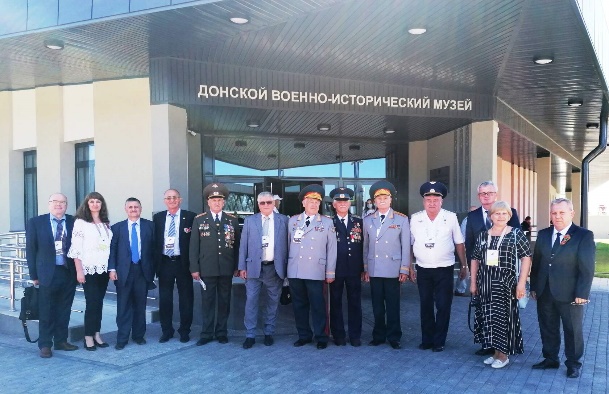 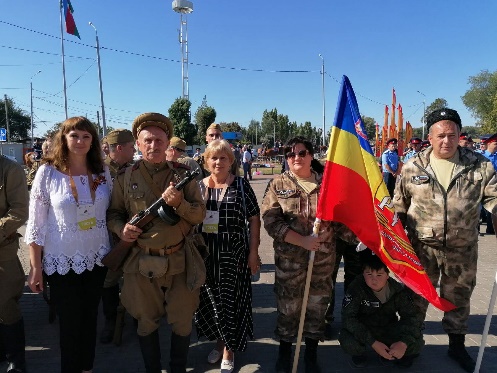 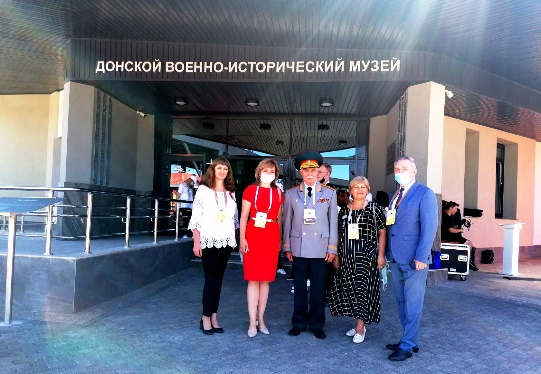 5 -7.09.2020 г. – педагоги ДОД (Данилова М.П., Коваленко Е.И., Репина Э.Ю.) приняли участие в межрегиональной конференции «Роль молодёжных патриотических организаций в системе гражданско – патриотического воспитания подрастающего поколения.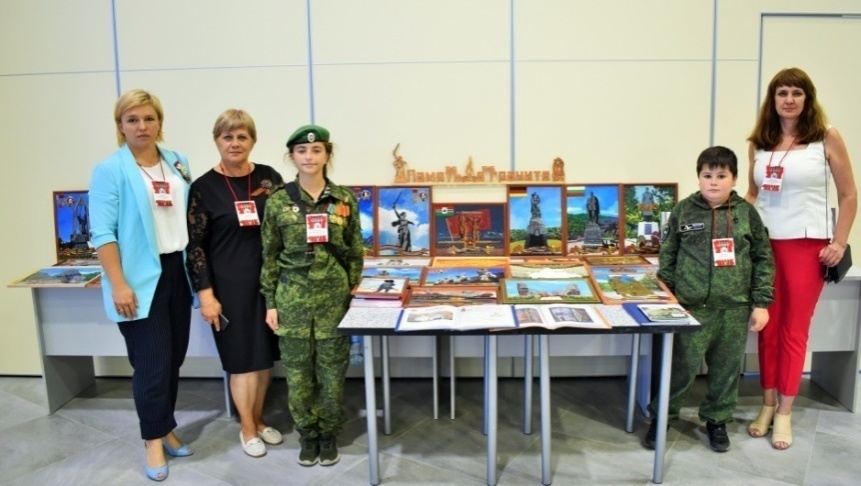 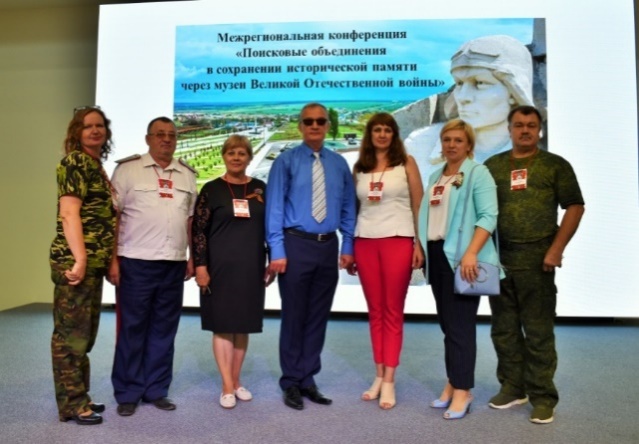 В ходе   которого была отмечена работа по военно- патриотическому воспитанию обучающихся нашей школы.20.09.2020г., по приглашению Губернатора Ростовской области  активисты объединений ДОД посетили Народный мемориальный комплекс «Самбекские высоты». Министерство культуры организовало для ребят экскурсию по территории комплекса и музею. В школьный музей был передан первый экземпляр книги «Дон в годы ВОВ» с памятной надписью Голубева В.Ю. - губернатора РО.(Приказ № 340 от 17.09.2020 г.)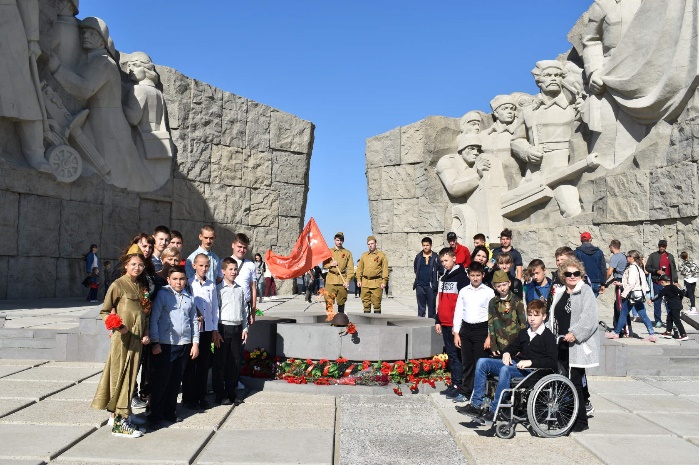 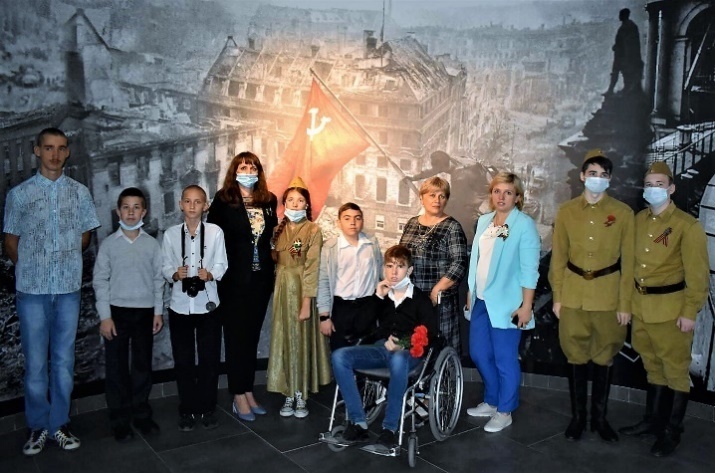 01.10-15.10. 2020 г. – фотовыставка «Любит осень детвора» (Репина Э.Ю.)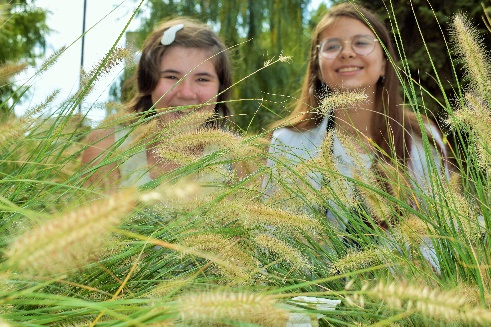 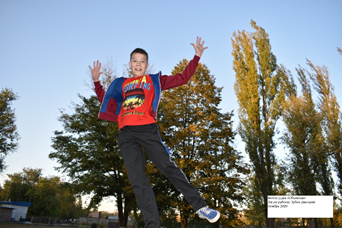 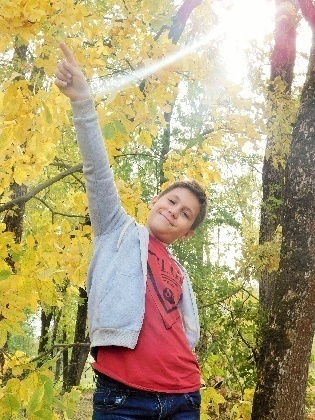 23.10.2020 г.Педагоги ДОД (Коваленко Е.И, Репина Э.Ю.)   организовали выставку детского творчества, посвященную 57-й годовщине со дня основания школы (Приказ № 387 от 15.10.2020 г.)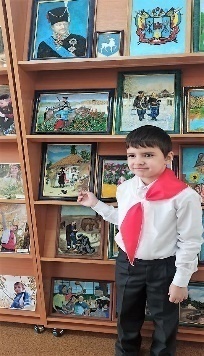 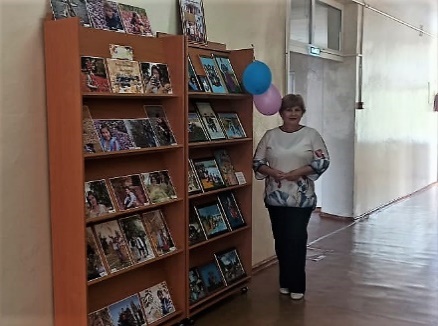 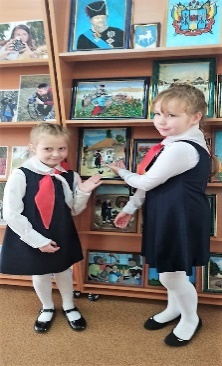 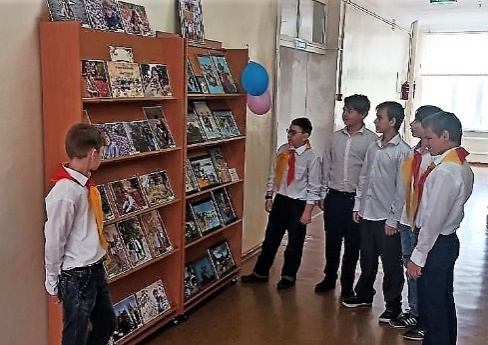 27.10.2020 г.В школьном музее прошел урок памяти, посвященный Дню жертв политических репрессий (Данилова М.П., Жаркова Т.А.).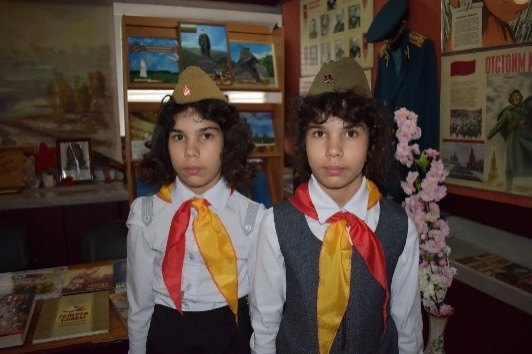 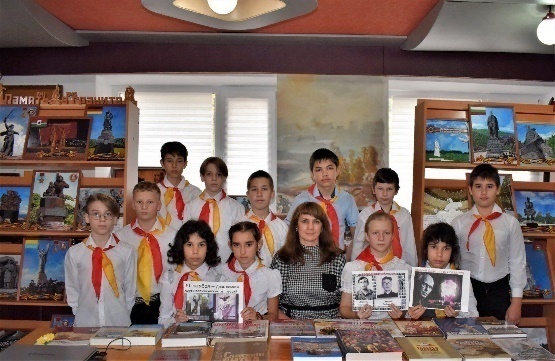 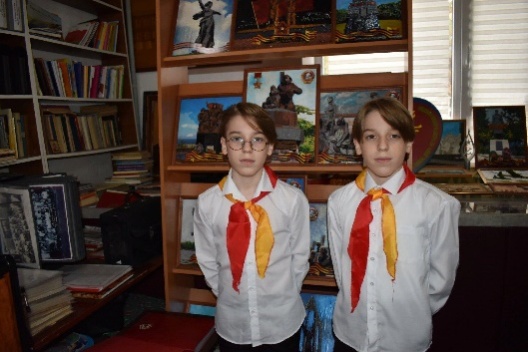 03.12.2020 г.В школьном музее прошел урок мужества, посвященный Дню неизвестного солдата (Данилова М.П., Жаркова Т.А.,  Коваленко Е.И. ).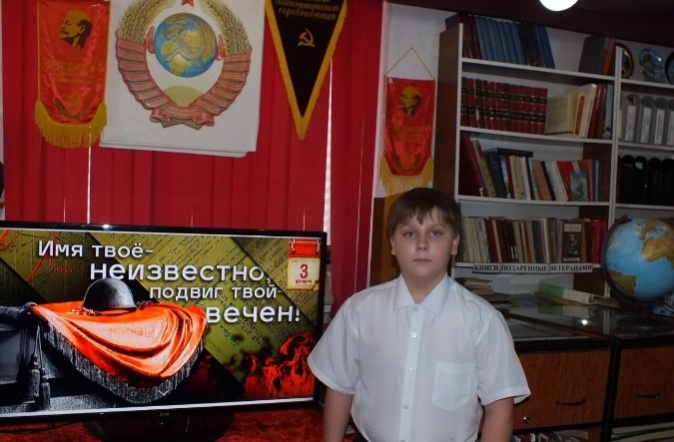 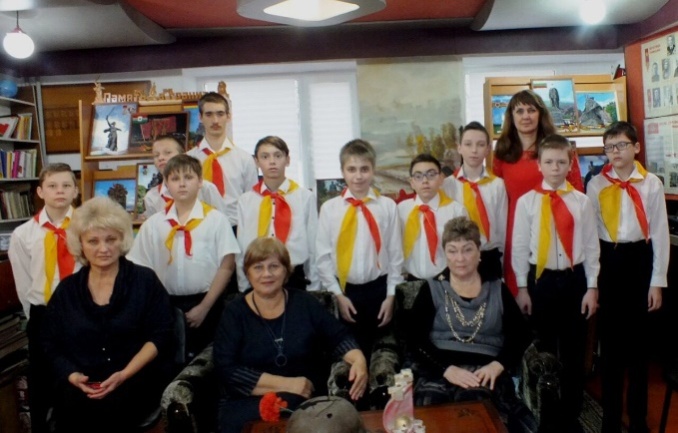 01-20.12.2020 г. Всероссийский конкурс видео открыток «Смотри, это Россия!». Участвовали объединения ДОД «Виаль-студия» (Данилова М.П.) и «Объектив (Репина Э.Ю.) – 31 участник. 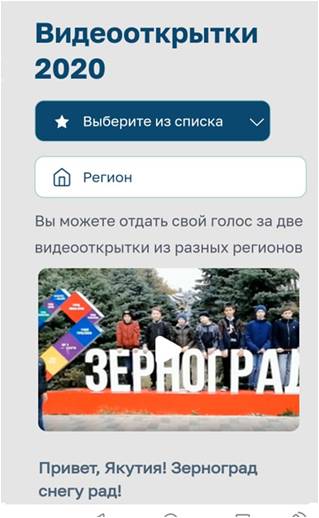 Ролик«Привет Якутия! Зерноград снегу рад!» по зрительскому голосованию занял 1 место в Ростовской области, 3 место – по всей России. В общей численности было отснято 30 тысяч видеооткрыток из 85 регионов России.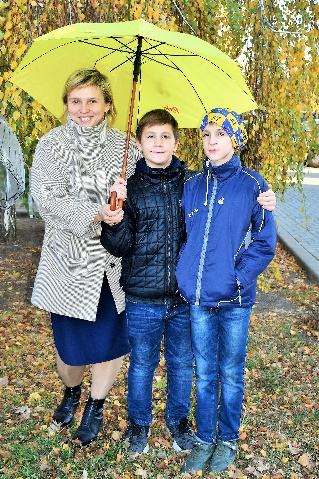 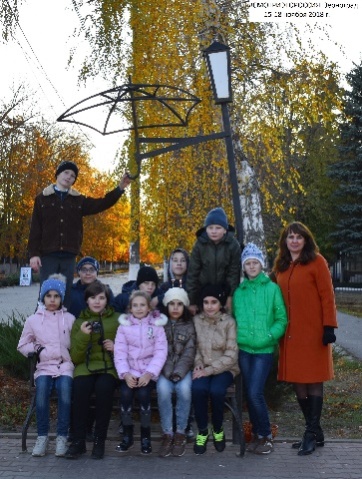 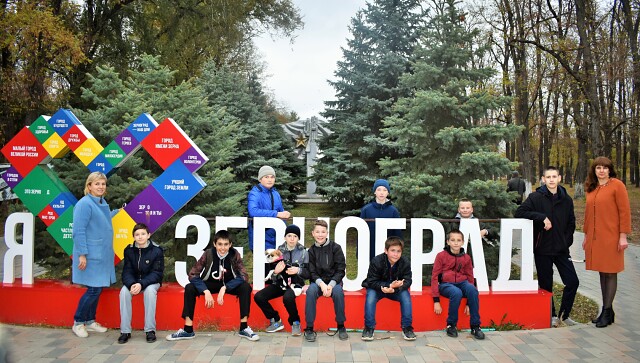 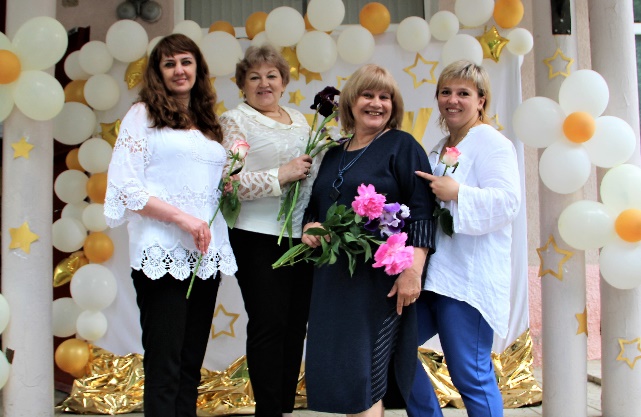 22.01-15.02.2020 г. – фотовыставка «Через века, через года, помните!» (Репина Э.Ю.)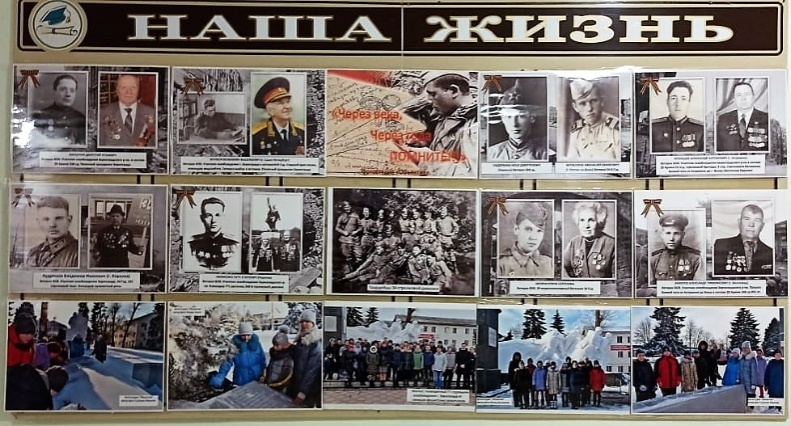 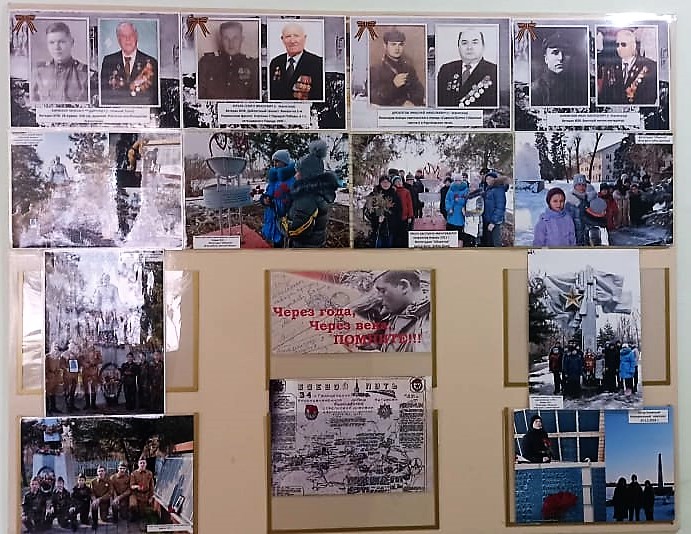 04-09.03.2021 г. Участие в выставке детского творчества «Мы знаем, что все женщины прекрасны» (Коваленко Е.И, Репина Э.Ю.)   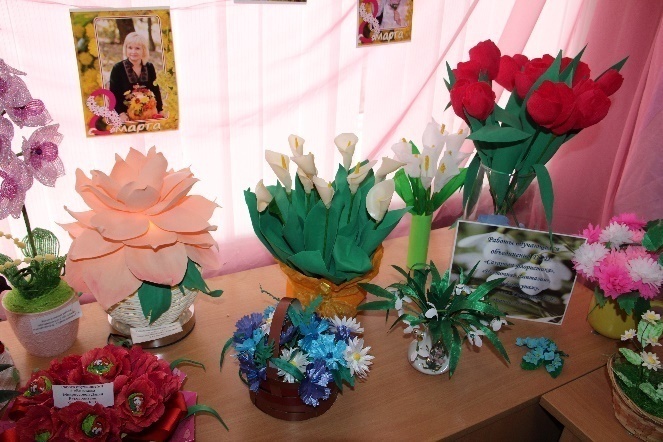 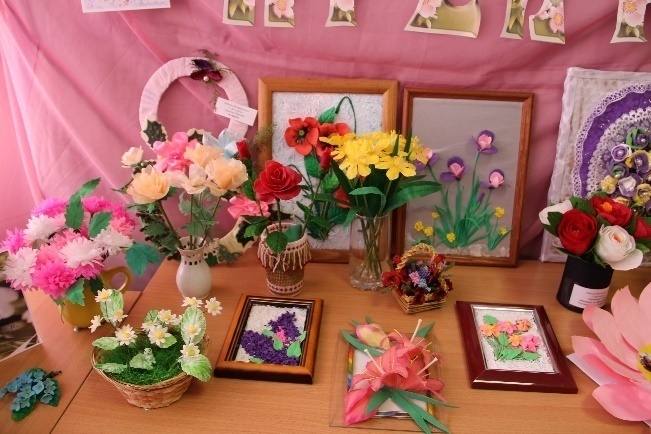 22.03 – 26.03.2020 г. Участие во Всероссийском онлайн-конкурсе активистов школьных музеев «Россия – родина моя». Мельников Дмитрий – призер (3 место). Научный руководитель: Данилова М.П. Помощь в видеосъемке – Репина Э.Ю, вобновлении  экспозиции музея – Коваленко Е.И., Жаркова Т.А.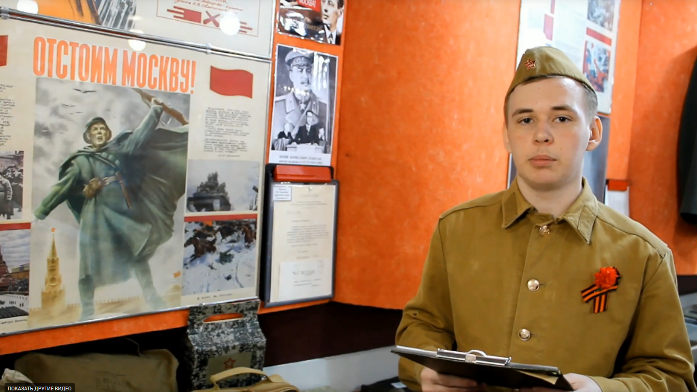 25.03.2021 г.Педагоги ДОД (Данилова М.П., Коваленко Е.И., Репина Э.Ю) приняли участие в областном информационно-методическом семинаре «Роль молодежных патриотических организаций в системе гражданско-патриотического воспитания», который проходил на базе Ростовского-на-Дону колледжа водного транспорта. Организация выставки детского творчества «Защитники Победы». Педагоги ДОД выступили с докладами-презентациямиипродемонстрировали видеоролики «К 75-летию Победы», «Самбекские высоты».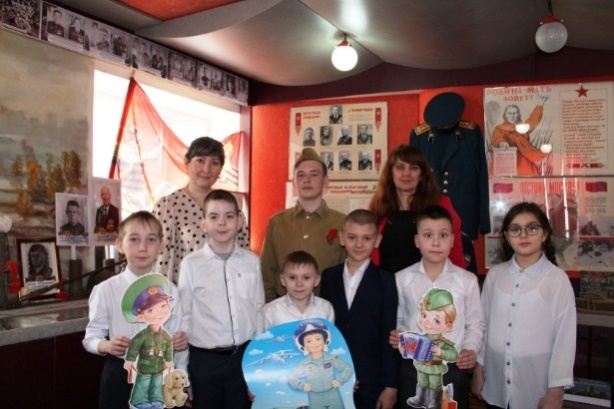 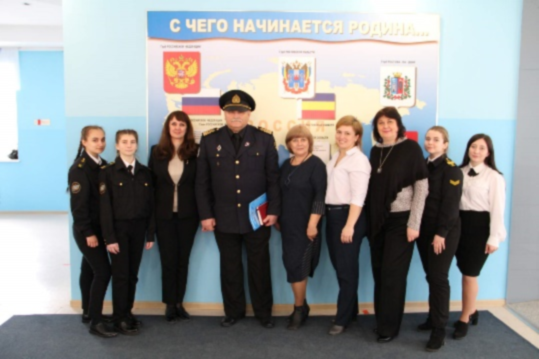 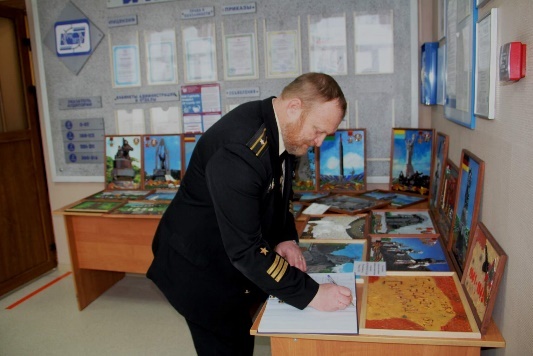 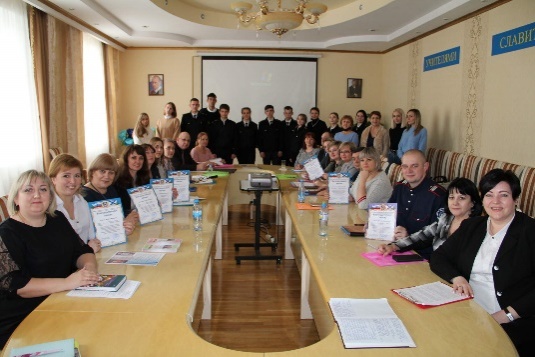 09.04.2021 г. По приглашению отдела культуры г. Гуково педагоги ДОД (Коваленко Е.И., Репина Э.Ю.,Данилова М.П.) посетили Фестиваль театрального искусства «Донские берега». Изварин А.А. – казачий полковник Гуковского юрта подарил в музей 8 комплектов детскойказачьей формы.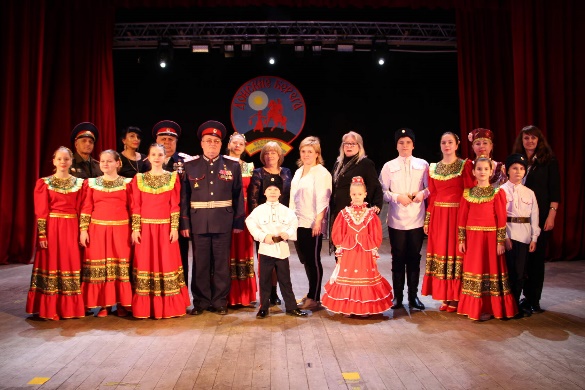 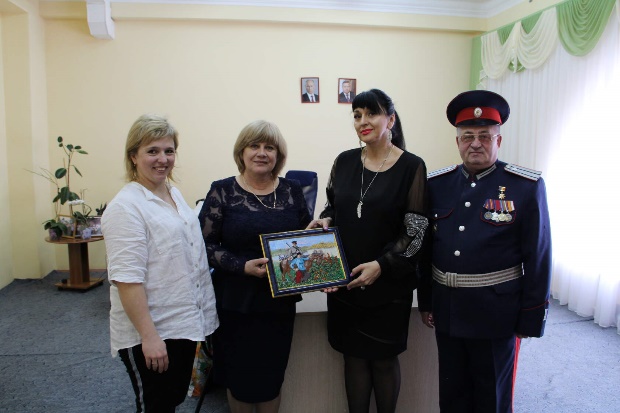 Экскурсии в музей в течение года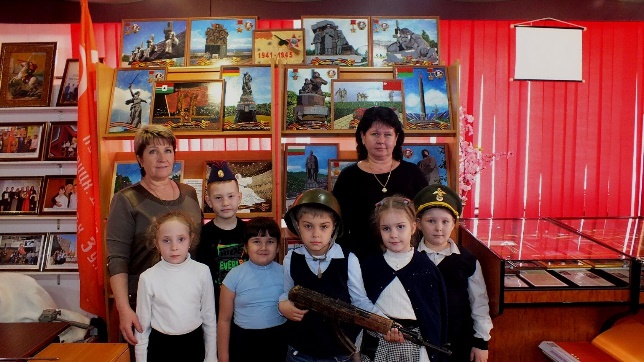 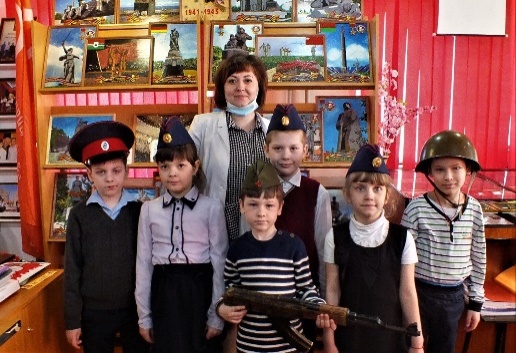 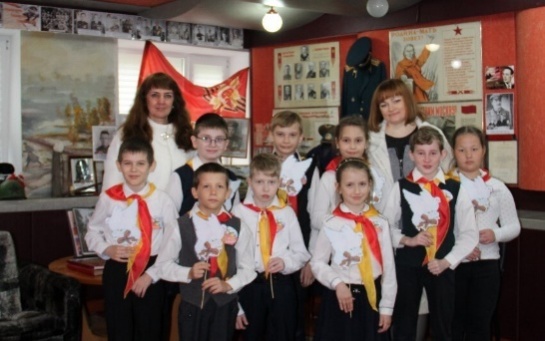 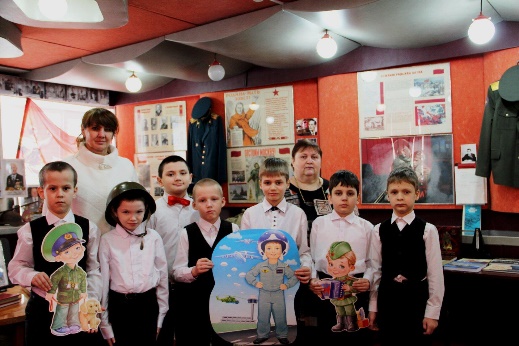 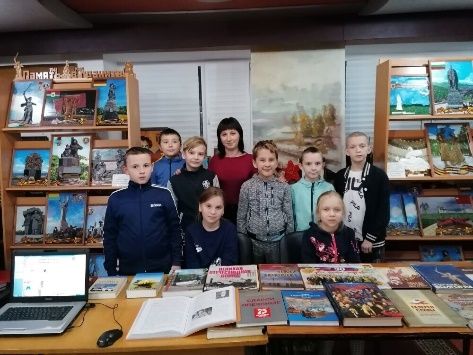 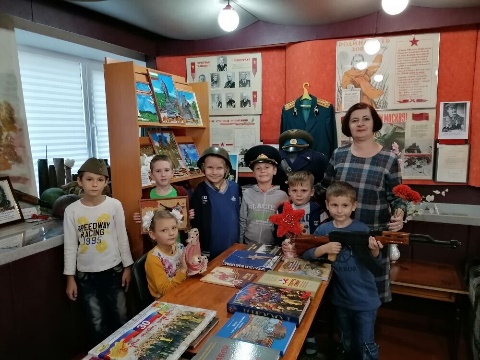 21.05-26.05.2021 г. Выставка детского творчества. Отчет педагогов ДОД (Коваленко Е.И., Жаркова Т.А., Данилова М.П., Репина Э.Ю.). В холле школы на экране демонстрировались видео ролики, созданные в этом учебном году.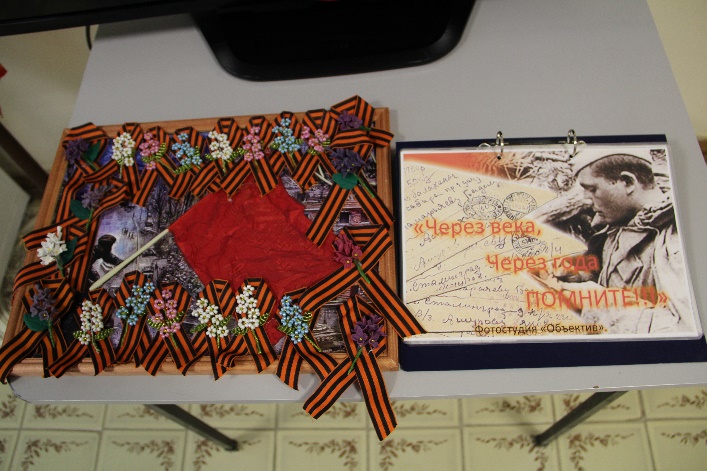 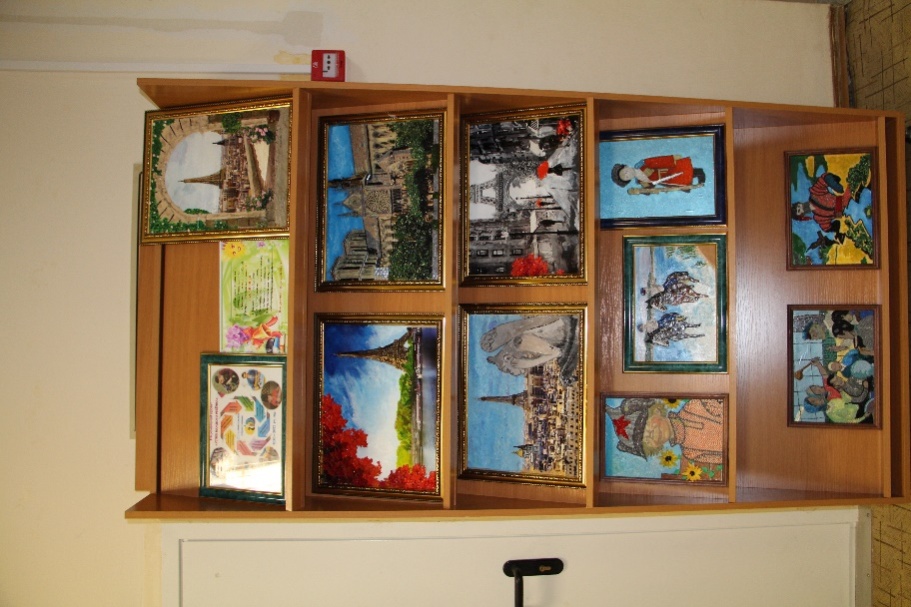 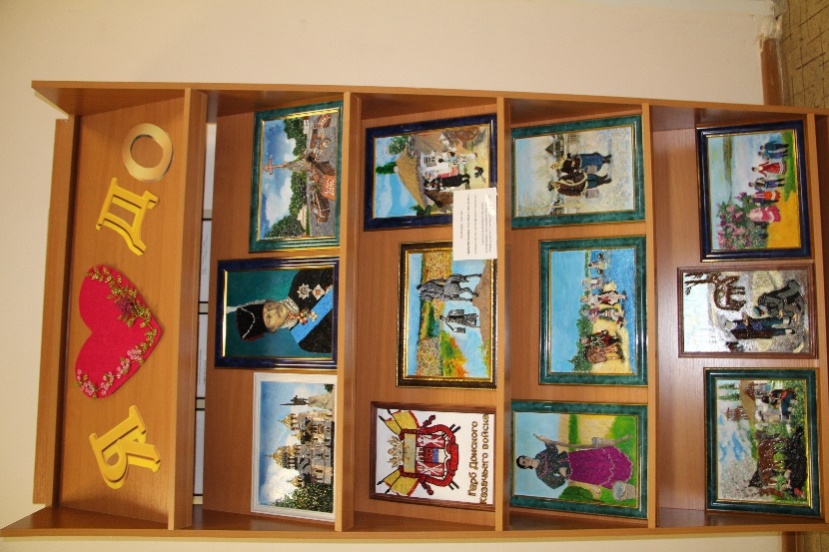 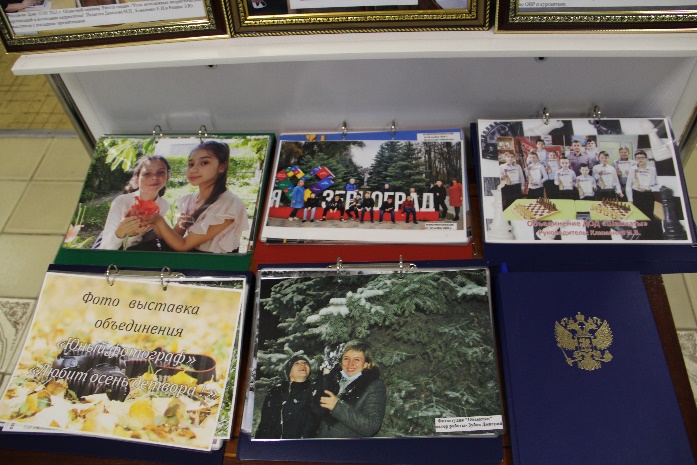 В течение учебного года принимала участие (Жаркова Т.А.) в музыкальном оформлении школьных праздников, воспитательских занятиях и КТД (17)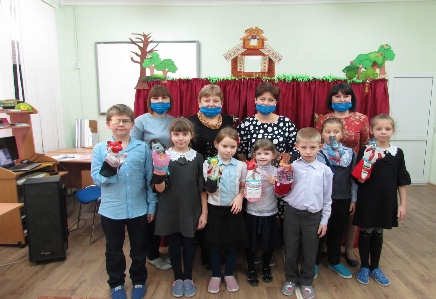 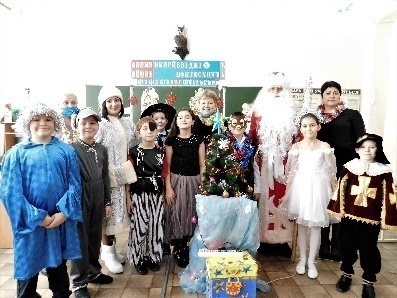 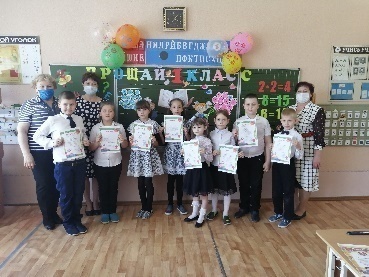 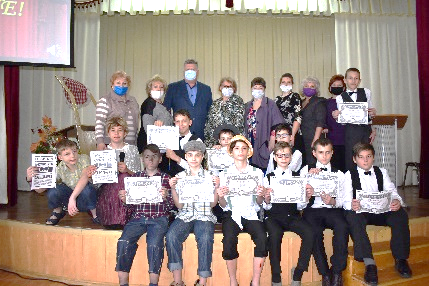 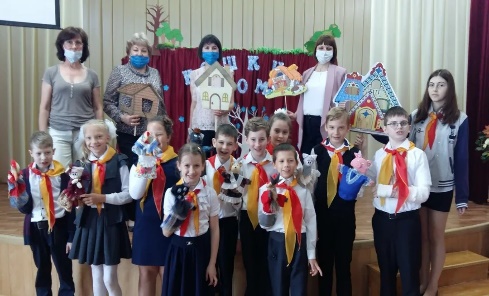 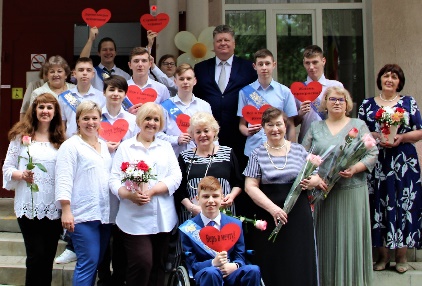 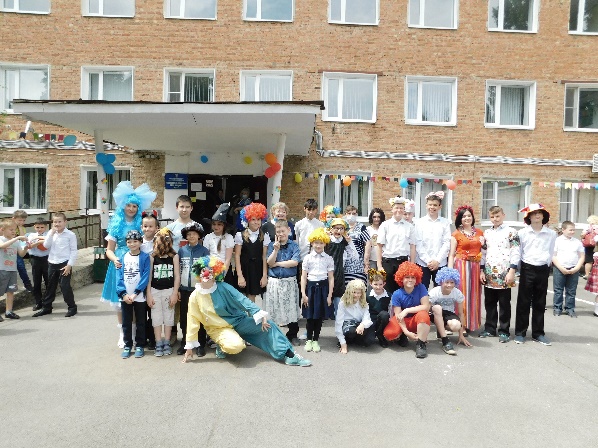 Участие в акциях«Посадка тюльпанов» - активисты школьного музея посадили тюльпаны на подшефных захоронениях (Данилова М.П.).«Вахта памяти» - уборка подшефных захоронений (Данилова М.П.).«Георгиевская лента» - изготовление брошей-сувениров (Коваленко Е.И., Репина Э.Ю.).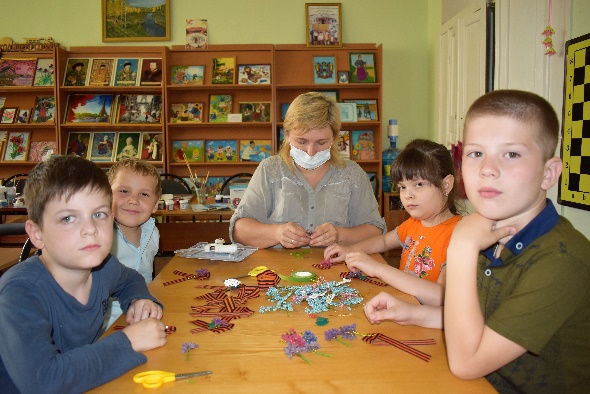 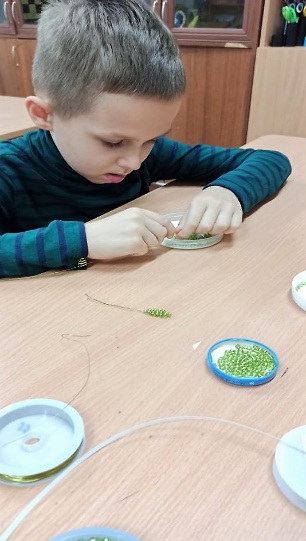 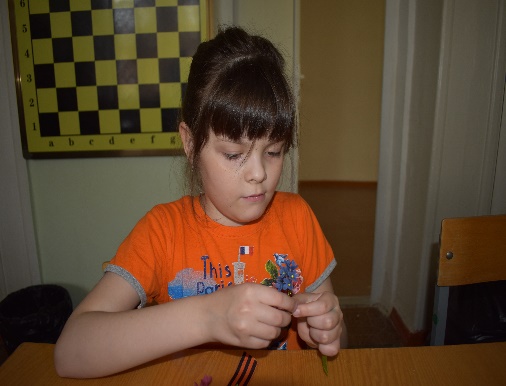 «Синий платочек Победы» - 9 мая. Москва. При участии Назарова Ю.В – народного артиста РФ, Нечитайло П.Д. – актрисы Театра на Таганке, Хор Московского метрополитена, волонтеров.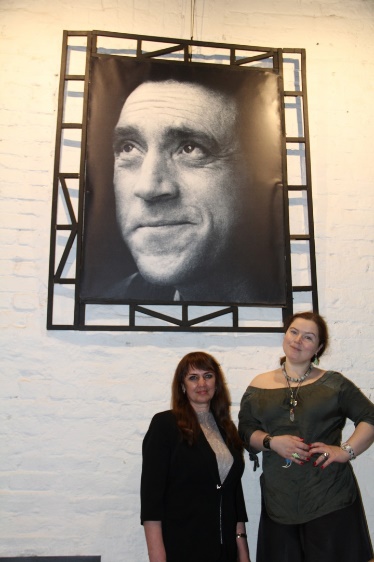 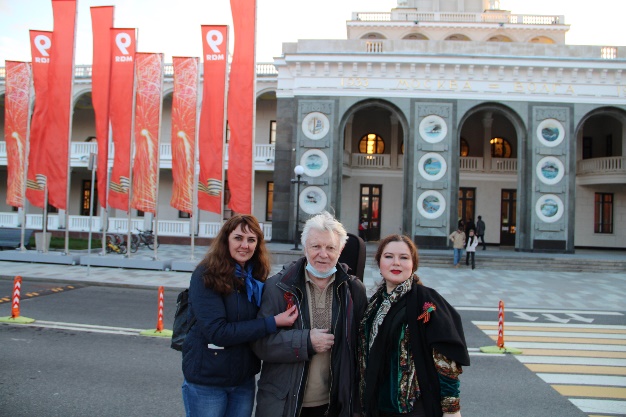 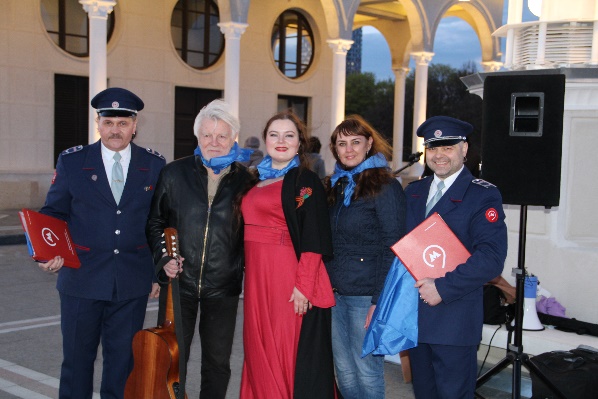 Созданы видеоролики:«Самбекские высоты»(Данилова М.П.).«Дети Земли» (Жаркова Т.А.)«Любит осень детвора» (Репина Э.Ю.).«Привет, Якутия! Зерноград снегу рад!»(Данилова М.П., Репина Э.Ю.).«День неизвестного солдата» (Данилова М.П.).«Дети с безграничными способностями» (Коваленко Е.И.)«Итоги конкурса «Смотри, это Россия»(Данилова М.П.).«Освобождение Зернограда»(Данилова М.П.).«Мирные небеса»(Жаркова Т.А.)«Солдатская песня»(Жаркова Т.А.)«Виртуальная экскурсия по музею»(Данилова М.П.).Результативность детейМельников Дмитрий – 3 место всероссийский конкурс школьных музеев;Объединения ДОД – «Поиск», «Я – гражданин России», «Фарфорокупаж», «Бисерокупаж» - лауреаты конкурса школьных музеев «Мы помним», проводимого областной газетой «Наше время» при поддержке министерства образования РО;Объединение ДОД: «Виаль-студия», «Объектив» - участники всероссийского конкурса «Смотри, это Россия». 1 место среди команд Ростовской области, 3 место – по стране (по итогам зрительского голосования).Сибиль Максим – 1 место -  международный конкурс «Солнечный свет», номинация «Проектная деятельность»;-Филимонов Виктор – 1 место -  международный конкурс «Солнечный свет», номинация «Актерское мастерство»;Ковтуненко Александр– 1 место - всероссийский конкурс «Солнечный свет», номинация «Видеосюжет»;Лемещенко Михаил - 1 место -  международный конкурс «Солнечный свет», номинация «Декоративно-прикладное творчество»;Лоткова Валерия - 1 место -  международный конкурс «Солнечный свет», номинация «Сольное пение»;Перепелицына Софья - 1 место -  международный конкурс «Солнечный свет», номинация «Сольное пение»;Семёнов Андрей - 1 место -  международный конкурс «Солнечный свет», номинация «Декоративно-прикладное творчество»;Международный конкурс «Солнечный свет» Залевский Иван (диплом 1 степени) номинация «Декоративно-прикладное творчество».Международный конкурс «Солнечный свет» Микитюк Кирилл (диплом 1 степени) номинация «Фотография».Международный конкурс «Солнечный свет» Лемещенко Михаил (диплом 1 степени)номинация «Декоративно-прикладное творчество».Международный конкурс «Страна талантов» Привалов Сергей (диплом 1 степени) номинация «Фотография».Всероссийский конкурс «Страна талантов» Сухонин Максим (диплом 1 степени) номинация «Фотография».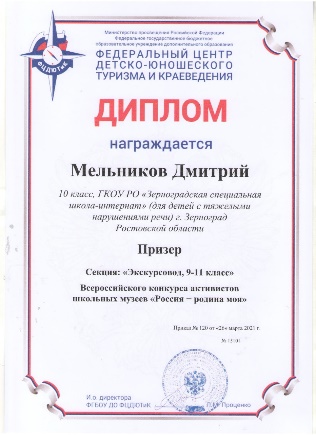 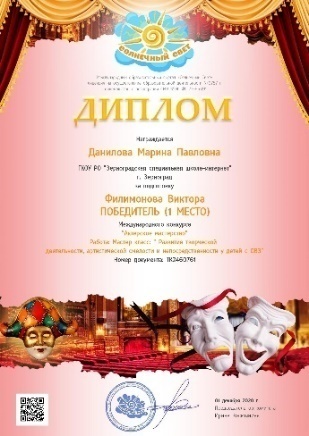 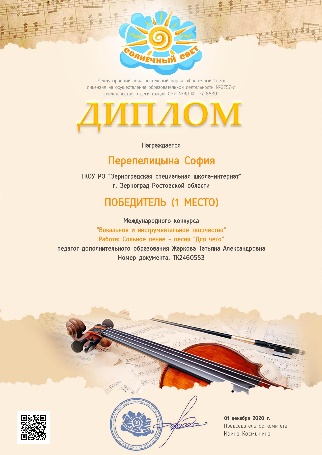 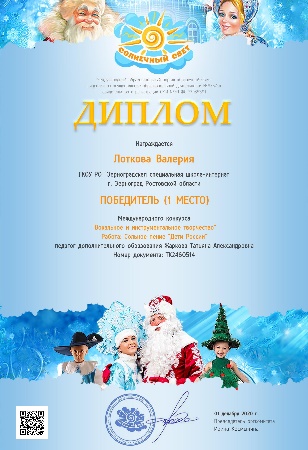 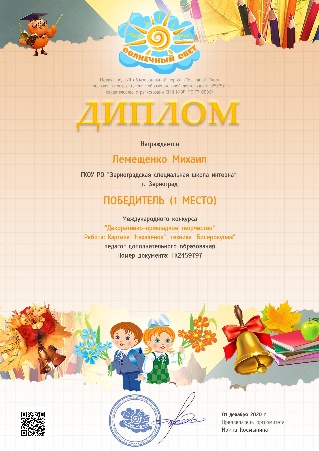 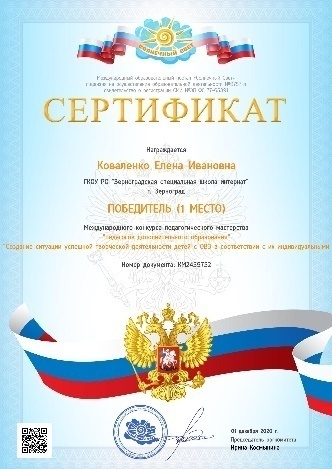 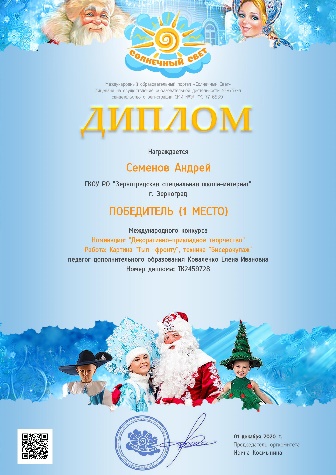 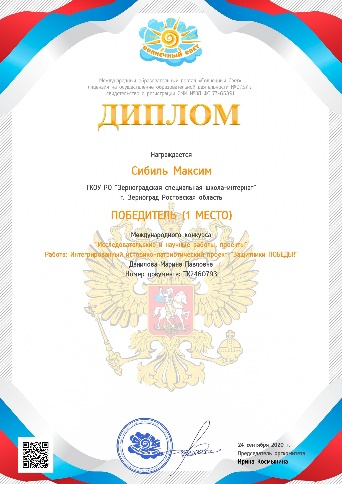 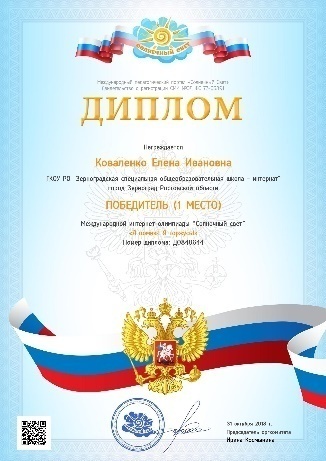 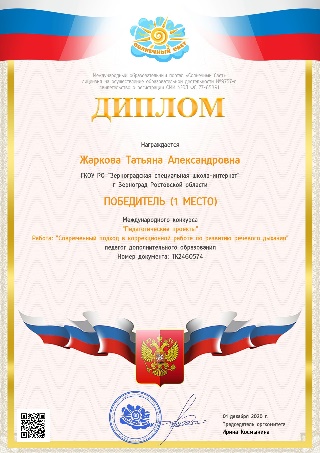 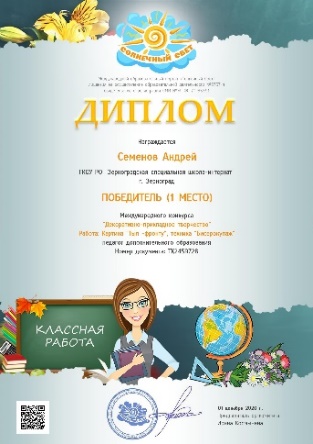 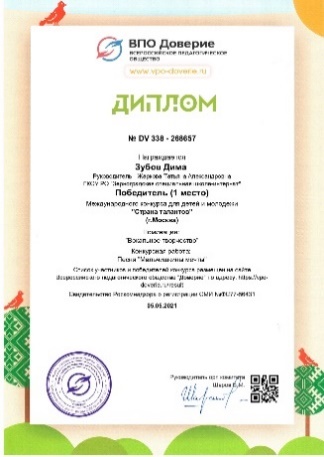 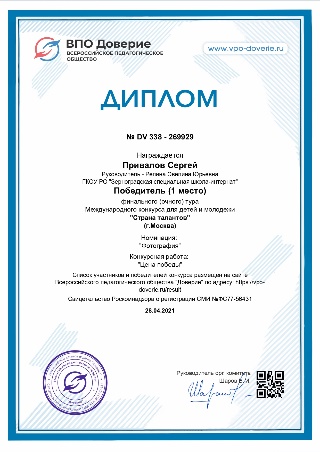 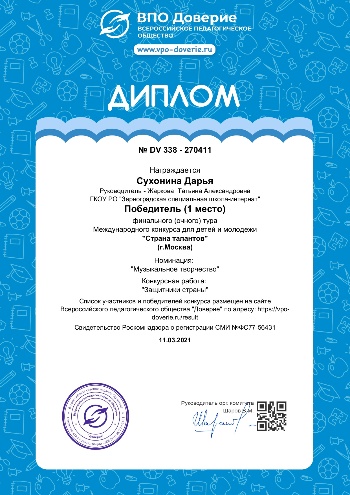 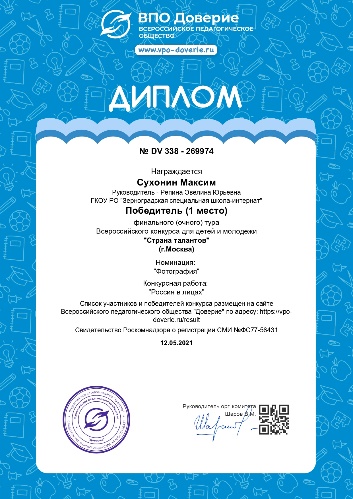 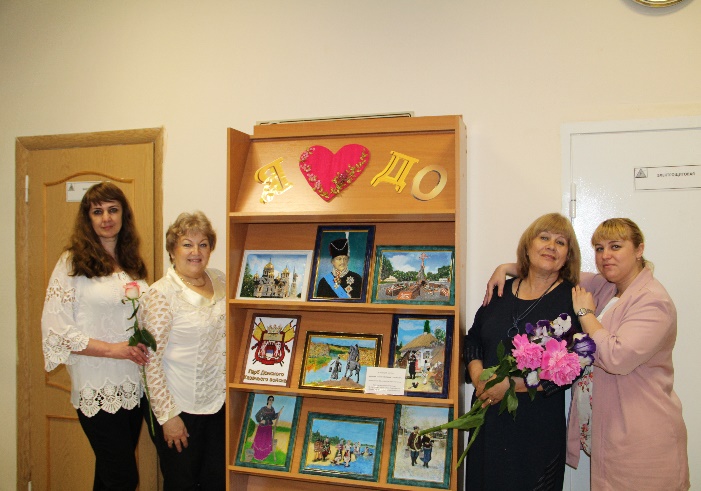 Результативность педагоговЖаркова Татьяна АлександровнаМеждународный конкурс «Солнечный свет» - 1 местоМеждународный конкурс «Доверие» - 1 местоРепина Эвелина ЮрьевнаБлагодарственное письмо министерства общего и профессионального образования и ГБПОУ «Ростовский-на-Дону колледж водного транспорта»Международный конкурс «Солнечный свет» - 1 местоВсероссийскийконкурс «Солнечный свет» - 1 местоМеждународный конкурс «Доверие» - 1 местоВсероссийский конкурс «Доверие» - 1 местоКоваленко Елена ИвановнаБлагодарственное письмо Министерства науки РФМеждународный конкурс «Солнечный свет» - 1 местоВсероссийский конкурс «Солнечный свет» - 1 местоДанилова Марина ПавловнаМедаль «Георгиевская лента» Российского союза писателей за вклад в укрепление национального самосознания и патриотизма, возрождение интереса к героическим событиям России.Грамота научному руководителю, подготовившему призера всероссийского конкурса активистов школьных музеев «Россия – родина моя».Благодарственное письмо министерства общего и профессионального образования Ростовской области.Международный конкурс «Солнечный свет» - 1 местоВсероссийский конкурс «Солнечный свет» - 1 местоВ течение 2021-2021 учебного года мероприятия освещались на сайтах:Школьный сайт ГКОУ РО «Зерноградская специальная школа-интернат» «ОДНОКЛАССНИКИ» - группы:-«Дополнительное образование» Ссылка: https://ok.ru/group/56695056040073- Сайт «Музей Зерноградской школы-интерната»- Сайт «Зерноградская школа-интернат» https://ok.ru/gkourozern«ВКОНТАКТЕ» - сообщества:- «Дополнительное образование»https://vk.com/public194113601.Сл.25 Проделанная  работа дала свои результаты. Уровень воспитанности обучающихся по школе-интернату повысился по всем направлениям воспитательной деятельности.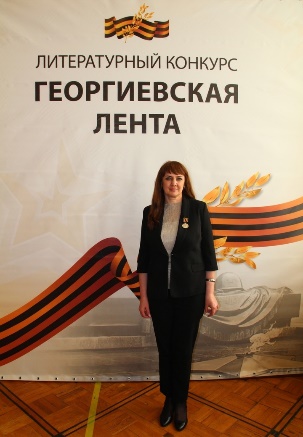 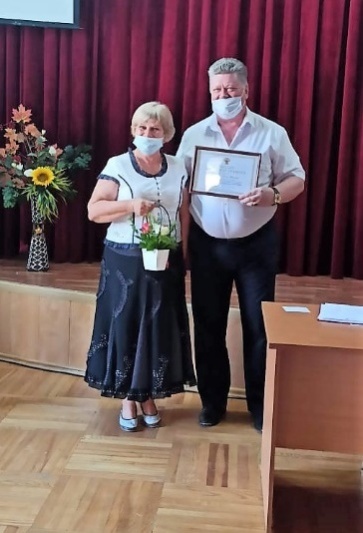 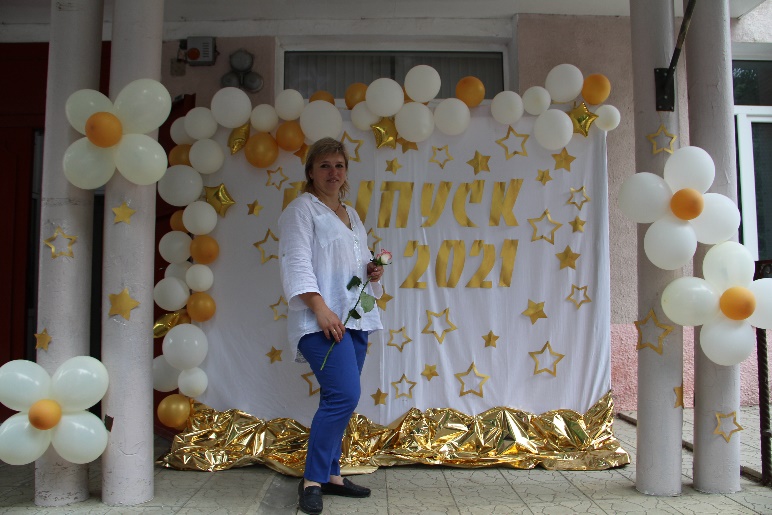 3.9.6. Работа с родителями (законными представителями)Таблица 123.11. Данные о правонарушениях, преступлениях несовершеннолетнихТаблица 13.IV. Условия обеспечения образовательного процесса4.1. Система педагогического менеджмента (структура управления)Структура управления ГКОУ РО «Зерноградская специальная школа-интернат»Рисунок 3. 4.2. Кадровый потенциал образовательного учреждения4.2.1. Сведения о руководящем составе образовательного учрежденияТаблица 14.4.2.2. Сведения о педагогических работниках (включая административных и других           работников, ведущих педагогическую деятельность)Таблица 15.Таблица 16.4.3.1. Организация и проведение семинаров-практикумов на базе образовательногоучреждения в 2020-2021 учебном годуТаблица 17.4.3.2. Участие в научно-практических мероприятиях (конференции, семинары, вебинары)                                                                                                                                                              Таблица 18.       4.3.3 Публикации в СМИ (сборники, журналы, электронные ресурсы)(Подробная информация о публикациях педагогов представлена на официальном сайте ГКОУ РО «Зерноградская специальная школа-интернат» на странице «Наши публикации» (.http://zsi-5-ru.1gb.ru/7page Jd=2260))4.4. Информационно-технологическое обеспечение4.4.1. Информатизация образовательного учрежденияВ соответствии с современными требованиями к новому качеству образования приоритетной стратегией выдвигается стратегия подготовки учащихся к жизни в информационном обществе. Поэтому информатизация системы образования имеет два направления - внедрение информационных технологий непосредственно в процесс обучения и информатизация системы управления образованием.Одним из приоритетов работы в данном направлении является усовершенствование процесса информатизации школы-интерната, переход на качественно новый уровень в использовании компьютерной техники и информационных технологий в коррекционно-образовательном процессе, с целью создания и обеспечения продуктивного функционирования открытого образовательного информационного пространства.Материально-техническое обеспечение процесса информатизации в ГКОУ РО «Зерноградская специальная школа-интернат» включает в себя:кабинет информатики, оснащенный 10 компьютерами (с выходом в Интернет), в котором осуществляется профессиональная подготовка;для более эффективной коррекционной кабинеты психолога и логопеда оснащены компьютерами и необходимыми программами;	-  в кабинетах информатики, биологии, географии, русского языка и литературы имеются интерактивные доски с программным обеспечением;	- актовый зал оснащен; в кабинетах информатики, биологии, географии, русского языка и литературы имеются интерактивные доски с программным обеспечением; актовый зал оснащен управляемым экраном и проетором;кабинет «БОС логотерапевтический»;кабинет «БОС психоэмоциональной коррекции»;принтеры в количестве 19 штук, которые установлены в классах руководителей МО и кабинетах;система спутниковой связи;управленческий, образовательный процессы и финансовая деятельность осуществляется с помощью 65 персональных компьютеров и 7 ноутбуков (таблицы 21, 22).4.4.2. Наличие в образовательном учреждении информационно-коммуникационных средств обучения, оргтехники и иных ТСОТаблица 21.4.4.4. Наличие в образовательном учреждении учебно-наглядных пособийТаблица 23.4.4.5. Библиотечный фонд образовательного учреждения Таблица 24.4.5.Материально-техническая база образовательного учреждения4.5.1. ЗданияТаблица 25.4.5.2. Технические и транспортные средстваТаблица 26.4.6. Медико-социальные условия пребывания учащихся, воспитанников в       образовательном учреждении4.6.1. Статиститка заболеваемостиСведения о количестве учащихся, воспитанников, распределённых по группам здоровья, по физкультурным группам  за 2020-2021 учебный год             V - 16 чел.             III – 188 чел.             II - 16 чел.4.6.2. Статистика по травматизму среди учащихся, воспитанников        Таблица 28.5. Сведения об уровне подготовки выпускников образовательного учреждения 5.1. Результаты итоговой аттестации выпускников 10-х классовТаблица30.5.2. Информация о жизненном самоопределении выпускников образовательного учрежденияВ 2020-2021 учебном году  ГКОУ РО «Зерноградская специальная школа-интернат» получили основное общее образование 11 человек, всеиз них продолжают обучение в учреждениях среднего профессионального образования.Информация о трудоустройстве и поступлении выпускников образовательного учреждения 2020 года в учреждения профессионального образования Таблица 31         Исполнитель:  заместитель директора           по учебно-воспитательной работе Плеханова О.В. Рассмотрен и принятна заседаниипедагогического совета(протокол от 30.08.2021 № 14)                             УТВЕРЖДЕН                        приказом  ГКОУ РО «Зерноградская специальная школа-интернат»                    от    09.09.2021     №    408          Директор _____________ В.Н.ХарченкоПоказателиНачальноеобщееобразованиеОсновноеобщееобразованиеВсегоОбщее количество классов14822Средняя наполняемость классов9,410,99,9Общее количество учащихся, воспитанников13187218В том числе:В том числе:В том числе:В том числе:Занимающихся по базовым общеобразовательным программам---Занимающихся по специальным (коррекционным) образовательным программам для детей с тяжелыми нарушениями речи13387220Занимающихся в группах продлённого дня401656Занимающихся по программам дополнительного образования13387220Получающих дополнительные образовательные услуги (за рамками основных образовательных программ, а также посредством других учреждений - дополнительного образования детей) профессиональная подготовка10717Наименование показателей2020-2021учебный год (количество, чел.)1. Количество учащихся, оставленных на повторный курс обучения-2. Количество учащихся, выбывших из образовательного учреждения, всего45в том числе:- окончивших основную школу11- исключенных из образовательного  учреждения0- решением обл. ПМПК, выведенных на учебу в другое образовательное учреждение29- по другим причинам53. Из числа выпускников:11- продолжают обучение11- трудоустроены-- не работают и не учатся--  другие причины (продолжительная болезнь)-Режим работы2 уровень3 уровеньПродолжительность учебногогода1 классы - 33 недели2-4 классы - 35 недели5-9 классы  - 35 недели10 класс  -  34 неделиПродолжительность учебной недели1 -4 классы - 5 дней5 – 10 классы -5 днейПродолжительность уроков 1 классыпервое полугодие - 35 минвторое полугодие - 40 минПродолжительность уроков 2-4 классы40 минут40 минутПродолжительность перерывов10 минут; 20 минут.10 минут; 20 минут.Периодичность проведенияпромежуточной аттестации обучающихся 2 - 9 классычетвертная, годоваячетвертная, годоваяСменность:Колличество классов / бучающихся, занимающихся в первую смену1 смена14/1331 смена8/87Колличество классов / бучающихся, занимающихся во вторую смену--№ п/пВид образовательной программы (основная, дополнительная)уровень образовательной программынаименование (направленность) образовательной программынормативный срок освоенияосновнаяначальное общее образованиеАдаптированная основная общеобразовательная программа, разработанная на базе начального общего образования с учетом особенностей психофизического развития обучающихся с тяжелыми нарушениями речи        4-5 лет2.основнаяосновное общее образованиеАдаптированная основная общеобразовательная программа, разработанная на базе основного общего образования с учетом особенностей психофизического развития обучающихся с тяжелыми нарушениями речи6 лет3.дополнительнаяПрограммы художественно-эстетической направленности3 года4.дополнительнаяПрограммы военно-патриотической направленности3 года5.дополнительнаяПрограммы культурологической направленности3 года6.дополнительнаяПрограммы физкультурно-спортивной направленности3 годаПредметные областиПредметные областиПредметные областиУчебные предметыКоличество часов в неделю по классамКоличество часов в неделю по классамКоличество часов в неделю по классамКоличество часов в неделю по классамКоличество часов в неделю по классамКоличество часов в неделю по классамКоличество часов в неделю по классамКоличество часов в неделю по классамКоличество часов в неделю по классамКоличество часов в неделю по классамКоличество часов в неделю по классамВсегоПредметные областиПредметные областиПредметные областиУчебные предметыIа(доп)Iб(доп)Iв(доп)IдIеI жIIаIIбIIIаIVбIVв ВсегоОбязательная частьОбязательная частьОбязательная частьОбязательная частьОбязательная частьОбязательная частьОбязательная частьОбязательная частьОбязательная частьОбязательная частьОбязательная частьОбязательная частьОбязательная частьОбязательная частьОбязательная частьОбязательная частьРусский язык и литературное чтениеРусский язык и литературное чтениеРусский язык и литературное чтениеРусский язык5555554444450Русский язык и литературное чтениеРусский язык и литературное чтениеРусский язык и литературное чтениеЛитературное чтение------4443318Математика и информатикаМатематика и информатикаМатематика и информатикаМатематика4444444444444Обществознание и естествознание (Окружающий мир)Обществознание и естествознание (Окружающий мир)Обществознание и естествознание (Окружающий мир)Окружающий мир2222222222222Основы религиозных культур и светской этикиОсновы религиозных культур и светской этикиОсновы религиозных культур и светской этикиОсновы православной культуры---------112ИскусствоИскусствоИскусствоИзобразительное искусство1111111111111ИскусствоИскусствоИскусствоМузыка1111111111111ТехнологияТехнологияТехнологияТехнология1111111111111Физическая культураФизическая культураФизическая культураФизическая культура3333333333333ИтогоИтогоИтогоИтого1717171717172020202020202Часть учебного плана, формируемая участниками образовательных отношений (при 5-дневной учебной неделе)Часть учебного плана, формируемая участниками образовательных отношений (при 5-дневной учебной неделе)Часть учебного плана, формируемая участниками образовательных отношений (при 5-дневной учебной неделе)Литературное чтение4444441111129Часть учебного плана, формируемая участниками образовательных отношений (при 5-дневной учебной неделе)Часть учебного плана, формируемая участниками образовательных отношений (при 5-дневной учебной неделе)Часть учебного плана, формируемая участниками образовательных отношений (при 5-дневной учебной неделе)Русский язык------111115Часть учебного плана, формируемая участниками образовательных отношений (при 5-дневной учебной неделе)Часть учебного плана, формируемая участниками образовательных отношений (при 5-дневной учебной неделе)Часть учебного плана, формируемая участниками образовательных отношений (при 5-дневной учебной неделе)Математика------111115Часть учебного плана, формируемая участниками образовательных отношений (при 5-дневной учебной неделе)Часть учебного плана, формируемая участниками образовательных отношений (при 5-дневной учебной неделе)Часть учебного плана, формируемая участниками образовательных отношений (при 5-дневной учебной неделе)Всего часов4444443333339Максимально допустимая  недельная нагрузкаМаксимально допустимая  недельная нагрузкаМаксимально допустимая  недельная нагрузкаМаксимально допустимая  недельная нагрузка2121212121212323232323241Внеурочная деятельность по направлениям:Внеурочная деятельность по направлениям:Внеурочная деятельность по направлениям:Внеурочная деятельность по направлениям:Внеурочная деятельность по направлениям:Внеурочная деятельность по направлениям:Внеурочная деятельность по направлениям:Внеурочная деятельность по направлениям:Внеурочная деятельность по направлениям:Внеурочная деятельность по направлениям:Внеурочная деятельность по направлениям:Коррекционно-развивающая областьКоррекционно-развивающая областьПроизношениеПроизношение33333333---24Коррекционно-развивающая областьКоррекционно-развивающая областьРазвитие речиРазвитие речи3333333333333Коррекционно-развивающая областьКоррекционно-развивающая областьЛогопедическая ритмика Логопедическая ритмика 1111111111111Коррекционно-развивающая областьКоррекционно-развивающая областьРазвитие ВПФРазвитие ВПФ--------1113Индивидуальная и подгрупповая логопедическая работаИндивидуальная и подгрупповая логопедическая работаИндивидуальная и подгрупповая логопедическая работаИндивидуальная и подгрупповая логопедическая работа--------2226Итого (коррекционно-развивающая область)Итого (коррекционно-развивающая область)Итого (коррекционно-развивающая область)Итого (коррекционно-развивающая область)7777777777777Другие направления внеурочной деятельностиВсего часовВсего часовВсего часов3333333333333Другие направления внеурочной деятельностиМастерицаМастерицаМастерица1111111111111Другие направления внеурочной деятельностиВ гостях у сказкиВ гостях у сказкиВ гостях у сказки11111111---8Другие направления внеурочной деятельностиЗнай свой край роднойЗнай свой край роднойЗнай свой край родной111111111--0Другие направления внеурочной деятельностиЗанимательный английскийЗанимательный английскийЗанимательный английский112Другие направления внеурочной деятельностиВ мире книгВ мире книгВ мире книг1113ИтогоИтогоИтогоИтого1010101010101010101010110Итого к финансированиюИтого к финансированиюИтого к финансированиюИтого к финансированию3131313131313333333333351Предметные областиПредметные областиУчебные предметыКоличество часов в неделю по классамКоличество часов в неделю по классамКоличество часов в неделю по классамВсегоПредметные областиПредметные областиУчебные предметыIгIIIбIVбВсегоОбязательная частьОбязательная частьОбязательная частьОбязательная частьОбязательная частьОбязательная частьОбязательная частьРусский язык и литературное чтениеРусский язык и литературное чтениеРусский язык54413Русский язык и литературное чтениеРусский язык и литературное чтениеЛитературное чтение-437Математика и информатикаМатематика и информатикаМатематика44412Обществознание и естествознание (Окружающий мир)Обществознание и естествознание (Окружающий мир)Окружающий мир2226Основы религиозных культур и светской этикиОсновы религиозных культур и светской этикиОсновы православной культуры--11ИскусствоИскусствоИзобразительное искусство1113ИскусствоИскусствоМузыка1113ТехнологияТехнологияТехнология1113Физическая культураФизическая культураФизическая культура3339ИтогоИтогоИтого17202057Часть учебного плана, формируемая участниками образовательных отношений (при 5-дневной учебной неделе)Часть учебного плана, формируемая участниками образовательных отношений (при 5-дневной учебной неделе)Литературное чтение4116Часть учебного плана, формируемая участниками образовательных отношений (при 5-дневной учебной неделе)Часть учебного плана, формируемая участниками образовательных отношений (при 5-дневной учебной неделе)Русский язык-112Часть учебного плана, формируемая участниками образовательных отношений (при 5-дневной учебной неделе)Часть учебного плана, формируемая участниками образовательных отношений (при 5-дневной учебной неделе)Математика-112Часть учебного плана, формируемая участниками образовательных отношений (при 5-дневной учебной неделе)Часть учебного плана, формируемая участниками образовательных отношений (при 5-дневной учебной неделе)Всего часов3339Максимально допустимая  недельная нагрузкаМаксимально допустимая  недельная нагрузкаМаксимально допустимая  недельная нагрузка21232367Внеурочная деятельность по направлениям:Внеурочная деятельность по направлениям:Внеурочная деятельность по направлениям:Внеурочная деятельность по направлениям:Внеурочная деятельность по направлениям:Коррекционно-развивающая областьПроизношениеПроизношение3--3Коррекционно-развивающая областьРазвитие речиРазвитие речи3339Коррекционно-развивающая областьЛогопедическая ритмика Логопедическая ритмика 1113Коррекционно-развивающая областьРазвитие ВПФРазвитие ВПФ-112Индивидуальная и подгрупповая логопедическая работаИндивидуальная и подгрупповая логопедическая работаИндивидуальная и подгрупповая логопедическая работа-224Итого (коррекционно-развивающая область)Итого (коррекционно-развивающая область)Итого (коррекционно-развивающая область)77721Другие направления внеурочной деятельностиДругие направления внеурочной деятельностиВсего часов3333Другие направления внеурочной деятельностиДругие направления внеурочной деятельностиМастерица1113Другие направления внеурочной деятельностиДругие направления внеурочной деятельностиВ гостях у сказки1--1Другие направления внеурочной деятельностиДругие направления внеурочной деятельностиЗнай свой край родной11-2Другие направления внеурочной деятельностиДругие направления внеурочной деятельностиЗанимательный английский 11Другие направления внеурочной деятельностиДругие направления внеурочной деятельностиВ мире книг-112ИтогоИтогоИтого10101030Итого к финансированиюИтого к финансированиюИтого к финансированию31333397Предметные областиУчебные предметыУчебные предметыУчебные предметыКоличество часов в неделюКоличество часов в неделюКоличество часов в неделюПредметные областиУчебные предметыУчебные предметыУчебные предметыVаVбВсегоОбязательная частьОбязательная частьОбязательная частьОбязательная частьОбязательная частьОбязательная частьОбязательная частьФилологияФилологияРусский язык55510ФилологияФилологияЛитература3336ФилологияФилологияРазвитие речи1112ФилологияФилологияИностранный язык2224Математика и информатикаМатематика и информатикаМатематика55510Математика и информатикаМатематика и информатикаАлгебраМатематика и информатикаМатематика и информатикаГеометрия Математика и информатикаМатематика и информатикаИнформатика Общественно-научные предметыОбщественно-научные предметыИстория России. Всеобщая история2224Общественно-научные предметыОбщественно-научные предметыОбществознаниеОбщественно-научные предметыОбщественно-научные предметыГеография1112Естественнонаучные предметыЕстественнонаучные предметыБиология1112Естественнонаучные предметыЕстественнонаучные предметыХимия Естественнонаучные предметыЕстественнонаучные предметыФизикаИскусствоИскусствоИзобразительное искусство1112ИскусствоИскусствоМузыка 1112ТехнологияТехнологияТехнология2224Физическая культура и основы безопасности жизнедеятельностиФизическая культура и основы безопасности жизнедеятельностиОсновы безопасности жизнедеятельности----Физическая культура и основы безопасности жизнедеятельностиФизическая культура и основы безопасности жизнедеятельностиФизическая культура3336Итого:Итого:Итого:27272754Часть учебного плана, формируемая участниками образовательных отношений при 5-дневной учебной неделеЧасть учебного плана, формируемая участниками образовательных отношений при 5-дневной учебной неделеРазвитие речи1112Часть учебного плана, формируемая по выбору образовательной организацииЧасть учебного плана, формируемая по выбору образовательной организацииОсновы духовно-нравственной культуры народов России1112Предельно допустимая учебная нагрузка при 5-дневной учебной неделеПредельно допустимая учебная нагрузка при 5-дневной учебной неделеПредельно допустимая учебная нагрузка при 5-дневной учебной неделе29292958Внеурочная деятельностьВнеурочная деятельностьВнеурочная деятельностьВнеурочная деятельностьВнеурочная деятельностьВнеурочная деятельностьВнеурочная деятельность1. Коррекционно-развивающие занятия1. Коррекционно-развивающие занятия1. Коррекционно-развивающие занятия555101.1. Индивидуальные занятия с логопедом1.1. Индивидуальные занятия с логопедом1.1. Индивидуальные занятия с логопедом33361.2. Коррекционно развивающие занятия 1.2. Коррекционно развивающие занятия 1.2. Коррекционно развивающие занятия 22242. Другие направления деятельности2. Другие направления деятельности2. Другие направления деятельности555102.1. Занимательная грамматика2.1. Занимательная грамматика2.1. Занимательная грамматика11122.2. Литература Дона2.2. Литература Дона2.2. Литература Дона11122.3. Увлекательный английский2.3. Увлекательный английский2.3. Увлекательный английский11122.4. Волшебный мир искусства2.4. Волшебный мир искусства2.4. Волшебный мир искусства11122.5. Истоки Донского края2.5. Истоки Донского края2.5. Истоки Донского края1112Итого:Итого:Итого:10101020Итого к финансированию:Итого к финансированию:Итого к финансированию:39393978Учебные предметыУчебные предметыКоличество часов в неделюКоличество часов в неделюКоличество часов в неделюКоличество часов в неделюКоличество часов в неделюКоличество часов в неделюВсегоУчебные предметыУчебные предметыVIаVIбVIIVIIIIXXФедеральный компонентФедеральный компонентФедеральный компонентФедеральный компонентФедеральный компонентФедеральный компонентФедеральный компонентФедеральный компонентФедеральный компонентРусский  языкРусский  язык55444426Развитие речиРазвитие речи1111--4Английский языкАнглийский язык1111116ЛитератураЛитература44333320МатематикаМатематика5510АлгебраАлгебра333413ГеометрияГеометрия22228Информатика и ИКТИнформатика и ИКТ11114ИсторияИстория22222212Обществознание (включая экономику и право)Обществознание (включая экономику и право)1113ГеографияГеография22222212ФизикаФизика22228ХимияХимия2226БиологияБиология11222210МузыкаМузыка1113Изобразительное искусствоИзобразительное искусство1113ТехнологияТехнология2222210Профессиональная подготовкаПрофессиональная подготовка22Физическая культураФизическая культура33223316ИтогоИтого282829303031176Компонент образовательного учреждения (при 5-ти дневной учебной неделе)Всего22333215Компонент образовательного учреждения (при 5-ти дневной учебной неделе)Геометрия11Компонент образовательного учреждения (при 5-ти дневной учебной неделе)Развитие речи111115Компонент образовательного учреждения (при 5-ти дневной учебной неделе)Английский язык1111116Компонент образовательного учреждения (при 5-ти дневной учебной неделе)Профессиональнаяподготовка11Компонент образовательного учреждения (при 5-ти дневной учебной неделе)Физическая культура112Предельно допустимая аудиторная учебная нагрузка при 5-ти дневной учебной неделеПредельно допустимая аудиторная учебная нагрузка при 5-ти дневной учебной неделе303032333333191Логопедические занятия к финансированиюЛогопедические занятия к финансированию55444426Итого к финансированиюИтого к финансированию3535363737372171-4 классы1-4 классы1-4 классы1-4 классыПредметПрограммаУчебник (автор, название)ПримечаниеЛитературное чтение 1 классПрограмма Климанова Л.Ф.,Бойкина М.В. «Литературное чтение» 1-4 классы, М.:Просвещение,2011Горецкий В.Г., Кирюшкин В.А., Виноградская Л.А. и др. Азбука. В 2-х частях, Просвещение, 2016;Климанова Л.Ф., Горецкий В.Г., Голованова М.В. Литературное  чтение. 1 кл.в 2-х частях Просвещение, 2017Учебник для общеобразовательных учрежденийЛитературное чтение 2 классПрограмма Климанова Л.Ф.,Бойкина М.В. «Литературное чтение» 1-4 классы, М.:Просвещение,2011Климанова Л.Ф., Горецкий В.Г., Голованова М.В. Литературное  чтение. 2 кл. В 2-х частях Просвещение, 2017Учебник для общеобразовательных учрежденийЛитературное чтение 3 классПрограмма Климанова Л.Ф.,Бойкина М.В. «Литературное чтение» 1-4 классы,  М.:Просвещение,2011Климанова Л.Ф., Горецкий В.Г., Голованова М.В. Литературное  чтение. 3 кл. В 2-х частях Просвещение, 2016Учебник для общеобразовательных учрежденийЛитературное чтение 4 классПрограмма  Климанова Л.Ф.,Бойкина М.В. «Литературное чтение» 1-4 классы, М.:Просвещение,2011Климанова Л.Ф., Горецкий В.Г., Голованова М.В. Литературное  чтение. 4 кл. В 2-х частях Просвещение, 2017Учебник для общеобразовательных учрежденийМатематика 1 класс Программа «Литературное чтение» 1-4 классы,Климанова Л.Ф.,Бойкина М.В. М.:Просвещение,2011Моро М.И., Бантова М.А., Бельтюкова Г.В. и др. Математика. 1 кл. В 2-х частях Просвещение, 2016-2019Учебник для общеобразовательных учрежденийМатематика 2 классПрограмма Климанова Л.Ф..Бойкина М.В. «Литературное чтение» 1-4 классы, М.:Просвещение,2011Моро М.И., Бантова М.А., Бельтюкова Г.В. и др. Математика. 2 кл. В 2-х частях Просвещение, 2015-2017Учебник для общеобразовательных учрежденийМатематика 3 классПрограмма Климанова Л.Ф..Бойкина М.В. «Литературное чтение» 1-4 классы, М.:Просвещение,2011Моро М.И., Бантова М.А., Бельтюкова Г.В. и др. Математика. 3 кл. В 2-х частях Просвещение, 2016-2018Учебник для общеобразовательных учрежденийМатематика 4 классПрограмма Климанова Л.Ф..Бойкина М.В. «Литературное чтение» 1-4 классы, М.:Просвещение,2011Моро М.И., Бантова М.А., Бельтюкова Г.В. и др. Математика. 4 кл. В 2-х частях Просвещение, 2017Учебник для общеобразовательных учрежденийРусский язык1 классПрограмма «Русский язык»   Канакиной В.П., Горецкого В.Г. и др. М.: Просвещение, 2011 г.Канакина В.П., Горецкий В.Г Русский язык 1 кл., Просвещение, 2015-2017Учебник для общеобразовательных учрежденийРусский язык2 классПрограмма  «Русский язык»  1-4 классы,Канакиной В.П., Горецкого В.Г. и др. М.: Просвещение, 2011 гКанакина В.П., Горецкий В.Г Русский язык 2 кл., Просвещение, 2015-2017Учебник для общеобразовательных учрежденийРусский язык3 классПрограмма «Русский язык» 1-4 классы,  Канакиной В.П., Горецкого В.Г. и др. М.: Просвещение, 2011 гКанакина В.П., Горецкий В.Г Русский язык 3 кл., Просвещение, 2016-2017Учебник для общеобразовательных учрежденийРусский язык4 классПрограмма«Русский язык»  1-4 классы, Канакиной В.П., Горецкого В.Г. и др. М.: Просвещение, 2011 гКанакина В.П., Горецкий В.Г Русский язык 4 кл., Просвещение, 2017Учебник для общеобразовательных учрежденийОкружающий мир 1 классПрограмма   А.А.Плешакова  «Окружающему миру»,  М. «Просвещение» 2011 г Плешаков А.А. Окружающий мир. 1 кл. В 2-х частях, Просвещение, 2016-2020Учебник для общеобразовательных учрежденийОкружающий мир 2 классПрограмма  А.А Плешакова  «Окружающему миру»,  М. «Просвещение» 2011 г Плешаков А.А. Окружающий мир. 2 кл. В 2-х частях, Просвещение, 2016-2017Учебник для общеобразовательных учрежденийОкружающий мир 3 классПрограмма  А.А Плешакова  «Окружающему миру»,  М. «Просвещение» 2011 г Плешаков А.А. Окружающий мир. 3 кл. В 2-х частях, Просвещение, 2016-2017Учебник для общеобразовательных учрежденийОкружающий мир 4 классПрограмма  А.А Плешакова  «Окружающему миру»,  М. «Просвещение» 2011 г Плешаков А.А. Окружающий мир. 4 кл. В 2-х частях, Просвещение, 2017Учебник для общеобразовательных учрежденийТрудовое обучение 1 классЕ.А.Лурцева, Т.П.Зуева. Технология.    Рабочая программа. Предметная линия учебников «Школа России»1-4кл., М.: Просвещение, 2017 г.Лутцева Е.А., Зуева Т.П. Технология 1 кл, Просвещение, 2017-2019Учебник для общеобразовательных учрежденийТрудовое обучение 2 классЕ.А.Лурцева, Т.П.Зуева. Технология.    Рабочая программа. Предметная линия учебников «Школа России»1-4кл.,  М.: Просвещение, 2017 г.Лутцева Е.А., Зуева Т.П. Технология 2 кл, Просвещение, 2017Учебник для общеобразовательных учрежденийТрудовое обучение 3 классЕ.А.Лурцева, Т.П.Зуева. Технология.    Рабочая программа. Предметная линия учебников «Школа России»1-4кл.. М.: Просвещение, 2017 г.Лутцева Е.А., Зуева Т.П. Технология 3 кл, Просвещение, 2017Учебник для общеобразовательных учрежденийТрудовое обучение 4 классЕ.А.Лурцева, Т.П.Зуева. Технология.    Рабочая программа. Предметная линия учебников «Школа России»1-4кл., М.: Просвещение, 2017 г.Лутцева Е.А., Зуева Т.П. Технология 4 кл, Просвещение, 2017Учебник для общеобразовательных учрежденийФизическая культура 1-4классРабочая программа «Физическая культура» 1-4 классыВ.И. ЛяхМ.: Просвещение, 2017 г.В.И. Лях Физическая кльтура  1-4 класс В 2-х частях. Просвещенте, 2017Учебник для общеобразовательных учрежденийКоррекционно-развивающая область Коррекционно-развивающая область Коррекционно-развивающая область Коррекционно-развивающая область ПредметПрограммаУчебник (автор, название)ПримечаниеПроизношение 1 классПрограмма специализированных общеобразовательных школ для детей с тяжелыми нарушениями речи:подготовительный, 1-5 классы, 1 отделение.Программа специальных общеобразовательных школ для детей с тяжелыми нарушениями речи:подготовительный, 1-4 классы, 1 отделение.Произношение 2 классРабочая программа по «Произношению» , 2 классГ.В. Чиркина, Е.Н. М.: «Просвещение», 2013 г.Развитие речи 1 классРабочая программа по «Развитию речи» , 1 классГ.В. Чиркина, М.: «Аркти», 2014Развитие речи 2 классПрограммы (экспериментальные) специальных (коррекционных) общеобразовательных учреждений V вида. Рабочая программа по «Развитию речи» , 2 классОпыт работы ученых в области логопедической науки: О.Е. Грибова, Г.А. Каше, К.В. Комарова,   Р.Е. Левиной,   Л.Ф. Спировой,     Г.В. Чиркиной,   М.Ю., Российской,  дидактические материалы Л.Л. АндрюховойРазвитие речи 3 классРабочая программа по «Развитию речи» , 3 классОпыт работы ученых в области логопедической науки: О.Е. Грибова, Г.А. Каше, К.В. Комарова,   Р.Е. Левиной,   Л.Ф. Спировой,     Г.В. Чиркиной,   М.Ю., Российской,  дидактические материалы Л.Л. АндрюховойРазвитие речи 4 классРабочая программа по «Развитию речи», 4 классОпыт работы ученых в области логопедической науки: О.Е. Грибова, Г.А. Каше, К.В. Комарова,   Р.Е. Левиной,   Л.Ф. Спировой,     Г.В. Чиркиной,   М.Ю., Российской,  дидактические материалы Л.Л. Андрюховой 5-10 классы  5-10 классы  5-10 классы  5-10 классы ПредметПрограммаУчебник (автор, название)ПримечаниеРусский язык5 классПрограммы по русскому языку для общеобразовательных учреждений 5-9 классы . Авторы– М.Т. Баранов ,Т.А. Ладыженская и др. М.: Просвещение. 2015Т.А. Ладыженская, М.Т. Баранов.и др. Русский язык 5 класс М.: Просвещение, 2019 (1,2 ч.)Учебник для общеобразовательных учрежденийРусский язык6 классПрограммы по русскому языку для общеобразовательных учреждений 5-9 классы . Авторы– М.Т. Баранов ,Т.А. Ладыженская и др. М.: Просвещение. 2015Т.А. Ладыженская, М.Т. Баранов и др.Русский язык 5 класс М.: Просвещение, 2017; (1,2 четверть)М.Т. Баранов, Т.А. Ладыженская ,Л.А. Тростенцова и др. Русский язык 6 класс (1,2 части), Просвещение, 2018Учебник для общеобразовательных учрежденийРусский язык7 классПрограммы по русскому языку для общеобразовательных учреждений 5-9 классы . Авторы– М.Т. Баранов ,Т.А. Ладыженская и др. М.: Просвещение. 2015М.Т. Баранов, Т.А. Ладыженская ,Л.А. Тростенцова. Русский язык 6 класс. Просвещение, 2018 (1,2 ч.), Л.А. Тростенцова,Т.А. Ладыженская, М.Т. Баранов, Русский язык 7 класс, Просвещение, 2018Учебник для общеобразовательных учрежденийРусский язык8 классПрограммы по русскому языку для общеобразовательных учреждений 5-9 классы . Авторы– М.Т. Баранов ,Т.А. Ладыженская и др. М.: Просвещение. 2015Л.А. Тростенцова, Т.А. Ладыженская, М.Т. Баранов, Русский язык 7 класс. Просвещение, 2019.(1,2 ч.)Л.А. Тростенцова, Т.А. Ладыженская, и др. Русский язык 8 класс. Просвещение, 2017Учебник для общеобразовательных учрежденийРусский язык9 классПрограммы по русскому языку для общеобразовательных учреждений 5-9 классы . Авторы– М.Т. Баранов ,Т.А. Ладыженская и др. М.: Просвещение. 2015Л.А. Тростенцова, Т.А. Ладыженская, и др. Русский язык 8 класс. Просвещение, 2017 (1,2 ч.)Л.А. Тростенцова ,Т.А. Ладыженская и др.Русский язык 9 класс. Просвещение, 2017Учебник для общеобразовательных учрежденийРусский язык10 классПрограммы по русскому языку для общеобразовательных учреждений 5-9 классы. Авторы–М.Т. Баранов ,Т.А. Ладыженская и др. М.: Просвещение. 2015Л.А. Тростенцова ,Т.А. Ладыженская и др.Русский язык 9 класс. Просвещение, 2017Учебник для общеобразовательных учрежденийЛитература5 классПрограммы по литературе для общеобразовательных учреждений 5-9 классы  под ред.В.Я. Коровиной  М.: Просвещение, 2016В.Я. Коровина. Литература.5 класс. Учебник для общеобразовательных учреждений. Просвещение, 2017.(в двух частях)Учебник для общеобразовательных учрежденийЛитература6 классПрограммы по литературе для общеобразовательных учреждений 5-9 классы  под ред.В.Я. Коровиной  М.: Просвещение, 2016В.Я. Коровина. Литература.5 класс. Учебник для общеобразовательных учреждений. Просвещение, 2017.(в двух частях)В.П. Полухина ,В.Я. Коровина и др. Литература.6 класс. Учебник для общеобразовательных учреждений. Просвещение, 2019 (в двух частях)Учебник для общеобразовательных учрежденийЛитература7 классПрограммы по литературе для общеобразовательных учреждений 5-9 классы  под ред.В.Я. Коровиной  М.: Просвещение, 2016В.Я. Коровина. Литература.7 класс. Учебник для общеобразовательных учреждений. Просвещение, 2017.(в двух частях)Учебник для общеобразовательных учрежденийЛитература8 классПрограммы по литературе для общеобразовательных учреждений 5-9 классы  под ред.В.Я. Коровиной  М.: Просвещение, 2016В.Я. Коровина. Литература.7 класс. Учебник для общеобразовательных учреждений. Просвещение, 2017.  В.Я. Коровина. Литература.8 класс. Учебник для общеобразовательных учреждений. Просвещение, 2017.Учебник для общеобразовательных учрежденийЛитература9 классПрограммы по литературе для общеобразовательных учреждений 5-9 классы  под ред.В.Я. Коровиной  М.: Просвещение, 2016В.Я. Коровина и др. Литература.9 класс. Учебник для общеобразовательных учреждений. Просвещение, 2017. (в двух частях)Учебник для общеобразовательных учрежденийЛитература10 классПрограммы по литературе для общеобразовательных учреждений 5-9 классы  под ред.В.Я. Коровиной  М.: Просвещение, 2016В.Я. Коровина и др. Литература.9 класс. Учебник для общеобразовательных учреждений. Просвещение, 2017. (в двух частях)Учебник для общеобразовательных учреждений Английский язык5-6 классПримерные программы по учебным предметам. Иностранный язык. 5-9 классы под ред. Сафроновой И.А. М.: Просвещение, 2012 Рабочая программа  «Английский язык как второй иностранный» Афанасьева О.В., Михеева И.В. Языкова Н.В. М.: Дрофа, 2017Афанасьева О.В., Михеева И.В. Английский язык как второй иностранный. 5 класс, 1-й год обучения, Дрофа, 2017Учебник для общеобразовательных учрежденийАнглийский язык7-8 классПримерные программы по учебным предметам. Иностранный язык. 5-9 классы под ред. Сафроновой И.А. М.: Просвещение, 2012  Рабочая программа  «Английский язык как второй иностранный» Афанасьева О.В., Михеева И.В. Языкова Н.В. М.: Дрофа, 2017Афанасьева О.В., Михеева И.В. Английский язык как второй иностранный. 6 класс, 2-й год обучения, Дрофа, 2017Учебник для общеобразовательных учреждений Английский язык 9-10 класс Примерные программы по учебным предметам. Иностранный язык. 5-9 классы под ред. Сафроновой И.А. М.: Просвещение, 2012Рабочая программа  «Английский язык как второй иностранный» Афанасьева О.В., Михеева И.В. Языкова Н.В. М.: Дрофа, 2017Афанасьева О.В., Михеева И.В. Английский язык как второй иностранный. 7 класс, 3-й год обучения, Дрофа, 2017, 2018Учебник для общеобразовательных учрежденийМатематика5 классМатематика. Сборник рабочих программ. 5-6 классы. /сост. Т.А. Бурмистрова М.: Просвещение, 2018Никольский СМ., Потапов М.К., Решетников Н.Н. и др. Математика. 5 класс.- Просвещение, 2017Учебник для общеобразовательных учрежденийМатематика6 классМатематика. Сборник рабочих программ. 5-6 классы. /сост. Т.А. Бурмистрова М.: Просвещение, 2016Никольский СМ., Потапов М.К., Решетников Н.Н. и др. Математика. 6 класс.- Просвещение, 2017Учебник для общеобразовательных учрежденийАлгебра7 классАлгебра. Сборник рабочих программ. 7-9 классы. /сост. Т.А. Бурмистрова М.: Просвещение, 2018Колягин Ю.М., Ткачева М.В. и др. Алгебра 7 класс. М.: Просвещение, 2017Учебник для общеобразовательных организацийГеометрия 7 классГеометрия. Сборник рабочих программ. 7-9 классы. /сост. Т.А. Бурмистрова М.: Просвещение, 2018Л.С. Атанасян, Геометрия. 7-9 классы. М.: Просвещение, 2017Учебник для общеобразовательных учрежденийАлгебра 8 классАлгебра. Сборник рабочих программ. 7-9 классы. /сост. Т.А. Бурмистрова М.: Просвещение, 2018Колягин Ю.М., Ткачева М.В. и др. Алгебра 7 класс. М.: Просвещение, 2017.Колягин Ю.М., Ткачева М.В. и др. Алгебра 8 класс. М.: Просвещение, 2016Учебник для общеобразовательных организацийГеометрия 8 классГеометрия. Сборник рабочих программ. 7-9 классы. /сост. Т.А. Бурмистрова М. :Просвещение, 2018 :и авторской программы  по геометрии 8-9 классов образовательных организаций  В.Ф. Бутузова  М.:Просвещение, 2016Л.С. Атанасян, Геометрия. 7-9 классы. . М.: Просвещение, 2017Учебник для общеобразовательных учрежденийАлгебра 9 классАлгебра. Сборник рабочих программ. 7-9 классы. /сост. Т.А. Бурмистрова М.: Просвещение, 2016Колягин Ю.М., Ткачева М.В. и др. Алгебра 8 класс. М.: Просвещение, 2017.Колягин Ю.М., Ткачева М.В. и др. Алгебра 9 класс. М.: Просвещение, 2017Учебник для общеобразовательных организацийГеометрия 9 классГеометрия. Сборник рабочих программ. 7-9 классы. /сост. Т.А. Бурмистрова М. :Просвещение, 2016:и авторской программы  по геометрии 8-9 классов образовательных организаций  В.Ф. Бутузова  М.:Просвещение, 2016Л.С. Атанасян, Геометрия. 7-9 классы. М.: Просвещение, 2017Учебник для общеобразовательных учрежденийАлгебра10 классАлгебра. Сборник рабочих программ. 7-9 классы. /сост. Т.А. Бурмистрова М.: Просвещение, 2016Колягин Ю.М., Ткачева М.В. и др. Алгебра 9 класс. М.: Просвещение, 2017Учебник для общеобразовательных организацийГеометрия 10 классГеометрия. Сборник рабочих программ. 7-9 классы. /сост. Т.А. Бурмистрова М. :Просвещение, 2016:и авторской программы  по геометрии 8-9 классов образовательных организаций  В.Ф. Бутузова  М.:Просвещение, 2016Л.С. Атанасян, Геометрия. 7-9 классы. М.: Просвещение, 2017Учебник для общеобразовательных учрежденийИнформатика и ИКТ7 классИ.  Босова Л. Л., Босова А. Ю. Информатика. Программа для основной школы : 5–6 классы. 7-9 классы Москва, Бином .Лаборатория знаний, 2013Босова, Л.Л. Информатика: Учебник для 5 класса / Л.Л. Босова, А.Ю. Босова. –  М.: БИНОМ. Лаборатория знаний, 2017.- 184 с., ил.Босова, Л.Л. Информатика: Учебник для 6 класса / Л.Л. Босова, А.Ю. Босова. –  М.: БИНОМ. Лаборатория знаний, 2017.- 213 с., ил.Учебник для общеобразовательных учрежденийИнформатика и ИКТ8 классИ.  Босова Л. Л., Босова А. Ю. Информатика. Программа для основной школы: 5–6 классы Босова, Л.Л. Информатика: Учебник для 6 класса / Л.Л. Босова, А.Ю. Босова. –  М.: БИНОМ. Лаборатория знаний, 2017.- 224 с., ил.Учебник для общеобразовательных учрежденийИнформатика и ИКТ9 классИ.  Босова Л. Л., Босова А. Ю. Информатика. Программа для основной школы: 5–6 классы Босова, Л.Л. Информатика: Учебник для 7 класса / Л.Л. Босова, А.Ю. Босова. –  М.: БИНОМ. Лаборатория знаний, 2017.- 151 с., ил.Учебник для общеобразовательных учрежденийИнформатика и ИКТ10 классИ.  Босова Л. Л., Босова А. Ю. Информатика. Программа для основной школы: 5–6 классы.Босова, Л.Л. Информатика: Учебник для 8-9 класса / Л.Л. Босова, А.Ю. Босова. –  М.: БИНОМ. Лаборатория знаний, 2017.- 184 с., ил.Учебник для общеобразовательных учрежденийФизика7 классФизика 7-9 классы: рабочие программы /сост. Е.Н.Тихонова.– М.: Дрофа, 2015А.В. Перышкин. Физика. 7 класс. Дрофа, 2017.Учебник для общеобразовательных учрежденийФизика8 классФизика 7-9 классы: рабочие программы /сост. Е.Н.Тихонова.– М.: Дрофа, 2015А.В. Перышкин. Физика. 7 класс. Дрофа.2017,А.В. Перышкин. Физика. 8 класс. Дрофа, 2017.Учебник для общеобразовательных учрежденийФизика9 классФизика 7-9 классы: рабочие программы /сост. Е.Н.Тихонова.– М.: Дрофа, 2015А.В. Перышкин. Физика. 8 класс. Дрофа, 2017. А.В. Перышкин. Физика. 9 класс. Дрофа.2018Учебник для общеобразовательных учрежденийФизика10 классФизика 7-9 классы: рабочие программы /сост. Е.Н.Тихонова.– М.: Дрофа, 2015А.В. Перышкин. Физика. 9 класс. Дрофа.2017Учебник для общеобразовательных учрежденийБиология5 классПримерная программа  по биологии для 5-9 классов под редакцией Пасечник В.В., Суматохин С.В., Калинова Г.С. и др. Дрофа, 2019 Биология. 5-6 классы. /Пасечник В.В., Суматохин С.В., Калинова Г.С., Гапонюк З.Г., М.: Просвещение, (Линия жизни) 2019 г.Учебник для общеобразовательных учрежденийБиология6 классПримерная  программа   по биологии для 5-9 классов под редакцией Пасечник В.В., Суматохин С.В., Калинова Г.С. и др. Дрофа, 2019Биология. 5-6 класс / Пасечник В.В., Суматохин С.В., Калинова Г.С., Гапонюк З.Г. / Под ред. Пасечника В.В., М.: Просвещение,(Линия жизни) 2019 г.,Учебник для общеобразовательных учрежденийБиология7 классПримерная   программа   по биологии для 5-9 классов под редакцией Пасечник В.В., М.: Дрофа, 2019годБиология: Животные.7класс.                                   / В.В. Латюшин, В.А.Шапкин.- 6-е изд., М.: Дрофа, 2019годУчебник для общеобразовательных учрежденийБиология8 классПримерная   программа  по биологии для 5-9 классов  под редакцией Пасечник В.В. -М.: Дрофа, 2019гБиология: Животные.7кл.В.В.Латюшин, В.А.Шапкин.-6-е изд.,М.: Дрофа,2019год; Биология: Человек.8класс. /Д.В.Колесов, Р.Д.Маш,, И.Н.Беляев.- 6-е изд., испр.- М.: Дрофа, 2019гУчебник для общеобразовательных учрежденийБиология9 классПримерная  программа  по биологии для 5-9 классов под редакцией Пасечник В.В.- М.: Дрофа,2019Биология: Человек.8кл.: Д.В. Колесов, Р.Д.Маш,И.Н.Беляев.-6-е изд.,М.:Дрофа,2019г.,  Биология. Введение в общую биологию. 9класс / В.В. Пасечник, А.А. Каменский, Е.А. Криксунов.-6-е изд., М.: Дрофа,2019Учебник для общеобразовательных учрежденийБиология10 классПримерная   программа   по биологии для 5-9 классов  под редакцией Пасечник В.В.- М.: Дрофа, 2019Биология. Введение в общую биологию. 9класс/В.В. Пасечник, А.А. Каменский, Е.А. Криксунов.-6-е. изд., М.: Дрофа, 2019Учебник для общеобразовательных учрежденийХимия8 класс Примерная программа по химии и сборник рабочих программ по химии для 8-10 классов  О.С. Габриелян, И.Г. Остроумов, С.А.Сладков:- Москва Просвещение, 2019Габриелян О.С. Химия 8 класс, Дрофа, 2017Учебник для общеобразовательных учрежденийХимия9 классПримерная программа по химии и сборник рабочих программ по химии для 8-10 классов  О.С. Габриелян, И.Г. Остроумов, С.А.Сладков:- Москва Просвещение, 2019Габриелян О.С. Химия 8,9 класс, Дрофа, 2017Учебник для общеобразовательных учрежденийХимия10 классПримерная программа по химии и сборник рабочих программ по химии для 8-10 классов  О.С. Габриелян, И.Г. Остроумов, С.А.Сладков:- Москва Просвещение, 2019Габриелян О.С. Химия 9класс, Дрофа, 2017Учебник для общеобразовательных учрежденийИстория5 классПримерная программа основного общего образования по истории 5-9 классов для образовательных учреждений (сборник нормативных документов. История. /сост. А.А. Вигасин, Г.И. Годер. – М.: 2016А.А. Вигасин и др. История древнего мира, 5 класс. Просвещение, 2013, 2017Учебник для общеобразовательных учрежденийИстория6 классПримерная программа основного общего образования по истории 5-9 классов для образовательных учреждений (сборник нормативных документов. История. /сост. А.А. Вигасин, Г.И. Годер. – М.: 2016А.А. Вигасинаи др., История Древнего мира. 5 класс, Просвещение, 2013. В.А. Ведюшкин. История. Новое время. Конец XV - конец XVIII века 7 класс, 2017 г.Учебник для общеобразовательных учрежденийИстория7 классПримерная программа основного общего образования по истории 5-9 классов для образовательных учреждений (сборник нормативных документов. История. /сост. А.В. Торкунов, А.Г. Аркадьев. – М.: 2016В.А. Ведюшкин. История. Новое время. Конец XV - конец XVIII века 7 класс, 2017 г.  Арсентьев Н.М., Данилов А.А., Стефанович П.С., и др./Под ред. Торкунова А.В. История России. 6 класс. В 2-х частях, Просвещение, 2017Учебник для общеобразовательных учрежденийИстория8 классПримерная программа основного общего образования по истории 6-9 классов для образовательных учреждений по Истории России (Учебное пособие для общеобразовательных организаций. -. /сост.А.А. Данилов, О.Н, Журавлева, Е.И. Барыкина. – Просвещение, 2016История. Новое время. Конец XV - конец XVIII века 7 класс, Просвещение, 2017Арсентьев Н.М., Данилов А.А., Курукин И.В., и др./Под ред. Торкунова А.В. История России. 7 класс. В 2-х частях, Просвещение, 2017Учебник для общеобразовательных учрежденийИстория9 классПримерная программа основного общего образования по истории 6-9 классов для образовательных учреждений по Истории России (Учебное пособие для общеобразовательных организаций. -. /сост.А.А. Данилов, О.Н, Журавлева, Е.И. Барыкина. – Просвещение, 2016Медяков А.С., Бовыкин Д.Ю. История. Новое время. Конец XVIII - XIX век. 8 класс, Просвещение, 2017Арсентьев Н.М., Данилов А.А., Курукин И.В., и др./Под ред. Торкунова А.В. История России. 8 класс. В 2-х частях, Просвещение, 2017Учебник для общеобразовательных учрежденийИстория10 классПримерная программа основного общего образования по истории 6-9 классов для образовательных учреждений по Истории России (Учебное пособие для общеобразовательных организаций. -. /сост.А.А. Данилов, О.Н, Журавлева, Е.И. Барыкина. – Просвещение, 2016 Соловьев К.А., Шевырев А.П./Под ред. Петрова Ю.А. История России. 1801 - 1914 гг. 9 класс, Русское слово, 2016Учебник для общеобразовательных учрежденийОбществознание8 классОбществознание. Программы общеобразовательных учреждений. 6-11 классыБоголюбов Л.Н., Городецкая Н.И., Иванова Л.Ф. и др. М.: Просвещение, 2016Л.Н. Боголюбов, Л.Ф. Иванов. Обществознание. 7 класс. М.: Просвещение, 2017Учебник для общеобразовательных учрежденийОбществознание9 классОбществознание. Программы общеобразовательных учреждений. 6-11 классыБоголюбов Л.Н., Городецкая Н.И., Иванова Л.Ф. и др. М.: Просвещение, 2016Л.Н. Боголюбов и др.. Обществознание. 8 класс. М.: Просвещение, 2014Учебник для общеобразовательных учрежденийОбществознание10 классОбществознание. Программы общеобразовательных учреждений. 6-11 классыБоголюбов Л.Н., Городецкая Н.И., Иванова Л.Ф. и др. М.: Просвещение, 2016Л.Н. Боголюбов, А.И. Матвеева, Е.И. Жильцова и др. Обществознание. 9 класс, М.: Просвещение, 2013Учебник для общеобразовательных учрежденийОсновы духовно-нравственной культуры народов России5 классОсновы духовно-нравственной культуры народов России.Пимерная основная образовательная программа образовательного учреждения: основная школа. – М.: Вентана-Граф, 2013Н.ф. Виноградова, В. И. Власенко, А.В. Поляков. – М.: Вентана-Граф, 2020Учебник для общеобразовательных учрежденийГеография5 классПримерная программа  по географии для 5-9 класса составители А. И. Алексеев, В. В. Николина, Е. К. Липкина -. М: Просвещение, 2015  География. 5 класс, А. И. Алексеев, В. В. Николина, Е. К. Липкина Е.М./,- 9 изд.-М.: Просвещение, 2020Учебник для общеобразовательных учрежденийГеография6 классПримерная   программа   по географии 5-9 классы  авт.-сост. А. И. Алексеев, В. В. Николина, Е. К. Липкина. - М., Просвещение, 2015 Примерной программы по географии. 5-9 классы (авт. – сост. Е.М. Домогацких – М.: ООО «Русское слово», 2015 География. 5-6 класс / А. И. Алексеев, В. В. Николина, Е. К. Липкина Е.М. -9-е изд.-М.: Просвещение, 2020 География 7 (I ч.) / Е.М. Домогацких, Н.И. Алексеевский, М., «Русское слово», 2017Учебник для общеобразовательных учрежденийГеография7 классПримерная  программа   по географии 5-9 классы авт. – сост. Е.М. Домогацких – М.: ООО «Русское слово», 2015 География 7 (I, II части), (авт. Е.М. Домогацких, Н.И. Алексеевский, Москва, «Русское слово», 2017Учебник для общеобразовательных учрежденийГеография8 классПримерная   программа   по географии 5-9 классы составитель Е.М. Домогацких – М.: ООО «Русское слово», 2015 География 7 (II часть) / Е.М. Домогацких, Н.И. Алексеевский. -5-е изд.- Москва, «Русское слово», 2017; География 8 класс / Е.М. Домогацких, Н.И. Алексеевский.-5-е изд.- Москва, «Русское слово», 2016Учебник для общеобразовательных учрежденийГеография9 классПримерная   программа   по географии 5-9 классы  авт. – сост. Е.М. Домогацких – М.: ООО «Русское слово», 2015    География 8 класс  Е.М. Домогацких, Н.И. Алексеевский, Москва, «Русское слово», 2016; География 9 класс  Е.М. Домогацких, Н.И. Алексеевский,- Москва, «Русское слово», 2017Учебник для общеобразовательных учрежденийГеография10 классПримерная   программа   по географии 5-9 классы  Е.М. Домогацких – М.: ООО «Русское слово», 2015 География 9 класс / Е.М. Домогацких, Н.И. Алексеевский, Москва, «Русское слово», 2017Учебник для общеобразовательных учрежденийИзобразительное искусств5-7 классПрограммы общеобразовательных учреждений.  Изобразительное искусство и художественный труд, 1-9 классы. Под руководством Б.М. Неменского. М.: Просвещение, 2010Горяева НА. Изобразительное искусство.Декоративно-прикладное искусство в жизни человека. 5 кл. Просвещение, 2017;  Неменская Л.А. Изобразительное искусство. Искусство в жизни человека. 6 кл. Просвещение, 2017;Питерских А.С., Гуров Г.Е.   Изобразительное искусство. Дизайн и архитектура в жизни человека. 7 кл, Просвещение, 2017Учебник для общеобразовательных учрежденийМузыка5 классСергеева Г.П. Музыка 5-8 классы. Сборник рабочих программ. Предметные линии учебников Г.П.Сергеевой, Е.Д. Критской/ Г.П. Сергеева, Е.Д. Критская, И.Э. Кашекова. – М., Просвещение, 2018.Сергеева Г.П. Музыка. 5 класс./ Г.П. Сергеева, Е.Д. Критская – М., Просвещение, 2019.Учебник для общеобразовательных учрежденийМузыка6 классСергеева Г.П. Музыка 5-8 классы. Сборник рабочих программ. Предметные линии учебников Г.П.Сергеевой, Е.Д. Критской/ Г.П. Сергеева, Е.Д. Критская, И.Э. Кашекова. – М., Просвещение, 2018.Сергеева Г.П. Музыка. 5 класс./ Г.П. Сергеева, Е.Д. Критская – М., Просвещение, 2020.Учебник для общеобразовательных учрежденийМузыка7 классПримерные рабочие программы 5-8 классы. «Музыка» (предметная область «Искусство»), Т.И. Науменко, В.В. Алеева, Дрофа, 2010. Науменко Т.И. Искусство: Музыка. 7 класс. / М., Дрофа, 2017.Учебник для общеобразовательных учрежденийФизическая культура1 классФизическая культура. 1-11 классы: комплексная программа физического воспитания учащихся В.И. Ляха, А.А. Зданевича/ авт-сост. А.Н. Лях В.И Физическая культура 1-4 кл., Просвещение, 2017Учебник для общеобразовательных учрежденийФизическая культура2 классФизическая культура. 1-11 классы: комплексная программа физического воспитания учащихся В.И. Ляха, А.А. Зданевича/ авт-сост. А.Н. Лях В.И Физическая культура 1-4 кл., Просвещение, 2017Учебник для общеобразовательных учрежденийФизическая культура3-4  классыФизическая культура. 1-11 классы: комплексная программа физического воспитания учащихся В.И. Ляха, А.А. Зданевича/ авт-сост. А.Н. Лях В.И Физическая культура 1-4 кл., Просвещение, 2017Учебник для общеобразовательных учрежденийФизическая культура5-7  классыФизическая культура. 1-11 классы: комплексная программа физического воспитания учащихся В.И. Ляха, А.А. Зданевича/ авт-сост. А.Н. Физическая культура. 5–7 классы. Виленский М.Я., Туревский И. М., ТорочковаТ. Ю. и др. - М.: Просвещение, 2017Учебник для общеобразовательных учрежденийФизическая культура8-9  классыФизическая культура. 1-11 классы: комплексная программа физического воспитания учащихся В.И. Ляха, А.А. Лях, В. И.Физическая культура. 8-9 кл. :/ В. И. Лях, А. А. Зданевич ; под общ. ред. В. И. Ляха. –М. : Просвещение, 2017.Учебник для общеобразовательных учрежденийТехнология 5 классПримерные программы  для общеобразовательных учреждений 5-9 классы Технология : Авторы Казакевич В.М., Пичугина Г.В., Семенова Г.Ю.-М.: Просвещение, 2020Технология 5 класс / В.М.Казакевич  и др.; под ред. В.М. Казакевича.- М.: Просвещение,2019.Учебник для общеобразовательных учрежденийТехнология 6 классПримерные программы  для общеобразовательных учреждений 5-9 классы Технология : Авторы Казакевич В.М., Пичугина Г.В., Семенова Г.Ю.-М.: Просвещение, 2020Технология 5-6 класс / В.М.Казакевич  и др.; под ред. В.М. Казакевича.- М.: Просвещение,2019.Учебник для общеобразовательных учрежденийТехнология 7 классТехнология: программа: 5-8 классы/  А.Т. Тищенко, Н.В. Синица.  – М.: Вентана-Граф, 2014Технология. Технология ведения дома. 6-7 класс / Н.В.Синица, В. Д. Симоненко.- М.: Вентана – Граф,2017г.Учебник для общеобразовательных учрежденийТехнология8 классТехнология: программа: 5-8 классы/  А.Т. Тищенко, Н.В. Синиц.  – М.: Вентана-Граф, 2014Технология. Технология ведения дома. 7-8 класс / Н.В.Синица, В. Д. Симоненко.- М.: Вентана – Граф,2017г.Учебник для общеобразовательных учрежденийТехнология 9 классТехнология: программа: 5-8 классы/  А.Т. Тищенко, Н.В. Синиц.  – М.: Вентана-Граф, 2014Симоненко В.Д, Электов А.А., Гончаров Б.А., Очинин О.П., Елисеева Е.В., Богатырев А.Н. Технология, 8 класс, Вентана –Граф, 2017Учебник для общеобразовательных учрежденийНаименованиепрограммыКодНаименование професииКлассОбразовательная программа профессиональной подготовки16199Оператор электронно-вычислительных и вычислительных машин10№ п/п Направление,тема Цели и задачиКем и когдаутвержденаНаучный руков-ль (ФИО, должность)Ожидаемый результат1. Модель воспита-тельной системы школы социаль¬ной адаптации «Становление и развитие лично¬сти»НагражденаДипломомII степени на 5 Всероссийско конкурсе воспитательных систем образовательных учреждений в номинации «Специальные (коррекционные) образовательные учреждения». Москва 2011 г.Цель: воспитание гуманной личности, ориентированной на общечеловеческие духовные ценности, обладающей высоким уровнем гражданского и национального самосознания, социальной адаптабельностью и предприимчивостью, способной к творчеству, самоанализу и самореализации в дальнейшей жизни.Задачи: - создание благоприятных условий для: (становления и развития «Я» личности каждого конкретного обучающегося, воспитанника; эту задачу помогает осуществить центр дополнительного образования и творческого развития личности;- развитие социально-адаптивных возможностей личности, гражданского и национального самосознания, способности к самоопределению и самореализации в дальнейшей жизни; - коррекция различных проявлений речевого дефекта и обусловленных ими отклонений в психическом развитии обучающегося, воспитанника, развитие и формирование полноценных навыков устной разговорной и письменной литературной речи; коррекционную работу считать приоритетным направлением и учитывать при проведении всей воспитательной деятельности; - сохранения и укрепления здоровья обучающихся, воспитанников, овладение навыками основ безопасности жизнедеятельности)Пед.совет 28.08.1998г.Корректировка каждые 5 лет.Полследняя корректировка 2010-2015г7 этап корректировка МВС на основе интеграции основного и дополнительного образования внедрение новых компьютерных технологий.Научный консультант: Рябченко А.М.,к.пед.наук, доцент, зав. кафедрой методики воспитательной работыГБОУ ДПО РО РИПК и ППРО (Ростов/Д).Высокий уровень воспитанности, качественная социальная адаптация. Детское общественное объединение «Вместе дружная семья» (ВДС)Цель: способствовать формированию саморазвивающейся личности, воспитывать демократическую культуру, гражданственность, стимулировать к социальному творчеству, умению действовать в интересах коллектива, общества, Отечества, развивать лидерские качества.Задачи:        - обучить основам школьного самоуправления в игровой форме; - воспитание патриотического сознания, чувства любви к Родине; - сохранение и укрепление здоровья обучающихся, воспитанников, овладение навыками основ безопасности жизнедеятельности; - формирование нравственных отношений в коллективе; - расширение кругозорора обучающихся, воспитанников; - воспитание экологической культуры: - обогощение знаний о природе, своей области и города Зернограда; - формирование бережного отношения к окружающей средеПедагогический совет29.08.2008гОбновлённый вариант29.08.2012гКафедра воспитанияГБОУ ДПО РО РИПК и ППРО (Ростов/Д).- Уважение к традициям школы, их продолжение; знакомство с историей Отечества;  - Уметь поддерживать порядок окружающей среды; - Уметь работать в коллективе (руководить, подчиняться, отстаивать свою позицию), проявлять творческие способности в организации мероприятий. - Принимать активное участие в волонтёрском движении.№ п/пНаименованиемероприятийУровень (район, город, федеральн., междунар.)Количество уч-ся(в % от общего кол-ва)
ОЧНОЕ УЧАСТИЕ В СМОТРАХ, КОНКУРСАХ, ФЕСТИВАЛЯХ, ОЛИМПИАДАХ И ВИКТОРИНАХ РАЗЛИЧНОГО УРОВНЯ
ОЧНОЕ УЧАСТИЕ В СМОТРАХ, КОНКУРСАХ, ФЕСТИВАЛЯХ, ОЛИМПИАДАХ И ВИКТОРИНАХ РАЗЛИЧНОГО УРОВНЯ
ОЧНОЕ УЧАСТИЕ В СМОТРАХ, КОНКУРСАХ, ФЕСТИВАЛЯХ, ОЛИМПИАДАХ И ВИКТОРИНАХ РАЗЛИЧНОГО УРОВНЯ
ОЧНОЕ УЧАСТИЕ В СМОТРАХ, КОНКУРСАХ, ФЕСТИВАЛЯХ, ОЛИМПИАДАХ И ВИКТОРИНАХ РАЗЛИЧНОГО УРОВНЯ1КонкурсыВсероссийский уровень1КонкурсыV всероссийский творческий конкурс в рамках Всероссийской молодежной патриотической поисковой экспозиции «Дорога к обелиску»: за артистизм, жизнелюбие и оптимизм в фильме «Вася Теркин – наш герой»  (Москва, декабрь 2019)  1 (0,4%)1КонкурсыV всероссийский творческий конкурс «Дорога к обелиску»:  Номинация  «Теле- и видеотворчество». Игровой сюжет/фильм «Юные патриоты России»,  «Вася Теркин – наш герой»  (Москва, декабрь 2019)12 (5%)1КонкурсыV всероссийский творческий конкурс в рамках «Дорога к обелиску». Номинация «Изобразительное творчество». Интегрированный героико-патриотический проект «Воины России разных эпох»  (Москва, декабрь 2019)34 (15%)1КонкурсыV всероссийский творческий конкурс «Дорога к обелиску».  Номинация «Изобразительное творчество». (Москва, декабрь 2019)3 (1, 2%)1КонкурсыV всероссийский творческий конкурс «Дорога к обелиску».  Номинация «Исследовательская деятельность». (Москва, декабрь 2019)2 (0, 9%)2ПроектыРегиональный уровень2ПроектыСоциальный проект  «Дорогою добра» в рамках проекта «Регион добрых дел» ФАДМ «Росмолодежь» (сентябрь 2019)6 (4,6%)3ФестивалиV областной театральный фестиваль для детей с ОВЗ и детей-сирот «Ветер перемен»22 (9,5%)3ФестивалиXVIII областной фестиваль творчества детей-инвалидов и детей с ОВЗ «Мне через сердце виден мир». Проект «Память в граните».  Декабрь, 201915 (6,5%)3ФестивалиXVIII областной фестиваль творчества детей-инвалидов и детей с ОВЗ «Мне через сердце виден мир». Проект «Дорогами войны».  Декабрь, 20198 (3,4%)3ФестивалиXVIII областной фестиваль творчества детей-инвалидов и детей с ОВЗ «Мне через сердце виден мир» (танцевальный коллектив «Радуга») Декабрь, 20197(3%)4СоревнованияСпартакиада детей-инвалидов и детей с ограниченными возможностями здоровья «Образование и спорт» (02.12.2019)18 (7,8%)4СоревнованияОбластные соревнования «Шиповка Юных» четырехборье (2020 г.)7 (3%)4СоревнованияРайонный уровень4СоревнованияРайонные соревнования по шашкам в рамках декады, посвященной Международному дню инвалидов (ноябрь-декабрь 2019 г.)6 (2,6%)4СоревнованияРайонные соревнования по шахматам в рамках декады, посвященной Международному дню инвалидов (ноябрь-декабрь 2019 г.)3 (1,2%)УЧАСТИЕ В ИНТЕРНЕТ- КОНКУРСАХ, ФЕСТИВАЛЯХ, ОЛИМПИАДАХ И ВИКТОРИНАХ РАЗЛИЧНОГО УРОВНЯУЧАСТИЕ В ИНТЕРНЕТ- КОНКУРСАХ, ФЕСТИВАЛЯХ, ОЛИМПИАДАХ И ВИКТОРИНАХ РАЗЛИЧНОГО УРОВНЯУЧАСТИЕ В ИНТЕРНЕТ- КОНКУРСАХ, ФЕСТИВАЛЯХ, ОЛИМПИАДАХ И ВИКТОРИНАХ РАЗЛИЧНОГО УРОВНЯУЧАСТИЕ В ИНТЕРНЕТ- КОНКУРСАХ, ФЕСТИВАЛЯХ, ОЛИМПИАДАХ И ВИКТОРИНАХ РАЗЛИЧНОГО УРОВНЯ5ОлимпиадыМеждународный уровень5ОлимпиадыМеждународная интернет-олимпиада  «Солнечный свет»  по музыке 4 (1,7%)5ОлимпиадыМеждународная олимпиада  «1 Олимпиада»Русский язык7 (3%)5ОлимпиадыМеждународная олимпиада по физкультуре для 5 класса 2 (0, 9%)5ОлимпиадыМеждународная предметная олимпиада для младших школьников «Совушка»10 (4,3%)5ОлимпиадыМеждународная олимпиада «Плоды просвещения» 7 (3%)5ОлимпиадыМеждународная олимпиада «О спорт, ты – мир!» 1 (0,4%)5ОлимпиадыМеждународная интернет-олимпиада «Солнечный свет» 5 (2,2%)5ОлимпиадыМеждународная олимпиада «Умное поколение» 1 (0,4%)5ОлимпиадыXV Международная олимпиада по ОБЖ для 5-11 классов  3 (1,2%)5ОлимпиадыМеждународная олимпиада «Компеду».54 (23,3%)5ОлимпиадыМеждународная дистанционная олимпиада «Эрудит III»  21 (9%)Международная предметная олимпиада для младших школьников «Совушка»20 (8,6%)Международная олимпиада «Весенне-летний фестиваль знаний 2020»10 (4,3%)Международная олимпиада «IV Международная Знаниада». Финансовая грамотность4 (1,7%)VIII Международная олимпиада «Знанио». Межпредметная (В чудесном мире книг) 14 (6%)Международная олимпиада «Стоп коронавирус!» 44 (19%)Международная олимпиада «75 лет под мирным небом» 56 (24%)Международная олимпиада «ЗОЖ 3 класс» 10 (4,3%)Международная олимпиада mir-olimp.ru «Планета знаний. Окружающий мир. Третий класс» 10 (4,3%)Международная олимпиада «Умное поколение» по окружающему миру: «Азбука дорожной безопасности»  1 (0,4%)Международная олимпиада «Умное поколение» по окружающему миру: «Путешествие по материкам»1 (0,4%)Международная олимпиада: «Страна моя-Великая Россия» 1 (0,4%)Международная олимпиада: «Молодые патриоты России» 1 (0,4%)Международная предметная олимпиада для младших школьников по ОБЖ 4 класс 1 (0,4%)Международная олимпиада по ОБЖ 1 (0,4%)Международная интернет –олимпиада « Солнечный свет» по биологии для 9 класса «Биология-наука о жизни 1 (0,4%)Международная интернет –олимпиада                         «Солнечный свет» по биологии для 6 класса «Организм как единое целое» 1 (0,4%)Международная интернет - олимпиада по географии «Солнечный свет»1 (0,4%)Международная олимпиада по географии1 (0,4%)Международная интернет-олимпиада «Здоровый образ жизни» 1 (0,4%)Международная интернет-олимпиада по ОБЖ для 5 класса 1 (0,4%)Международная интернет-олимпиада по ПДД 1 (0,4%)Международная предметная олимпиада(ОБЖ)1 (0,4%)III VМеждународная олимпиада «Интеллектуал», математика 1 (0,4%)Международная олимпиада «Хочу все знать» 4 (1,7%)Международная «Олимпиада по математике для 1 класса»3 (1,2%)Международная олимпиада «ЗОЖ, 1 класс»4 (1,7%)Международная олимпиада проекта «Компеду» «Русский язык» 10 (4,3%)Международная олимпиада «Русский язык , 5 класс» 3 (1,2%)Международная олимпиада по русской литературе «Олимпиада по русской литературе, 5 класс» 2 (0, 9%)Международная интернет-олимпиада «Я помню! Я горжусь!». 1 (0,4%)Международная олимпиада «Библиотека русских народных сказок». Литература 1 (0,4%)Всероссийский уровеньВсероссийская онлайн-олимпиада «Безопасность. Стихийные бедствия» 1 (0,4%)Всероссийская онлайн-олимпиада «Азбука безопасности» 1 (0,4%)Всероссийская олимпиада по английскому языку. Осенний сезон 3 (1,2%)Всероссийская блиц-олимпиада «Правила дорожного движения достойны уважения» 1 (0,4%)Всероссийская олимпиада по ОБЖ «Здоровье, как основная ценность человека» 2 (0, 9%)IV Всероссийская олимпиада «ИНТЕЛЛЕКТУАЛ»1 (0,4%)Всероссийский образовательный портал (олимпиада) «Конкурсита» 1 (0,4%)Всероссийская онлайн-олимпиада по русскому языку для 1-4 классов1 (0,4%)Всероссийская блиц-олимпиада
 «Мы немного подрастем, в армии служить начнем»2 (0, 9%)Всероссийская блиц-олимпиада «Где блины, там и мы»1 (0,4%)Всероссийская блиц-олимпиада
 «Правила дорожного движения достойны уважения»1 (0,4%)Всероссийская образовательная онлайн-олимпиада по математике1 (0,4%)Всероссийская образовательная онлайн-олимпиада по литературе1 (0,4%)Всероссийская образовательная онлайн-олимпиада по окружающему миру1 (0,4%)Всероссийская образовательная онлайн-олимпиада по литературе1 (0,4%)Всероссийская олимпиада «Новое древо». Русский язык. 1 (0,4%)Всероссийская олимпиада «Новое древо». Литературное чтение. 1 (0,4%)Всероссийская онлайн-олимпиада по русскому языку для 1-4 классов7(3%)Всероссийский конкурс талантовДистанционная  Олимпиада по географии1 (0,4%)Всероссийская олимпиада «Литературный поединок» (для 5 класса) 1 (0,4%)Общероссийская олимпиада «Олимпус» по географии 12 (5,2%)Всероссийская интернет-олимпиада «Что я знаю о космосе» 1 (0,4%)Всероссийская интернет-олимпиада ко дню космонавтики 1 (0,4%)Всероссийская интернет-олимпиада «Талисманы Олимпийских игр Сочи 2014» 1 (0,4%)Всероссийская интернет-олимпиада «Материки и океаны» 1 (0,4%)Всероссийская интернет-олимпиада «Что я знаю о спорте» 1 (0,4%)Всероссийская интернет-олимпиада «Происхождение профессий» 1 (0,4%)Всероссийская олимпиада «Новое Древо» по окружающему миру1 (0,4%) Всероссийская блиц-олимпиада «Азбука безопасности»
1 (0,4%)Всероссийская блиц-олимпиада «Безопасность каждый день»1 (0,4%)Всероссийская блиц-олимпиада  «Умный пешеход»1 (0,4%)6КонкурсыМеждународный уровень6КонкурсыV Международный  конкурс иллюстраций «Сказки народов России и мира глазами детей». Сказки народов Якутии 2 (0, 9%)6КонкурсыV Международный  конкурс детского творчества «Через искусство к жизни» (2019)4 (1,7%)6КонкурсыМеждународный конкурс XXIX передвижной выставки детского изобразительного творчества «Я вижу мир: праздники народов мира» (2019)4 (1,7%)6КонкурсыМеждународный конкурс детского творчества «Новогодняя мастерская»1 (0,8%)6КонкурсыIX Международный конкурс «Надежды России»1 (2,4%)6КонкурсыМеждународный конкурс «Этот удивительный мир» 1 (6,2%)6КонкурсыМеждународный конкурс по русскому «Кириллица». Осень 20195 (0,8%)6КонкурсыМеждународный конкурс «Лисенок»4 (1,7%)6КонкурсыIV Международный конкурс «Старт»67 (3,9%)6КонкурсыМеждународный дистанционный конкурс «Звездный час»58 (25%)6КонкурсыМеждународный конкурс по изобразительному искусству «Осенняя симфония» 20 (8,6%)6КонкурсыМеждународный конкурс для детей и молодежи «Радость творчества» 1 (0,4%)6КонкурсыМеждународный конкурс «Час экологии и энергосбережения» от проекта «Инфоурок»5 (2,2%)6КонкурсыII Международный конкурс «Надежды России» 1 (0,4%)6КонкурсыII Международный конкурс «Гордость России» 3 (1,2%)6КонкурсыМеждународный конкурс «Мой успех» 2 (0, 9%)6КонкурсыМеждународный конкурс для детей и молодежи «Талантливое поколение» 2 (0, 9%)Международный конкурс «Мир вокруг нас» 1 (0,4%)Международный творческий конкурс «Мамочка любимая!» 1 (0,4%)Международный конкурс-фестиваль искусств «Новое достижение 2019»1 (0,4%)Международный конкурс для детей и молодежи «Творчество и интеллект»1 (0,4%)Международный конкурс фотографий и творческих работ «Золотая осень» 7(3%)XII Международный конкурс для детей и молодежи «Достойная смена» 3 (1,2%)Международный конкурс(русский язык)1 (0,4%)Международный конкурс(математика)1 (0,4%)Международный конкурс «Мы- друзья природы. Второй класс»5 (2,2%)Международный конкурс «Мой край»1 (0,4%)Международный конкурс «Памяти павших будьте достойны» 1 (0,4%)Международный конкурс «Подвиг великий и вечны» 1 (0,4%)Международный конкурс «Открытка ветерану» 1 (0,4%)Международный конкурс «Моя семья»1 (0,4%)Международный конкурс «Сквозь года звенит Победа» 1 (0,4%)Международный конкурс «Вечная им память» 1 (0,4%)Международный конкурс «Этих дней не смолкнет слава»1 (0,4%)Международный конкурс «Инфоурок об экологии»20 (8,6%)Международный конкурс «Весенний переполох» 1 (0,4%)Международный конкурс  «Букет к 8 Марта» 1 (0,4%)Международный конкурс «9 Мая – День Победы!» 1 (0,4%)Международный конкурс «Расцвела салютами Победа» 1 (0,4%)Международный конкурс «Война глазами детей» 1 (0,4%)Международный конкурс «Мы помним пожары войны» 1 (0,4%)Международный конкурс «Подвигу дедов посвящается» 1 (0,4%)Международный конкурс «Спасибо за Победу!» 2 (0, 9%)Международный конкурс «Герои России» 1 (0,4%)Международный конкурс «Природа России» 1 (0,4%)Международный конкурс: «Великие праздники России» 1 (0,4%)Международный конкурс номинация «Бессмертный полк», исследовательская работа, посвящённая Победе в Великой Отечественной войне 1 (0,4%)Международный конкурс «Инфоурок об экологии» для 7 класса 5 (2,2%)Международный конкурс «Безопасность в сети ИНТЕРНЕТ» 1 (0,4%)Международная олимпиада «Светоч знаний» г.Москва 2 (0, 9%)Международный конкурс для детей и молодежи «Творчество и нтеллект» г.Москва 4 (1,7%)Международный конкурс "Нам этих песен не забыть", посвященный Дню Победы в Великой Отечественной войне 1 (0,4%)Международный конкурс для детей и молодежи 4 (1,7%)Международный конкурс «Математика – царица наук» 1 (0,4%) Международный конкурс «Русский язык от А до Я» 1 (0,4%)Международный дистанционный конкурс по русскому языку и литературе «Олимпис 2020 - Весенняя сессия»4 (1,7%)Международный дистанционный конкурс по биологии и окружающему миру «Олимпис 2020 - Весенняя сессия»4 (1,7%)Международный дистанционный конкурс по математике и информатике «Олимпис 2020 - Весенняя сессия»5 (2,2%)Международный конкурс «Инфоурок об экологии», окружающий мир 8 (3,4%)Международный фотоконкурс  «Подарок на 8 Марта» от проекта mega – talant.com20 (8,6%)Международный конкурс «Про усатых – полосатых» от проекта mega – talant.com24 (10,3%)Международный  творческий конкурс "8 Марта мы встречаем"1 (0,4%)Международный творческий  конкурс " Дыхание весны"2 (0, 9%)Международный творческий  конкурс "Дверца открывается - сказка начинается"1 (0,4%)Международный творческий  конкурс "Папа может все!"2 (0, 9%)Международный творческий конкурс « Однажды в студеную зимнюю пору»3 (1,2%)Международный конкурс декоративно-прикладного творчества "Творческая мастерская" в номинации: «Свободная техника»3 (1,2%)Международный конкурс «Инфоурок об экологии»4 (1,7%)Международный  интернет –конкурс « Солнечный свет» в номинации «Внеурочная деятельность» научно-исследовательская работа «Биологический и фактический возраст» 1 (0,4%)Международный  конкурс для детей и молодежи "Страна талантов" (г.Москва) Номинация: "Исследовательские и научные работы" Конкурсная работа: «Развитие экологического туризма в Ростовской области» 1 (0,4%)Международный конкурс по географии «Вокруг света»1 (0,4%)Международный конкурс «В сердце ты у каждого, Победа!» 10 (4,3%)Международный конкурс-игра по русскому языку «Еж» 10 (4,3%)Международный творческий конкурс «Красавица-весна» 1 (0,4%)Всероссийский уровеньVIIВсероссийский конкурс для детей и молодежи «Достижения юных» 1 (0,4%)Всероссийский конкурс талантов «Рисуем вместе» 3 (1,2%)Всероссийский конкурс талантов «Правила безопасности»  4 (1,7%)Всероссийский конкурс талантов «В здоровом теле – здоровый дух!»  1 (0,4%)Всероссийский конкурс «Талантливые дети России» 1 (0,4%)Всероссийский конкурс «День Победы – праздник всей страны!» 1 (0,4%)Всероссийский творческий конкурс «Горизонты педагогики» 1 (0,4%)Всероссийский конкурс талантов «Олимпиада по технологии» 2 (0, 9%)Всероссийский конкурс талантов «Мир природы» 1 (0,4%)Всероссийский конкурс талантов «В ожидании Нового года» 5 (2,2%)Всероссийский конкурс «Волонтерское движение» 1 (0,4%)Всероссийский конкурс талантов «Зимняя сказка» 1 (0,4%)Всероссийский конкурс талантов «Краски осени» 1 (0,4%)Всероссийский конкурс талантов «Игры и игрушки» 1 (0,4%)Всероссийский дистанционный конкурс детского творчества «Осенний калейдоскоп» 13 (5,6%)Всероссийский творческий конкурс «Великая война – Великая Победа» 1 (0,4%)Всероссийский творческий конкурс «Наши Герои -  Защитники Отечества» 1 (0,4%)Всероссийский творческий конкурс «Великая война – Великая Победа» 1 (0,4%)Всероссийский творческий конкурс «Наши Герои -  Защитники Отечества» 1 (0,4%)Всероссийский творческий конкурс «Среди весенних первых дней,           8 Марта всех дороже…» 1 (0,4%)Всероссийский творческий конкурс для детей «Мир Педагога»1 (0,4%)Всероссийский творческий конкурс «Никто не забыт и ничто не забыто»1 (0,4%)Всероссийский конкурс детско-юношеского творчества «Победный май» к 75-летию Победы 1 (0,4%)Всероссийский конкурс «Слава Армии родной» 1 (0,4%)Всероссийский конкурс талантов «Патриотизм», «Лучшая презентация» 1 (0,4%)Всероссийский конкурс талантов«Кроссворды и сканворды» 1 (0,4%)Всероссийский конкурс талантов «Моё путешествие», «Лучшая презентация» 1 (0,4%)Всероссийский конкурс талантов в номинации «В здоровом теле-здоровый дух» - «Лучший рисунок» 1 (0,4%)Всероссийский конкурс талантов в номинации «Мир животных»1 (0,4%)Всероссийский конкурс талантов «Богатство подводного мира», «Лучший рисунок» 1 (0,4%)Всероссийский конкурс талантов «Мир природы», «Лучший рисунок» 1 (0,4%)Всероссийский конкурс талантов г.Москва «Планета Земля» «Лучший рисунок» 1 (0,4%)Всероссийский конкурс талантов г.Москва «Мой дом - Россия»1 (0,4%)Всероссийский конкурс талантов г.Москва «Патриотизм», «Лучший рисунок» 2 (0, 9%)Всероссийский конкурс талантов г.Москва «В здоровом теле-здоровый дух», «Лучший рисунок» 2 (0, 9%)Всероссийский конкурс талантов г.Москва «Богатство подводного мира», «Лучший рисунок» 1 (0,4%)Всероссийский конкурс талантов г.Москва  «Рисуем вместе» 1 (0,4%)Всероссийский конкурс талантов «Кто лучше знает дорожные знаки» 2 (0, 9%)Всероссийский конкурс талантов «Движение пешеходов по улицам и дорогам»1 (0,4%)Номинация: олимпиада по ОБЖ «Право на безопасность» 1 (0,4%)Всероссийский конкурс: «Творчество и интеллект» 1 (0,4%)Всероссийский конкурс «Моя страна – моя Россия» 1 (0,4%)XI Всероссийский конкурс для детей и молодежи «Время талантливых»1 (0,4%)Всероссийский конкурс «Детские исследовательские и научные работы, проекты» 1 (0,4%)Всероссийский конкурс «Литературное чтение» 1 (0,4%)Всероссийский конкурс талантов номинация «Мир природы»1 (0,4%)Всероссийский конкурс талантов номинация «Лучшая презентация»1 (0,4%)Всероссийский конкурс «Конкурсита» Олимпиада «Занимательная география»1 (0,4%)Всероссийский интернет - конкурс «Страна экологическая» Конкурс: Зима пришла! Наблюдение за снежным покровом 14 (6%)Всероссийский конкурс «Мелодинка. Олимпиады и публикации» 1 (0,4%)Всероссийский дистанционный конкурс для детей и педагогов «Золотая рыбка» 7(3%)Всероссийский конкурс «Путешествия, поездки» Работа «Индия – страна тайн и загадок» 1 (0,4%)Всероссийский конкурс «Бессметный полк», посвященный Дню Победы в Великой Отечественной войне Работа «Я – помню, я горжусь своими предками» 1 (0,4%)Всероссийский конкурс «Родина моя» Работа «Здесь Родины моей начало» 1 (0,4%)7ВикториныМеждународный уровень7ВикториныМеждународная викторина для детей с ограниченными возможностями здоровья  «Знайка» 41 (17,7%)7ВикториныМеждународная викторина для младших школьников «Безопасность при пожаре» 44 (19%)7ВикториныМеждународная викторина для младших школьников по произведениям В. Бианки 17.11.20192 (0, 9%)7ВикториныМеждународная викторина «Знанио». Мамина улыбка 3 (1,2%)7ВикториныМеждународный день распространения грамотности 17 (7,3%)7ВикториныМеждународная викторина для школьников «Совушка-Всезнайка» 4 (1,7%)7ВикториныМеждународная викторина «Хочу всё знать» 28 (12%)7ВикториныМеждународная викторина «День космонавтики» 2класс 10 (4,3%)7ВикториныМеждународная викторина «Пасха» 11 (4,7%)7ВикториныМеждународная викторина «ПДД Светофор» 2 класс 2 (0, 9%)7ВикториныМеждународная викторина «Вредные привычки» 2 класс 1 (0,4%)7ВикториныМеждународная викторина «Мореходство» 2класс 10 (4,3%)7ВикториныМеждународная викторина  «День победы» 10 (4,3%)7ВикториныМеждународная викторина для 1кл.«Мир вокруг нас» 2 (0, 9%)7ВикториныМеждународная викторина для младших школьников «Вредные привычки»2 (0, 9%)7ВикториныМеждународная викторина для младших школьников «Загадочное лето»1 (0,4%)7ВикториныМеждународная викторина для младших школьников «Здоровая и полезная еда»2 (0, 9%)7ВикториныМеждународная викторина для младших школьников «Красная книга России»1 (0,4%)7ВикториныМеждународная викторина для младших школьников «Моя любимая Россия»1 (0,4%)7ВикториныМеждународная викторина для младших школьников ПДД «Светофор»4 (1,7%)7ВикториныМеждународная викторина для младших школьников «Мифы и легенды Древней Греции»10 (4,3%)7ВикториныМеждународная викторина для младших школьников «Чудееса науки»2 (0, 9%)7ВикториныМеждународная викторина для младших школьников «Декоративно-прикладное искусство: Городец»3 (1,2%)7ВикториныМеждународная викторина для младших школьников «Декоративно – прикладное искусство: Хохлома»8 (3,4%)7ВикториныМеждународная викторина для младших школьников 8 (3,4%)7ВикториныМеждународная викторина «Моя планета»1 (0,4%)7ВикториныМеждународная викторина для младших школьников с ОВЗ «Юные Эйнштейны, 1 класс»5 (2,2%)7ВикториныМеждународная викторина для младших школьников «Мифы и легенды России»6 (2,6%)7ВикториныМеждународная викторина для младших школьников «Мифы и легенды России» 3 (1,2%)7ВикториныМеждународная викторина для младших школьников «Мифы и легенды Древнего Египта и Месопотамии» 32 (13,8%)7ВикториныВсероссийский уровень7ВикториныВсероссийская викторина для школьников «Если хочешь быть здоровым» 1 (0,4%)7ВикториныВсероссийская викторина «Время знаний»1 (0,4%)Всероссийская викторина «Россия – великая держава!» 1 (0,4%)Всероссийская викторина «Весна идет» 1 (0,4%)Всероссийская викторина «Год экологии в России»1 (0,4%)Всероссийская викторина «Время знаний» «День Победы»1 (0,4%)Всероссийская викторина «Время знаний» «Мир, труд, май»  1 (0,4%)Всероссийская викторина «Время знаний» «Спасибо деду за Победу!»  1 (0,4%)8ДругоеМеждународный тест по логике. Зима. 18 (7,8%)8ДругоеМеждународный чемпионат начальной школы «Вундеркинд» (осенний сезон) 16 (6,9%)8ДругоеМеждународный чемпионат начальной школы «Вундеркинд» 12 (5,2%)8ДругоеОбразовательный марафон «Весеннее пробуждение»44 (19%)8ДругоеВсероссийский  образовательный марафон «Зимнее приключение»9 (3,9%)8ДругоеОбразовательный марафон «Новогодняя сказка» январь10 (4,3%)8ДругоеОбразовательный марафон «Подвиги викингов»март4 (1,7%)8ДругоеПрохождение базового уровня  3 кл онлайн-курс по математике1 (0,4%)8ДругоеЗа высокие результаты в игре по математике «Мульти» май1 (0,4%)8ДругоеЗа высокие результаты в игре по математике «Сложение» май1 (0,4%)8ДругоеЗа результаты в игре по математике «Вычитание» май1 (0,4%)8ДругоеЗа высокие результаты в игре по окр.миру «Кругосветное путешествие» март1 (0,4%)8ДругоеПрохождение базового уровня  3 кл онлайн-курс по окр. миру март1 (0,4%)8ДругоеМеждународный дистанционный блицтурнир «Лига знаний»4 (1,7%)ВСЕГО:ВСЕГО:1311ЗАОЧНОЕ (ДИСТАНЦИОННОЕ) УЧАСТИЕ В СМОТРАХ, КОНКУРСАХ, ФЕСТИВАЛЯХ, ОЛИМПИАДАХ И ВИКТОРИНАХ РАЗЛИЧНОГО УРОВНЯЗАОЧНОЕ (ДИСТАНЦИОННОЕ) УЧАСТИЕ В СМОТРАХ, КОНКУРСАХ, ФЕСТИВАЛЯХ, ОЛИМПИАДАХ И ВИКТОРИНАХ РАЗЛИЧНОГО УРОВНЯЗАОЧНОЕ (ДИСТАНЦИОННОЕ) УЧАСТИЕ В СМОТРАХ, КОНКУРСАХ, ФЕСТИВАЛЯХ, ОЛИМПИАДАХ И ВИКТОРИНАХ РАЗЛИЧНОГО УРОВНЯЗАОЧНОЕ (ДИСТАНЦИОННОЕ) УЧАСТИЕ В СМОТРАХ, КОНКУРСАХ, ФЕСТИВАЛЯХ, ОЛИМПИАДАХ И ВИКТОРИНАХ РАЗЛИЧНОГО УРОВНЯ1ОлимпиадыI Всероссийская дистанционная олимпиада по технологии (1тур)15 (6%)1ОлимпиадыМеждународная олимпиада «VIDEOURO- KI.NET . Октябрь - 2016»11 (4,3%)1ОлимпиадыМеждународные дистанционные олимпиады для учеников по 19 предметам школьной программы «Infourok» («Осень-2016»)246 (98,4%)1ОлимпиадыО безопасности знаю всё38 (14,8%)1ОлимпиадыОБЖ11 (4,3%)1ОлимпиадыНачальная школа (логика и общее развитие)27 (10,9%)1ОлимпиадыОкружающий мир19 (7,4%)1ОлимпиадыМатематика25 (9,7%)1ОлимпиадыРусский язык28 (10,9%)1ОлимпиадыЛитературное чтение16 (6,2%)1ОлимпиадыРусская литература20 (7,8%)1ОлимпиадыАнглийский язык18 (7,2%)1ОлимпиадыБиология, химия15 (6%)1ОлимпиадыГеография7 (2,7%)1ОлимпиадыВсемирная история5 (1,9%)1ОлимпиадыИнформатика7 (2,7%)1ОлимпиадыФизика8 (3,1%)1ОлимпиадыТехнология для девочек15 (5,8%)1ОлимпиадыМузыка11 (4,3%)1ОлимпиадыБольшая Всероссийская олимпиада «Знатоки Русского языка» для школьников 5-6 классов5 (1,9%)1ОлимпиадыМеждународный проект «VIDEOURO- KI.NET. Декабрь 2016»24 (9,3%)2КонкурсыВсероссийский игровой конкурс по истории МХК «Золотое руно»42 (16,3%)2КонкурсыГородской конкурс стихов, посвященный «Неделе детской и юношеской книги 2017 года»7 (2,7%)2КонкурсыВсероссийский конкурс прикладного творчества «Украшаем елку»12 (4,8%)2КонкурсыВсероссийский конкурс прикладного творчества «Зимние приключения»2 (0,8%)2КонкурсыВсероссийский конкурс прикладного творчества «Новогодняя ночь»6 (2,4%)2КонкурсыМеждународный конкурс-игра «Муравей» по ОБЖ16 (6,2%)2КонкурсыВсероссийский конкурс для дошкольников, школьников и педагогов «Медалинград. Ноябрь - 2016»2 (0,8%)2КонкурсыIV Международный конкурс «День мамы»7 (2,7%)2КонкурсыМеждународный Конкурс-игра по музыке «Аккорд»10 (3,9%)3Смотры, фестивалиМеждународный фестиваль детского творчества «Звезды нового века»1 (0,4%)3Смотры, фестивалиМежрегиональный фестиваль «Дорога безопасности»3 (1,2%)4Спортивные соревнования, спартакиады, тур слетыЗональные соревнования Спартакиады Дона 2014 по легкой атлетике2 (0,8%)4Спортивные соревнования, спартакиады, тур слетыВсероссийский олимпийский День бега в Зерноградском районе, посвященном 69-годовщине Победы в Великой Отечественной войне1 (0,4%)4Спортивные соревнования, спартакиады, тур слетыРайонные соревнования по шашкам и шахматам, посвященные Международному Дню инвалидов12 (4,7%)5ДругоеВсероссийский творческий марафон «Я не художник, я только учусь»2 (0,8%)5ДругоеЧемпионат начальной школы Вундеркинд» (осенний сезон)28 (10,9%)5ДругоеМеждународные блиц-турниры для учеников «Новый урок. Декабрь 2014»32 (12,5%)5ДругоеII Международный конкурс для детей особой заботы «Отгадай, кто я таков!»6 (2,3%)5ДругоеВсероссийский творческий конкурс «Пластилиновая фантазия»4 (1,6%)5ДругоеВсероссийский творческий конкурс, посвященный дню учителя «Учитель вечен на земле»2 (0,8%)5ДругоеВсероссийский конкурс декоративно- прикладного творчества «Уж небо осенью дышало...»2 (0,8%)5ДругоеВсероссийский творческий конкурс « Осень - золотая пора»2 (0,8%)5ДругоеВсероссийский конкурс прикладного творчества «Кто гуляет на лугу?»2 (0,8%)5ДругоеВсероссийский фотоконкурс «Закружился надо мною дождь из листьев озорной»1 (0,4%)5ДругоеВсероссийский конкурс декоративно- прикладного творчества «Любимые игрушки»1 (0,4%)5ДругоеВсероссийский конкурс декоративно- прикладного творчества «Волшебный бисер.»6 (2,3%)ВСЕГО:ВСЕГО:779ИТОГО:ИТОГО:2090Направление деятельностиНаправление деятельностиПо состоянию на 01.01.2021, (чел.)1. Сведения ГКОУ РО «Зерноградская специальная школа-интернат» о контингенте детей по социальному статусу1. Сведения ГКОУ РО «Зерноградская специальная школа-интернат» о контингенте детей по социальному статусу1. Сведения ГКОУ РО «Зерноградская специальная школа-интернат» о контингенте детей по социальному статусу1.1- сирот01.2- оставшихся без попечения родителей01.3.- лица из числа детей-сирот и детей, оставшихся без попечения родителей71.4.- находящихся под опекой граждан71.5.- дети-инвалиды 162. Сведение о семьях, находящихся в группе риска (на внутришкольном контроле)2. Сведение о семьях, находящихся в группе риска (на внутришкольном контроле)2. Сведение о семьях, находящихся в группе риска (на внутришкольном контроле)2.1Семьи, находящиеся в областном банке данных семей, находящихся в социально-опасном положении02.2Семьи, находящиеся на внутришкольном контроле, как «дисфункциональные»03. Взаимодействие ГКОУ РО «Зерноградская специальная школа-интернат» с ГУ УПФР в Зерноградском районе3. Взаимодействие ГКОУ РО «Зерноградская специальная школа-интернат» с ГУ УПФР в Зерноградском районе3. Взаимодействие ГКОУ РО «Зерноградская специальная школа-интернат» с ГУ УПФР в Зерноградском районе3.1Сверка детей-сирот и детей, оставшихся без попечения родителей, получающих пенсию:   - по потере кормильца23.1- по инвалидности0Межведомственное взаимодействие  ГКОУ РО «Зерноградская специальная школа-интернат» с УФССП по РО в рамках Соглашения от 15.06.2011 г. № /2/703/557Межведомственное взаимодействие  ГКОУ РО «Зерноградская специальная школа-интернат» с УФССП по РО в рамках Соглашения от 15.06.2011 г. № /2/703/557Межведомственное взаимодействие  ГКОУ РО «Зерноградская специальная школа-интернат» с УФССП по РО в рамках Соглашения от 15.06.2011 г. № /2/703/5574.1- возбуждено исполнительных производств в отношении родителей04.2- родители платят алименты04.3- привлечено к уголовной ответственности родителей04.4- родители находятся в розыске05. Соблюдение прав и социальных гарантий воспитанников ГКОУ РО «Зерноградская специальная школа-интернат»5. Соблюдение прав и социальных гарантий воспитанников ГКОУ РО «Зерноградская специальная школа-интернат»5. Соблюдение прав и социальных гарантий воспитанников ГКОУ РО «Зерноградская специальная школа-интернат»5.1Организация отдыха детей-сирот, детей, оставшихся без попечения родителей и детей, находящихся в трудной жизненной ситуации05.2Организация оздоровления детей-сирот, детей, оставшихся без попечения родителей и детей, находящихся в трудной жизненной ситуации05.3Трудоустройство детей в каникулярное время от 14 до 18 лет (ЦЗН)05.4Постинтернатное сопровождение выпускников из числа детей-сирот и детей, оставшихся без попечения родителей 125.5Передача детей–сирот и детей, оставшихся без попечения родителей,в семьях граждан РФ, согласно Постановлению Правительства РФот 19 мая 2009г. № 43205.6Жизнеустройство детей-сирот и детей, оставшихся без попечения родителей, (опека, попечительство, приемная семья, восстановление в родительских правах)06. Соблюдение прав и социальных гарантий воспитанников ГКОУ РО «Зерноградская специальная школа-интернат» в соответствии с Федеральным Законом от 21.12.1996 г. № 159 «О дополнительных гарантиях по социальной защите детей-сирот и детей, оставшихся без попечения родителей»6. Соблюдение прав и социальных гарантий воспитанников ГКОУ РО «Зерноградская специальная школа-интернат» в соответствии с Федеральным Законом от 21.12.1996 г. № 159 «О дополнительных гарантиях по социальной защите детей-сирот и детей, оставшихся без попечения родителей»6. Соблюдение прав и социальных гарантий воспитанников ГКОУ РО «Зерноградская специальная школа-интернат» в соответствии с Федеральным Законом от 21.12.1996 г. № 159 «О дополнительных гарантиях по социальной защите детей-сирот и детей, оставшихся без попечения родителей»6.1Сведения о жилье детей-сирот и детей, оставшихся без попечения родителей:- в собственности 16.2- закрепленное жилье06.3- гарантированная постановка на жилищный учет в качестве нуждающихся в жилом помещении по достижению 14-летнего возраста06.4- состоят на учете в качестве нуждающихся в жилом помещении07. Соблюдение прав и социальных гарантий воспитанников ГКОУ РО «Зерноградская специальная школа-интернат» в соответствии с постановлением правительства РО от 03.08.2012 г. № 726 «О предоставлении мер социальной поддержки детей-сирот и детей, оставшихся без попечения родителей, а так же отдельным категориям обучающихся (воспитанников) государственных учреждений РО»7. Соблюдение прав и социальных гарантий воспитанников ГКОУ РО «Зерноградская специальная школа-интернат» в соответствии с постановлением правительства РО от 03.08.2012 г. № 726 «О предоставлении мер социальной поддержки детей-сирот и детей, оставшихся без попечения родителей, а так же отдельным категориям обучающихся (воспитанников) государственных учреждений РО»7. Соблюдение прав и социальных гарантий воспитанников ГКОУ РО «Зерноградская специальная школа-интернат» в соответствии с постановлением правительства РО от 03.08.2012 г. № 726 «О предоставлении мер социальной поддержки детей-сирот и детей, оставшихся без попечения родителей, а так же отдельным категориям обучающихся (воспитанников) государственных учреждений РО»7.1Обеспечение детей-сирот и детей, оставшихся без попечения родителей бесплатным проездом77.2Выплата денежной компенсации стоимости комплекта одежды, обуви, мягкого инвентаря и оборудования выпускникам07.3Единовременное денежное пособие по выпуску из образовательного учреждения07.4Выплата денежных средств на личные расходы детям-сиротам3№ п/пВид  направленностиНазвание секции, кружка и т.д.Охват учащихся( чел.,  т.ч. в % от общего количества)1.23. Социально-педагогическая,Естественно научная  Техническая -«Я-гражданин России»;-«Поиск»;-«Виаль-студия».24 чел (10%)       12 чел (5%)       12 чел. (5%)                                      ВСЕГО:                                      ВСЕГО:48 чел.( 20%)2.3. Художественная  направленностьСоциально-педагогическая  направленность-«Хоровое пение»;Вокальные группы:-«Веселинки»-« Танцевальный «Радуга»-Драмматический « Фантазия»;-«Кройка и шитьё»;-«Бисероплетение»; «Сахарная фантазия»-« Бисерокупаж»-«Юный кондитер»24 чел (10%)      12 чел (5%)      12 чел (5%)      12 чел (5,%)     12 чел (5%)     24 чел (10%)     12 чел (5%)     12 чел.  (5%)     12 чел. (5%)ВСЕГОВСЕГО132чел. (60%)3. Физкультурно-спотртивная и туристско-краеведческая направленности на базе школы и ДЮСШОР«Лёгкая атлетика»; -«Шахматы», «Шашки»,  «Юный турист»12 чел (5,%)16 чел.  (10%)12 чел.. (5%)ВСЕГО:  220челВСЕГО:  220челОхват  100 %40 чел. (20%)№ п\пНазвание объединенияКолич.Кол-во часФ.И.О.руководителяМестопроведенияДни неделиДни неделиДни неделиДни неделиДни неделиДни неделиДни неделиДни недели№ п\пНазвание объединенияКолич.Кол-во часФ.И.О.руководителяМестопроведенияПн.Вт.СрЧт.ПтСбВс1«Хоровое пение»2514Жаркова Т.А.Актовый залIII гр.15.00  – 16.0017.00 - 19.00IIгр.  14.00-16.001 кл.16.00-18.00-IIгр.  14.00-16.001 кл.16.00-18.00III гр.15.00 – 16.0017.00 - 19.00Метод. день-2Вокальная группа124Жаркова Т.А.Актовый зал--14.00 – 16.00-13.00-15.00Метод. день-3Сольное пение104Жаркова Т.А.Кабинет ДО13.00-15.00-16.00 – 18.00--Метод. день-4Музыкально-драм-й«Фантазия»124Наний Л.А.Биб-текаI неделя-----12.00-14.0010.00-12.004Музыкально-драм-й«Фантазия»124Наний Л.А.Биб-текаII неделя-----15.00-17.0010.00-12.005Я -гражданин России129Данилова М.П.Шк. музейМетод. день15.00-16.0017.00-19.00--12.00-15.00экскурсии9.30-12.30.-6Поиск126Данилова М.П.Шк. музейМетод. день15.00-16.0017.00-19.00-15.00-18.00--7«Виаль» -студия126Данилова М.П.Шк. музейМетод. день-15.00-16.0017.00-19.00-12.30-15.30-8Кройка-шитьё126АгапенковаИ.П.Каб. СБОшкола--15.00 – 16.0017.00- 18.0015.00-16.0017.00-18.0015.00-16.0017.00-18.00--9Бисероплетение178Коваленко Е.И.Кабинет ДО17.00-19.0015.00-17.00Метод. день17.00-19.00 -15.00.-17.00--10Бисерокупаж2112Коваленко Е.И.Кабинет ДО14.00-17.\00-Метод. день14.00-17.00-9.30-12.3012.30-15.30-11Шахматно-шашечный124Клименко И.В.Игровая1 неделя----18.00-20.00-13.00-15.0011Шахматно-шашечный124Клименко И.В.2 неделя18.00-20.0015.00-17.0012Танцевальный«Радуга»147ГнидинаС. А.Актов.залIнеделя-15.00-16.00---10.00-13.0011.00-    14.0012Танцевальный«Радуга»147ГнидинаС. А.залIIнеделя--15.00-16.00--10.00-13.0015.00-18.0013Юный турист126Кулеш Т.А.Спортзал-18.00 – 20.00-18.00 – 20.00--18.00 – 20.0014Юный кондитер126Репина Э.Ю.Кабинет СБОМетод. деньМетод. день--13.00-16.009.30-12.30-15Сахарная флористика126Репина Э.Ю.Кабинет СБОМетод. деньМетод. день-14.00-17.00-12.30-15-30-16Декоративная лепка126Репина Э.Ю.Кабинет ДОМетод. деньМетод. день14.00-17.00-16.00-19.00--ЗадачиЗадачиМетодыМероприятияСрокиСрокиСрокиОтветственныеОтветственныеI блокI блокI блокI блокI блокI блокI блокI блокI блокПривлечение родителей (законных представителей) к обра-зовательному процессу в целях предупреждения неуспеваемости школьниковПривлечение родителей (законных представителей) к обра-зовательному процессу в целях предупреждения неуспеваемости школьниковБеседыИндивидуальные беседы классных руководителей, заместителей директора по УВР с родителями слабоуспевающих учащихсяВ течение годаВ течение годаВ течение годаЗам.директора по УВР, классные руководителиЗам.директора по УВР, классные руководителиСовершенствование организации образовательного процессаСовершенствование организации образовательного процессаАнализ недостатков образовательного процессаРасширенное заседание общешкольного родительского комитета по теме «Качество образования. Результаты мониторинга единого государственного экзамена, государственной (итоговой) аттестации обучающихся 10 классаСентябрьСентябрьСентябрьДиректор школы, зам.директора по УВРДиректор школы, зам.директора по УВРОбеспечение взаимодействия школы с родителями (законными представителями) в работе над реализацией школьных инновацийОбеспечение взаимодействия школы с родителями (законными представителями) в работе над реализацией школьных инновацийСогласование содержательных линий концепции развития школыЗаседание общешкольного родительского комитета по теме «Семья и школа: воспитание ответственной личности»НоябрьНоябрьНоябрьЗам.директора по НМРЗам.директора по НМРПовышение уровня правовых знаний родителей (законных представителей) об организации образовательного процессаПовышение уровня правовых знаний родителей (законных представителей) об организации образовательного процессаИнформирование родителей о содержании нормативных документов, регламентирующих образовательный процессРодительские собрания по классам с целью ознакомления с Законом РФ «Об образовании», Уставом школы, Положением о промежуточной аттестации, Положением о государственной (итоговой) аттестации выпускников 10 класса, нормативными документами, регламентирующими организацию и проведение выпускных экзаменов.Сентябрь, октябрь, январь, февраль, мартСентябрь, октябрь, январь, февраль, мартСентябрь, октябрь, январь, февраль, мартЗам. директора по УВР, классные руководителиЗам. директора по УВР, классные руководителиII блок. СодружествоII блок. СодружествоII блок. СодружествоII блок. СодружествоII блок. СодружествоII блок. СодружествоII блок. СодружествоII блок. СодружествоII блок. СодружествоСотрудничество и расширение поля позитивного общения в семье, реализация планов по организации совместных дел родителей (законных представителей) и детейСотрудничество и расширение поля позитивного общения в семье, реализация планов по организации совместных дел родителей (законных представителей) и детейКТД, метод проектовОрганизация совместной деятельности родителей и детей.Познавательная деятельность:-конкурс «Экологический эрудит»;-выпуск предметных газет;-смотр знаний и творчества.Трудовая деятельность:-оформление кабинетов, спален, участие в смотре-конкурсе;-комплектование классных библиотек;-организация и участие в трудовых десантах.Досуговая деятельность:-конкурс на лучшую поделку из природного материала;-мастерская Деда Мороза, утренники «Здравствуй, Новый год!»;-конкурсно-игровая программа «Наша мама лучше всех»-театрализованное представление «Прощание с букварём»;-праздник «Детства», посвящённый Дню защиты детей;-спортивные соревнования «Папа, мама, я – спортивная семья»;-вечер встречи с выпускниками школы;-праздник Последнего звонка;-выпускной вечер «Прощай, школа!»ОктябрьВ течение годаМарт, майВ течение годаСентябрьМайОктябрьДекабрьМартАпрельИюньФевральФевральМайИюньОктябрьВ течение годаМарт, майВ течение годаСентябрьМайОктябрьДекабрьМартАпрельИюньФевральФевральМайИюньОктябрьВ течение годаМарт, майВ течение годаСентябрьМайОктябрьДекабрьМартАпрельИюньФевральФевральМайИюньУчителя – предметникиКлассные руководители,Заведующие кабинетамиРодительский комитетКлассные руководители, зам.директора по ВР, ст.вож.Кл.рук., восп-ли, зам.директора по ВРКл.рук., родительский комитетЗДВР, ст.вож., кл.рук., соц. пед.Учителя – предметникиКлассные руководители,Заведующие кабинетамиРодительский комитетКлассные руководители, зам.директора по ВР, ст.вож.Кл.рук., восп-ли, зам.директора по ВРКл.рук., родительский комитетЗДВР, ст.вож., кл.рук., соц. пед.III блок. Школа психологических знанийIII блок. Школа психологических знанийIII блок. Школа психологических знанийIII блок. Школа психологических знанийIII блок. Школа психологических знанийIII блок. Школа психологических знанийIII блок. Школа психологических знанийIII блок. Школа психологических знанийIII блок. Школа психологических знанийПовышение уровня психологических знаний о развитии и воспитании детейПовышение уровня психологических знаний о развитии и воспитании детейЛекцияКонсультация, тестированиеРодительский лекторий:-«Адаптационный период первоклассника. Роль семьи в адаптационный период.»;-«Проблемы состояний психической дезадаптации обучающихся, воспитанников в условиях школы – интерната»;-«Психологические и психофизиологические особенности подросткового периода»;-«Проблемы межличностных отношений в подростковом возрасте»;-«Особенности возрастной психологии старшего подросткового возраста»;-«Профилактика ПАВ»;-«Особенности юношеской психологии» (профилактика суицидального поведения)Консультирование родителей:-оказание помощи в конфликтных ситуациях;-консультирование родителей по итогам диагностики результатов работы с детьми;Диагностика:Выявление особенностей семейного воспитания, изучение детско – родительских отношенийСентябрьЯнварьДекабрьЯнварьФевральФевральМартВ течение годаСентябрьЯнварьДекабрьЯнварьФевральФевральМартВ течение годаЗам.директора по УВР, зам.директора по ВР, соц.пед., кл.рук., восп-ли, врач–педиатр, педагог-психолог.Зам.директора по УВР, зам.директора по ВР, соц.пед., педагог-психолог.Зам.директора по УВР, зам.директора по ВР, соц.пед., кл.рук., восп-ли, врач–педиатр, педагог-психолог.Зам.директора по УВР, зам.директора по ВР, соц.пед., педагог-психолог.Зам.директора по УВР, зам.директора по ВР, соц.пед., кл.рук., восп-ли, врач–педиатр, педагог-психолог.Зам.директора по УВР, зам.директора по ВР, соц.пед., педагог-психолог.IV блок. Семья и обществоIV блок. Семья и обществоIV блок. Семья и обществоIV блок. Семья и обществоIV блок. Семья и обществоIV блок. Семья и обществоIV блок. Семья и обществоIV блок. Семья и обществоIV блок. Семья и обществоОздоровление атмосферы семейного воспитанияОздоровление атмосферы семейного воспитанияДиагностикаВыявление и учёт семей-групп социального риска. Изучение и диагностика характера семейного неблагополучия.Оказание необходимой социально-правовой и социально-педагогической помощи семьеСентябрьВ течение годаСентябрьВ течение годаСоциальный педагогСоциальный педагогСоциальный педагогПовышение уровня социально-правовых знаний родителей (законных представителей)Повышение уровня социально-правовых знаний родителей (законных представителей)Лекция, беседа«Знакомство с уголовным, административным, семейными кодексами РФ».«Декларация прав ребёнка. Конвенция ООН о правах ребёнка».«Право на рост и развитие в благоприятной обстановке».«Право на любовь и понимание».«Право на защиту от всех форм пренебрежительного отношения, жестокости и эксплуатации».НоябрьОктябрьДекабрьФевральНоябрьОктябрьДекабрьФевральОтдел по делам несовершеннолетних, соц.пед.Отдел по делам несовершеннолетних, соц.пед.Отдел по делам несовершеннолетних, соц.пед.Восстановление воспитательного потенциала семьиВосстановление воспитательного потенциала семьиЛекция, беседа«Роли родителей и детей в семье».«Безопасность ребёнка дома».«Алгоритм действий ребёнка в экстремальной ситуации в доме».«Надёжность жилища как фактор, повышающий безопасность детей»АпрельАпрельСоц.пед., восп-ли, кл.рук.Соц.пед., восп-ли, кл.рук.Соц.пед., восп-ли, кл.рук.Беседа«Безопасность вне дома: ребёнок на улице. Места повышенного риска. Информированность о местах пребывания маршрутах вашего ребёнка, их анализ; безопасность детей и подростков в компании сверстников, случайная компания»МайМайЗДВР, соц.пед.ЗДВР, соц.пед.ЗДВР, соц.пед.Профилактика и предупреждение правонарушений, поддержка законопослушного поведения несовершеннолетнихПрофилактика и предупреждение правонарушений, поддержка законопослушного поведения несовершеннолетнихРодительский контроль, участковый инспектор ПДНУчастие в охране общественного порядка совместно с сотрудниками ИДН на улицах, в подъездах жилых домов и других общественных местах, а также участие в поддержании порядка во время проведения различных мероприятий.Участие в пресечении антиобщественных действий несовершеннолетних.Оказание неотложной помощи лицам, пострадавших от несчастных случаев или правонарушенийВ течение годаВ течение годаЗам.директора по УВР, соц.пед., кл.рук.Зам.директора по УВР, соц.пед., кл.рук.Зам.директора по УВР, соц.пед., кл.рук.Предоставление дополнительных услуг по воспитанию детей, оказавшихся в сложном социальном и психолого-педагогическом положенииПредоставление дополнительных услуг по воспитанию детей, оказавшихся в сложном социальном и психолого-педагогическом положенииБеседа, лекция, консультации«Служба оказания помощи. Порядок обращения за правовой помощью».«Что делать, если ребёнок совершил правонарушение. Степень наказания и необходимость поддержка. Как не допустить повторения».«Что делать, если ребёнок стал жертвой преступления».«Насилие в семье. Последствия для детей»СентябрьНоябрьЯнварьМартСентябрьНоябрьЯнварьМартСоц.пед.Соц.пед.Соц.пед.Предотвращение случаев безнадзорности и беспризорности несовершеннолетнихПредотвращение случаев безнадзорности и беспризорности несовершеннолетнихРодительский и педагогический патрульДиагностикаПроведение рейдов по выявлению самовольных уходов из школы несовершеннолетних.Выявление лиц, вовлекающих несовершеннолетних в преступную и антиобщественную деятельность, допускающих жестокость, садистские проявления в отношении несовершеннолетних.По мере надобностиПо мере надобностиСоциальный педагогСоциальный педагогСоциальный педагогV блок. Я растуV блок. Я растуV блок. Я растуV блок. Я растуV блок. Я растуV блок. Я растуV блок. Я растуV блок. Я растуV блок. Я растуПропаганда здорового образа жизни среди родителей (законных представителей)ЛекцияЛекцияИнформационный блок:«Для чего нужно хорошее здоровье?» (родители 1-4 классов)«Что такое физическое здоровье и основные способы его сохранения и укрепления»(родители 1-8 классов)«Что такое психическое здоровье и способы его сохранение» (родитель обуч-ся 5-10 классов)«Что такое нравственное здоровье и как оно формируется» (родители 5-10 кл.)«Что такое здоровый образ жизни и как он формируется?» (родители 1-10 кл.)«Моя школа – школа здоровья и развития»Информационный блок:«Для чего нужно хорошее здоровье?» (родители 1-4 классов)«Что такое физическое здоровье и основные способы его сохранения и укрепления»(родители 1-8 классов)«Что такое психическое здоровье и способы его сохранение» (родитель обуч-ся 5-10 классов)«Что такое нравственное здоровье и как оно формируется» (родители 5-10 кл.)«Что такое здоровый образ жизни и как он формируется?» (родители 1-10 кл.)«Моя школа – школа здоровья и развития»СентябрьОктябрьЯнварьФевральМартНоябрьСентябрьОктябрьЯнварьФевральМартНоябрьСентябрьОктябрьЯнварьФевральМартНоябрьШкольный врачДиректор школыСовершенствование образовательного процесса с целью процесса сохранения и укрепления здоровья детей в образовательном учрежденииДиагностика и коррекция работыДиагностика и коррекция работыПрактический блок:День диагностики, коррекции (ДРК):«Здоровье ученика в режиме дня школы»;«Дозирование домашнего задания»;«Создание комфортных условий для ученика и учителя в школе»;«Правильное питание- залог хорошего здоровья»Практический блок:День диагностики, коррекции (ДРК):«Здоровье ученика в режиме дня школы»;«Дозирование домашнего задания»;«Создание комфортных условий для ученика и учителя в школе»;«Правильное питание- залог хорошего здоровья»В течение годаВ течение годаВ течение годаЗам.директора по УВР, НМР, КР, ВРВрач, диет-сестраУчебный годВиды и кол-воправонарушенийВиды и кол-вопреступленийКол-во учащихся, воспитанников, стоящих на учете в ОППНКол-во учащихся, воспитанников, снятых с учета в ОППН2020-2021 нарушение Устава школы-интерната – 0;распитие спиртных напитков – 0000Занимаемая должностьФИО (полностью)Квалификационная категория по административной работеНаличие ученой степени (какой)Директор ГКОУ РО «Зерноградская специальная школа-интернат»ХарчнкоВладимир НиколаевиянетнетЗаместитель директора по учебно-воспитательной работеПлеханова Ольга ВладимировнанетнетЗаместитель директора по воспитательной работеГалкина Люсия АлексеевнанетнетЗаместитель директора по коррекционной работеХанова Татьяна ВладимировнанетнетЗаместитель директора по административно-хозяйственной частиПушкарев Сергей АнактольевичнетнетГлавный бухгалтерГетманова Анна СергеевнанетнетПоказательПоказательПоказательКол-во чел.%Всего педагогических работников (количество человек)Всего педагогических работников (количество человек)Всего педагогических работников (количество человек)797979Укомплектованность штата педагогических работников  (%)Укомплектованность штата педагогических работников  (%)Укомплектованность штата педагогических работников  (%)100%100%100%Из них: внешних совместителейИз них: внешних совместителейИз них: внешних совместителей22,52,5Наличие вакансий (указать должности):Наличие вакансий (указать должности):Наличие вакансий (указать должности):нетОбразовательный уровень педагогических работниковс высшим образованиемс высшим образованием6582,382,3Образовательный уровень педагогических работниковсо средним образованиемсо средним образованием14 17,717,7Образовательный уровень педагогических работниковс общим средним образованиемс общим средним образованиемнетПрошли курсы повышения квалификаци (за 2017-2018учебный год)Прошли курсы повышения квалификаци (за 2017-2018учебный год)Прошли курсы повышения квалификаци (за 2017-2018учебный год)Имеют квалификационную категориюИмеют квалификационную категориюВсего6582.382.3Имеют квалификационную категориюИмеют квалификационную категориюВысшую536767Имеют квалификационную категориюИмеют квалификационную категориюПервую1316,516,5Имеют квалификационную категориюИмеют квалификационную категориюВторую---Имеют квалификационную категориюИмеют квалификационную категориюБез категории1316,516,5ПоказательПоказательКол-во чел.%Состав педагогическогоколлектива по должностямУчитель32100Состав педагогическогоколлектива по должностямСоциальный педагог1100Состав педагогическогоколлектива по должностямУчитель-логопед2100Состав педагогическогоколлектива по должностямПедагог-психолог2100Состав педагогическогоколлектива по должностямПедагог организатор1100Состав педагогическогоколлектива по должностямПедагог дополнительного образования3100Состав педагогическогоколлектива по должностямВоспитатель40100Имеют учёную степеньнетИмеют звание «Заслуженный учитель»Имеют звание «Заслуженный учитель»нетИмеют государственные и ведомственные награды, почётные звания (всего)Имеют государственные и ведомственные награды, почётные звания (всего)1115,3В том числе:Знак «Отличник народного просвещения»34,2Знак «Почетный работник общего образования Российской Федерации»Знак «Почетный работник общего образования Российской Федерации»79,7Знак «Почетный работник сферы образования Российской Федерации»Знак «Почетный работник сферы образования Российской Федерации»31,4Почетная грамота Министерства образования  и науки Российской ФедерацииПочетная грамота Министерства образования  и науки Российской Федерации1622,2Благодарственное письмо Губернатора Ростовской областиБлагодарственное письмо Губернатора Ростовской области11,4Звание «Лучший работник Дона» (2015,2017)Звание «Лучший работник Дона» (2015,2017)22,8Почетная грамота Министерства общего и профессионального образования Ростовской областиПочетная грамота Министерства общего и профессионального образования Ростовской области1318,1Звание «Ветеран труда»Звание «Ветеран труда»1419,4№ п/пДата проведенияОрганизатор Тематическая НаправленностьКатегория участников113.02.2020ГКОУ РО «Зерноградская специальная школа-интернат»Содержание и организация  коррекционной  образовательной деятельности педагога-логопеда в контексте реализации ФГОС.Учителя – логопеды образовательных организаций, осуществляющих обучение детей с ограниченными возможностями здоровья.217.03.2020ГКОУ РО «Зерноградская специальная школа»Содержание и организация  коррекционно-образовательного маршрута обучающихся с ТНР.Учителя-логопеды, специалисты, осуществляющие обучение детей с ОВЗ в образовательных организациях Ростовской области, в рамках инклюзивного образования.319.05.2021ГКОУ РО «Зерноградская специальная школа»Специфика организации образовательного процесса для обучающихся с тяжелыми нарушениями речи.Преподаватели и студенты Зерноградского педагогического колледжа407.09.2021ГКОУ РО «Зерноградская специальная школа»Организационно-педагогические условия  эффективного обучения детей с речевыми нарушениямиПреподаватели и студенты Зерноградского педагогического колледжа523.11.2021ГКОУ РО «Зерноградская специальная школа»Специфика организации внеурочной деятельности для обучающихся  с тяжелыми нарушениями речи.Преподаватели и студенты Зерноградского педагогического колледжаИтого:           5  мероприятийИтого:           5  мероприятийИтого:           5  мероприятийИтого:           5  мероприятийИтого:           5  мероприятий№п/пИсточник СМИКоличествопубликацийКатегория участниковНаличие документа, подтверждающего участиеСредства периодической печати (сборники, журналы)Средства периодической печати (сборники, журналы)Средства периодической печати (сборники, журналы)Средства периодической печати (сборники, журналы)Средства периодической печати (сборники, журналы)Сборник «Педагогическая теория и практика: Актуальные идеи и успешный опыт в условиях модернизации российского образования»2Галкина С. А., Ливада И. П.Свидетельство о публикацииИздание «Фонд 21 века»1Галкина С. А.Свидетельство о публикацииМеждународное издание «Солнечный свет»2Водолазская М. Н., Галкина С. А.Свидетельство о публикацииМеждународный журнал «Цифровая наука» №4(16) 20211Кучеренко Ж. ЕСвидетельство о публикацииПечатный сборник «Образование сегодня: Эффективные методики и технологии» 1Чуприна О. К. Свидетельство о публикацииСборник «Актуальные проблемы совершенствования современного образования»1Неживенко Н. В.Свидетельство о публикацииЖурнал «Вестник Педагога»1Устенко Л. А.Свидетельство о публикацииСборник статей VI Всероссийской научно – практической конференции «Молодые учёные России»1Скидело О. С.Сертификат о публикацииПечатный сборник педагогических публикаций «Буква» № 5, 20211Щирова О. Н.Сертификат о публикацииПечатный сборник педагогических публикаций «Буква» № 6, 20211Колесникова Т. С.Сертификат о публикацииНаучный   журнал «Инновации. Наука. Образование»1Скидело О. С.Сертификат о публикацииЭлектронный ресурс (с указанием web-сайта)Электронный ресурс (с указанием web-сайта)Электронный ресурс (с указанием web-сайта)Электронный ресурс (с указанием web-сайта)Электронный ресурс (с указанием web-сайта)Проект «Инфоурок» (https://infourok.ru/)45ПедагогиСвидетельство, подтверждающее публикацию (с указанием web-адреса публикации)Педагогическое сообщество «Урок.РФ»(https://урок.рф)/3ПедагогиСвидетельство, подтверждающее публикацию (с указанием web-адреса публикацииОбразовательная площадка МультиУрок  (www.multiurok.ru/)20ПедагогиСвидетельство, подтверждающее публикацию (с указанием web-адреса публикации)Образовательный портал «Знанио» (http://znanio.ru)25ПедагогиСвидетельство, подтверждающее публикацию (с указанием web-адреса публикации)Всероссийский педагогический электронный журнал «Познание»(http://zhurnalpoznanie.ru/)3ПедагогиСвидетельство, подтверждающее публикацию (с указанием web-адреса публикации)Международное сетевое издание «Солнечный свет»(https://solncesvet.ru)3ПедагогиСвидетельство, подтверждающее публикацию (с указанием web-адреса публикации)Федеральное агентство «Образование РУ»4ПедагогиСвидетельство, подтверждающее публикацию (с указанием web-адреса публикации)Портал «Педагоги.Онлайн»(https://www.педагоги.онлайн/)4ПедагогиСвидетельство, подтверждающее публикацию (с указанием web-адреса публикации.)Сетевое образовательное издание «Арт – талант»(https://www.art-talant.org/)10ПедагогиСвидетельство, подтверждающее публикацию (с указанием web-адреса публикации.)Всего:Всего:130НаименованиеКоличествоГде используетсяСтационарные компьютеры62на уроках, занятиях, во внеурочной деятельности, в управленииНоутбуки7на уроках, занятиях, во внеурочной деятельности, в управленииПланшетный компьютер1внеклассных мероприятияхСканер2урок, внеурочная деятельность, управление.Модем2урок, внеурочная деятельность, управление.Принтер20урок, внеурочная деятельность, управление.Копировальный аппарат2урок, внеурочная деятельность, управление.Факс1внеурочная деятельность, управление.Телевизор23урок, внеурочная деятельность.DVD-проигрыватели11урок, внеурочная деятельность.Мультимедийный проектор9урок, внеурочная деятельность.Графический планшет4урок, внеурочная деятельность.Интерактивная доска9Урок, внеурочная деятельность.Музыкальный центр3Урок, внеурочная деятельность.Магнитофон5Урок, внеурочная деятельность.Видеокамера5Урок, внеурочная деятельность.Фотоаппарат4Урок, внеурочная деятельность.4.4.3. Наличие в образовательном учреждении программного обеспечения образовательного процесса (омпьютерные программы, тренажеры)4.4.3. Наличие в образовательном учреждении программного обеспечения образовательного процесса (омпьютерные программы, тренажеры)4.4.3. Наличие в образовательном учреждении программного обеспечения образовательного процесса (омпьютерные программы, тренажеры)4.4.3. Наличие в образовательном учреждении программного обеспечения образовательного процесса (омпьютерные программы, тренажеры)№ п/пНазваниеКоличест воГде используется (урок, коррекционная работа, внеурочная деятельность, управление и т.п.)Коррекционная работаКоррекционная работаКоррекционная работаКоррекционная работа1.Ло гопедический тренажер «Дельфа 142. Версия 2.1»8Коррекционная работа (инд. логопед. занятия)2.«Игры для Тигры»16Коррекционная работа (инд. логопед. занятия)3.Электронная версия «Произношение. Мир звуков».10Коррекционная работа (инд. логопед. занятия)4.Логотерапевтический кабинет биологической обратной связи (БОС)1Коррекционная работа (инд. занятия)Программное обеспечение НПФ «Амалтея» (психодиагностические и психопрофилактическиепрограммы:Программное обеспечение НПФ «Амалтея» (психодиагностические и психопрофилактическиепрограммы:Программное обеспечение НПФ «Амалтея» (психодиагностические и психопрофилактическиепрограммы:Программное обеспечение НПФ «Амалтея» (психодиагностические и психопрофилактическиепрограммы:5.«В олна»1Коррекционная работа(инд. психолог. занятия)6.«Экватор»1Коррекционная работа(инд. психолог. занятия)7.«Диагностика школьной адаптации». Версия 1.0 (программа компьютерной обработки блока психологических тестов)1Психологическая диагностика8.«Прогрессивные матрицы Равена». Версия 1.0 (программа компьютерной обработки блока психологических тестов)1Психологическая диагностика9.«Диагностика готовности к школьному обучению». Версия 1.0 (программа компьютерной обработки блока психологических тестов)1Психологическая диагностика10.«Многофакторный опросник Кеттела». Версия 1.0 (программа компьютерной обработки блока психологических тестов)1Психологическая диагностика11.Профессиональная система «Профи-2». Версия 1.0 (программа компьютерной обработки блока психологических тестов)1Психологическая диагностика12.«Диагностика личностных отклонений подросткового возраста». Версия 1.0 (программа компьютерной обработки блока психологических тестов)1Психологическая диагностикаИнтерактивные учебные пособияИнтерактивные учебные пособияИнтерактивные учебные пособияИнтерактивные учебные пособия13.Интерактивное учебное пособие «Наглядный русский язык. 5 класс.»1Урок, внеурочная деятельность.14.Интерактивное учебное пособие «Наглядный русский язык. 6 класс.»1Урок, внеурочная деятельность.15.Интерактивное учебное пособие «Наглядный русский язык. 7 класс.»1Урок, внеурочная деятельность.16.Интерактивное учебное пособие «Наглядный русский язык. 8 класс.»1Урок, внеурочная деятельность.17.Интерактивное учебное пособие «Наглядная литература. 5 класс.»1Урок, внеурочная деятельность.18.Интерактивное учебное пособие «Наглядная литература. 6 класс.»1Урок, внеурочная деятельность.19.Интерактивное учебное пособие «Наглядная литература. 7 класс.»1Урок, внеурочная деятельность.20.Интерактивное учебное пособие «Наглядная литература. 8 класс.»1Урок, внеурочная деятельность.21.Интерактивное учебное пособие «Наглядная математика. Математика 5 класс.»1Урок, внеурочная деятельность.22.Интерактивное учебное пособие «Наглядная математика. Многоугольники.»1Урок, внеурочная деятельность.23.Интерактивное учебное пособие «Наглядная математика. Уравнения и неравенства.»1Урок, внеурочная деятельность.24.Интерактивное учебное пособие «Наглядная физика. Кинематика и динамика. Законы сохранения.»1Урок, внеурочная деятельность.25.Интерактивное учебное пособие «Наглядная физика. Механические колебания и волны.»1Урок, внеурочная деятельность.26.Интерактивное учебное пособие «Наглядная физика. Ядерная физика.»1Урок, внеурочная деятельность.27.Интерактивное учебное пособие «Наглядная биология. Растение - живой организм.»1Урок, внеурочная деятельность.28.Интерактивное учебное пособие «Наглядная биология. Животные.»1Урок, внеурочная деятельность.29.Интерактивное учебное пособие «Наглядная биология. Человек. Строение тела человека.»1Урок, внеурочная деятельность.30.Интерактивное учебное пособие «Наглядная химия. Металлы.»1Урок, внеурочная деятельность.31.Интерактивное учебное пособие «Наглядная химия. Химия 8-9 класс.»1Урок, внеурочная деятельность.32.Интерактивное учебное пособие «Наглядная химия. Начала химии. Основы химических знаний.»1Урок, внеурочная деятельность.33.Интерактивное учебное пособие «Наглядная химия. Неметаллы.»1Урок, внеурочная деятельность.34.Интерактивное учебное пособие «Органическая химия. Белки и нуклеиновые кислоты»1Урок, внеурочная деятельность.35.Интерактивное учебное пособие «Наглядная химия. Строение вещества. Химические реакции.»1Урок, внеурочная деятельность.36.Интерактивное учебное пособие «Наглядная география. География материков и океанов. 7 класс. Южные материки.»1Урок, внеурочная деятельность.37.Интерактивное учебное пособие «Наглядная география. География материков и океанов. 7 класс. Северные материки.»1Урок, внеурочная деятельность.38.Интерактивное учебное пособие «Наглядная география. География материков и океанов. 7 класс. Главные особенности природы Земли.»1Урок, внеурочная деятельность.39.Интерактивное учебное пособие «Наглядная география. География материков и океанов. 7 класс. Мировой океан.»1Урок, внеурочная деятельность.40.Интерактивное учебное пособие «Наглядная география. География России. 8-9 классы. Население и хозяйство России.»1Урок, внеурочная деятельность.41.Интерактивное учебное пособие «Наглядная география. География России. 8-9 классы. Географические регионы России. Урал. Азиатская часть»1Урок, внеурочная деятельность.42.Интерактивное учебное пособие «Наглядная история. Всеобщая история. 5 класс.»1Урок, внеурочная деятельность.43.Интерактивное учебное пособие «Наглядная история. История России с древнейших времен до конца XVI в. 6 класс.»1Урок, внеурочная деятельность.44.Интерактивное учебное пособие «Наглядная история. Всеобщая история. 7 класс.»1Урок, внеурочная деятельность.45.Интерактивное учебное пособие «Наглядная история. История России. XVII-XVIII вв. 7 класс.»1Урок, внеурочная деятельность.46.Интерактивное учебное пособие «Наглядная история. Всеобщая история. 8 класс.»1Урок, внеурочная деятельность.47.Интерактивное учебное пособие «Наглядная история. История России. XIX в. 8 класс.»1Урок, внеурочная деятельность.48.Интерактивное учебное пособие «Наглядная история. История России. XX - начало XXI в. 9 класс.»1Урок, внеурочная деятельность.Учебный предметНаименование пособийКоличествоI уровеньI уровеньI уровеньМатематикаОпорные таблицы по предмету15 компл.МатематикаДидактические игры по предмету15МатематикаЭлектронные приложения к учебнику45МатематикаМультимедийное приложение к урокам8МатематикаКасса цифр15МатематикаЧасовой циферблат15МатематикаНабор «Части целого»15МатематикаКнижный фонд12МатематикаИнформационные стенды11МатематикаДидактический раздаточный материал  «Для тех, кто любит математику»45МатематикаРабочие тетради по математике 1-4 класс45МатематикаСчётный  раздаточный материал15 компл.Русский языкКомпьютерные (логопедические) программы32Русский языкМагнитная азбука16Русский языкЭлектронные приложения к учебнику45Русский языкИнформационные стенды12Русский языкКасса букв15Русский языкКарточки по обучению грамоте15Русский языкСловари15Русский языкАзбука. Прописи для 1-го класса (Горецкий)45Русский языкТетрадь для упражнений 1 кл. (Рамзаева)45Литературное чтениеОпорные таблицы по предмету 15 компл.Литературное чтениеЭлектронные приложения к учебнику45Литературное чтениеПортреты писателей4 компл.Литературное чтениеДидактические игры по предмету14Окружающий мирАтлас-определитель (Плешаков)45Окружающий мирКомплекс демонстрационных таблиц (Плешаков)45Окружающий мирРабочая тетрадь 1 кл. ФГОС (Плешаков)45Окружающий мирГлобус15ТехнологияКомпьютер в сборе1ТехнологияТрехэлементная магнитная доска1ТехнологияМагнитофон1ТехнологияМеталлический конструктор14ТехнологияМуляжи:- овощей;- грибов;- фруктов111ТехнологияМозаика10ТехнологияКомплект таблиц по трудовому обучению1ТехнологияКоллекция образцов бумаги и картона с раздаточными материалами7ТехнологияМагнитофон2ТехнологияПроигрыватель1ТехнологияСхемы-таблицы по русскому языку18ТехнологияТаблицы по русскому языку16ТехнологияИнтерактивное учебное пособие «Наглядный русский язык 5 класс»1ТехнологияИнтерактивное учебное пособие «Наглядный русский язык 9 класс»1II уровеньII уровеньII уровеньЛитератураИнтерактивное учебное пособие «Наглядная литература 9 класс»1ЛитератураПортреты русских писателей IX в.1 компл.ЛитератураПортреты русских писателей IX - XX вв.1 компл.ЛитератураАльбом А.С. Пушкин1ЛитератураАльбом А.М. ГорькийЛитератураАльбом М.А. Шолохов1ЛитератураАльбом по литературе. 5 класс1ЛитератураАльбом по литературе. 8 класс1ЛитератураАльбом Картины Государственной Третьяковской галереи1ЛитератураАльбом Иллюстрации к сказкам А.С. Пушкина1ЛитератураТеория литературы в таблицах1 компл.ЛитератураПортреты писателей22МатематикаИнтерактивное учебное пособие «Наглядная математика 6 класс»1МатематикаИнтерактивное учебное пособие «Наглядная математика. Треугольники»1МатематикаИнтерактивное учебное пособие «Наглядная математика. Векторы»1МатематикаПортреты великих математиков1 комплектМатематикаСхемы-таблицы по математике24МатематикаСхемы-таблицы по алгебре28МатематикаСхемы-таблицы по геометрии22МатематикаНабор чертежных инструментов1МатематикаПластиковые стенды4МатематикаДиски30МатематикаКомплект магнитов  «Доли, дроби»1ФизикаПрограммно-методический комплекс «Виртуальные лабораторные работы по физике»1ФизикаИнтерактивное учебное пособие «Наглядная физика 7 класс»1ФизикаИнтерактивное учебное пособие «Наглядная физика  8 класс»1ФизикаИнтерактивное учебное пособие «Наглядная физика 9 класс»1ФизикаИнтерактивное учебное пособие «Наглядная физика. Электростатика и электродинамика»1ФизикаИнтерактивное учебное пособие «Наглядная физика. Постоянный ток»1ФизикаИнтерактивное учебное пособие «Наглядная физика. Магнитное поле. Электромагнетизм»1ФизикаКомплект лабораторного оборудования демонстрационный «Электрические цепи»1ФизикаКомплект лабораторного оборудования (учебные лабораторный набор) «Электрические цепи»1ФизикаКомплект лабораторного оборудования демонстрационный «Геометрическая оптика с лазером»1ФизикаКомплект лабораторного оборудования «Механика 1: Твердые тела, жидкости, газы»1ФизикаПластиковые стенды4ФизикаПортреты великих физиков1ФизикаТаблицы по физике13ФизикаНабор чертежных инструментов1БиологияЦифровой беспроводной USB-микроскоп с программным обеспечением1БиологияМикроскоп8БиологияТаблицы по анатомии и физиологии (8-9 кл.)40БиологияТаблицы по гигиене (8-9 кл.)18 БиологияТаблицы по зоологии (7-8 кл.)82БиологияТаблицы по ботанике (6-7 кл.)61БиологияТаблицы по общей биологии (9-10 кл.)6БиологияТаблицы рельефные11БиологияМодели разборные и неразборные19БиологияТорс человека, голова шимпанзе2БиологияСкелеты человека и животных7БиологияГербарий (6, 7 кл.)14 кор.БиологияНабор муляжей (6, 7 кл.)16БиологияКоллекции семян (6-7 кл.)10БиологияКоллекция (ископаемые остатки, кора, древесина, почва)5БиологияКоллекция полезных ископаемых6БиологияКоллекция (минералы и горные породы)3БиологияКоллекция удобрений2БиологияВлажные препараты (7-8 кл.)22БиологияМикропрепараты по анатомии (8-9 кл.)БиологияМикропрепараты по зоологии (7-8 кл.)БиологияКоллекции животных23БиологияЧерепаха (торс)1БиологияДиапозитивы9БиологияВидеокассеты17БиологияМуляжи птиц13БиологияПортреты биологов7ХимияХимические реактивы ХимияХимическая посуда и оборудованиеХимияТаблицы по химии48ХимияКоллекции по химии (8-10 кл.)24ХимияПортреты химиков8ХимияДемонстрационный материал по химии19ХимияДиски20ГеографияИнтерактивное учебное пособие «Наглядная география. Введение в географию. Начальный курс географии 5-6 классы»1ГеографияИнтерактивное учебное пособие «Наглядная география. География России. 8-9 классы. Природа России. Исследование территории России. Часовые пояса»1ГеографияИнтерактивное учебное пособие «Наглядная география. География России. 8-9 классы. Природа России. Исследование территории России. Европейская часть»1ГеографияГлобус физический16ГеографияГлобус политический1ГеографияТеллурий1ГеографияГигрометр1ГеографияТермометр1ГеографияГлобус1ГеографияКомпасы10ГеографияБарометр2ГеографияКоллекции полезных ископаемых4ГеографияГербарии6ГеографияКарты Евразии17ГеографияКарты Африки4ГеографияКарты Северной Америки4ГеографияКарты Южной Америки3ГеографияКарты Австралии2ГеографияКарты Антарктиды2ГеографияКарты России30ГеографияКарты мира22ГеографияТаблица Отраслевая структура хозяйства России1ГеографияТаблица Вулканизм и землетрясения1ГеографияКартины по начальному курсу географии22ГеографияКартины по курсу Материки и океаны30ИсторияКарты по истории древнего мира10ИсторияКарты по истории средних веков21ИсторияКарты по истории нового времени28ИсторияКарты по истории России55ИсторияКартины по истории древнего  мира19ИсторияКартины по истории средних веков9ИсторияКартины по истории России20ИсторияВидеофильмы31ИсторияДиски12ИсторияДемонстрационный материал:- портреты русских историков;- репродукции картин русских художников    (В.Г. Петров, А.Г. Венецианов);- репродукции картин русских художников    (К.П. Брюллов, П.А. Федотов);- портреты выдающихся военачальников1111ИсторияПортреты выдающихся военачальников и политических деятелей15ИсторияАльбом Памятники русской архитектуры и скульптуры1ИсторияАльбом Микеланджело (1475-1564гг.). Скульптура, живопись, архитектура1ИсторияАльбом Москва – столица нашей Родины1ИсторияАльбом по истории культуры СССР. Выпуск №11ИсторияАльбом по истории культуры СССР. Выпуск №21ИсторияАльбом по истории культуры средних веков1Физическая культураСтенка гимнастическая14Физическая культураКанат2Физическая культураКозел гимнастический2Физическая культураКонь гимнастический1Физическая культураБревно гимнастическое1Физическая культураМат гимнастический поролоновый9Физическая культураСкамейка гимнастическая6Физическая культураЩит баскетбольный2Физическая культураКольцо баскетбольное2Физическая культураСетка баскетбольная2Физическая культураСетка волейбольная2Физическая культураБатут спортивный4Физическая культураТеннисный стол1Физическая культураТренажеры:- велотренажер;- велотренажер (без сидения);- степпер;- беговая дорожка;- эллиптический;- для тренировки мышц живота;- для укрепления мышц бедра3842155Физическая культураМячи резиновые30Физическая культураМячи баскетбольные14Физическая культураМячи волейбольные8Физическая культураМячи футбольные5Физическая культураМячи теннисные10Физическая культураМячи набивные20Физическая культураСкакалки20Физическая культураОбручи пластмассовые20Физическая культураОбручи алюминиевые20Физическая культураМешочки с песком30Физическая культураГантели (1,0 кг; 1,5 кг)30Физическая культураСтойки волейбольные2Физическая культураЛабиринт2Физическая культураБрусья2Физическая культураБревно1Физическая культураРукоход1Физическая культураКолесо обозрения1Физическая культураПерекладина1Физическая культураКвадрат1Физическая культураБарабан1Физическая культураШины12Физическая культураВорота футбольные2Изобразительное искусствоМуляжи:- овощей;- грибов;- фруктов111Изобразительное искусствоНабор репродукций картин художников8Изобразительное искусствоВидеофильм «Третьяковская галерея»1Изобразительное искусствоВидеофильм «Эрмитаж. Лучшее из коллекций»1Изобразительное искусствоСтенды:- «Сегодня на уроке»;- «Словарь»;- «Виды ИЗО»111Изобразительное искусствоСтенка для хранения наглядных материалов1Музыка, ритмикаМузыкальный центр Samsung2Музыка, ритмикаТелевизор Polar1Музыка, ритмикаСтенд3Музыка, ритмикаКомплект портретов композиторов2Музыка, ритмикаДемонстрационный материал «Музыкальные инструменты»1Музыка, ритмикаДемонстрационный материал «В мире музыки» (видеокассета)2Музыка, ритмикаМячи большие10Музыка, ритмикаМячи маленькие10Музыка, ритмикаОбручи10Музыка, ритмикаПалки гимнастические8Музыка, ритмикаПогремушки25Музыка, ритмикаБарабаны7Музыка, ритмикаМеталлофон2Музыка, ритмикаБубны4Музыка, ритмикаДеревянные ложки10Музыка, ритмикаПианино Ростов-Дон1Музыка, ритмикаАккордеон1Музыка, ритмикаДиски. Фонохрестоматия по классам14ТехнологияИнформационные стенды15ТехнологияТематические таблицы (по разделам программы)47ТехнологияТаблицы по ТБ30ТехнологияКомплект «Швейная машинка»1 компл. (10 шт.)ТехнологияКомплект «Работа с пищевыми продуктами»1 компл. (12 шт.)ТехнологияКомплект «Работа с тканью»1 компл. (14 шт.)ТехнологияКомплект «Кулинария»1 компл. (18 шт.)ТехнологияКоллекция «Волокна природные и химические»1ТехнологияКоллекция «Лен»1ТехнологияКоллекция «Хлопок»1ТехнологияКоллекция «Шерсть»1ТехнологияКоллекция «Шелк»1ТехнологияКоллекция «Макраме»1ТехнологияДиски15Книжный фонд (экз.)всего% обеспеченности% обеспеченностиКнижный фонд (экз.)13918II уровньIII ступеньВ том числе:учебники4993100%100%учебно-методическая литература123060%65%художественная757783%56%подписная11880%80%№ п/пТип зданияОбщая площадь, м.кв.Права на здания1.Здание учебного корпуса 2408,1В оперативном управлении образовательного учреждения2.Спальный корпус (количество жилых помещений в общежитии – 20 комнат)2463,2В оперативном управлении образовательного учреждения3.Здание столовой с коридором495,9В оперативном управлении образовательного учреждения4.Прачечная 87,9В оперативном управлении образовательного учреждения5.Гараж 105,4В оперативном управлении образовательного учреждения6.Гараж 198,0В оперативном управлении образовательного учрежденияВид техники Количество, ед.Состояние Где используется Учебное оборудование ---Станки и оборудование391Рабочее Учебный процесс; хозяйственные нужды.Автотранспортные средства4Рабочее Перевозка детей, хозяйственные нуждыДругое ---Тип заболеванийКоличествозаболеваний, чел.Из них, кол-во хронических заболеваний, чел.Число учащихся, воспитанников, имеющих инвалидность, чел.Болезни эндокринной системы, расстройства питания и нарушения обмена веществ, из них:95-Недостаточность питания41-Ожирения 34-Прочие 20Психические расстройства и расстройства поведения,из них:86-Умственная отсталость --Болезни нервнойсистемы220220Болезни глаз и его придаточного аппарата10858Болезни уха и сосцевидного отростка33Болезни системы кровообразования60Болезни органов дыхания,из них:443Бронхиальная астма33Болезни органов пищеварения12525Болезни кожи и подкожной клетчатки22Болезни костно-мышечной системы и соединительной ткани, из них:159109Кифоз, лордоз, сколиоз2525Болезни мочеполовой системы, из них:275Болезни мужских половых органов1717Врождённые аномалии (пороки развития),  из них:3535Врождённая расщелина верхней губы и нёба44Болезни системы кровообращения (МАРС)2525прочие66Другое Инвалиды  - 16Учебный годОсновная группа, чел.Подготовительная группа, чел.Специальная группа, чел.Освобождены от занятий, чел. 2020-202116186162ДатаФИО пострадавшегоВид несчастного случаяПричинатравмирования20.12.2020Крикунов Даниил НиколаевичУпал во время прогулки. Закрытый перелом лучезапястной кости левой рукиСпоткнулся и упал17.012021Филимонов Виктор АлексеевичЗакрытый перелом лучезапястной кости левой рукиПодвижные игры№ п/пГИА-9 в форме ГВЭ2020-2021 учебный годКоличество выпускниковАттестовано  Получили отметку Получили отметку Получили отметку Получили отметкуСр. баллУО(%)КО (%)Не аттестовано№ п/пГИА-9 в форме ГВЭ2020-2021 учебный годКоличество выпускниковАттестовано «5»«4»«3»«2»Ср. баллУО(%)КО (%)Не аттестовано1.Русский язык1115---5100100-2.Математика1110172-3,910080-3.Квалификационный  экзамен1111443-4,110073-№ п/пНазвание ССУЗКоличество человек1.Колледж при АЧИИ ФГБОУ ВО «Донской ГАУ»,12Ростовский колледж информационных технологий13.ГБПОУ РО «Зерноградский техникум агротехнологий»34.Дистанционные курсы15.Служба в рядах Российской Армии16.Устроились на работу 2